济政字〔2021〕27号济宁市人民政府关于印发济宁市“三线一单”生态环境分区管控方案的通知各县（市、区）人民政府，济宁高新区、太白湖新区、济宁经济技术开发区、曲阜文化建设示范区管委会（推进办公室），市政府各部门，各大企业，各高等院校：　　现将《济宁市“三线一单”生态环境分区管控方案》印发给你们，请认真贯彻执行。                                  济宁市人民政府 2021年6月9日  （此件公开发布）济宁市“三线一单”生态环境分区管 控 方 案为深入践行习近平生态文明思想，全面落实党中央、国务院关于全面加强生态环境保护坚决打好污染防治攻坚战的决策部署，加快推进济宁市“生态保护红线、环境质量底线、资源利用上线、生态环境准入清单”（以下简称“三线一单”）落地，实施生态环境分区管控，健全国土空间开发保护制度，推动形成绿色发展方式，根据省政府《关于实施“三线一单”生态环境分区管控的意见》（鲁政字〔2020〕269号）精神，制定本方案。一、总体要求（一）指导思想以习近平新时代中国特色社会主义思想为指导，全面贯彻党的十九大和十九届二中、三中、四中、五中全会精神，自觉践行习近平生态文明思想，深入贯彻习近平总书记在中央财经委员会第一次会议、全国生态环境保护会议及视察山东系列重要讲话指示批示精神，认真落实全省生态环境保护会议精神，坚持新发展理念，坚持底线思维和系统思维，以“三线一单”为主线，以改善生态环境质量为核心，以空间管控为手段，提高生态环境参与综合决策、促进高质量发展的能力，解决突出环境问题，重塑一个健康的区域生态环境系统，将济宁建设成为环境质量健康、生态格局稳定、资源利用高效、产业布局协调、人与自然和谐相处的“孔孟之乡、运河之都”。（二）基本原则——坚持生态优先。牢固树立“绿水青山就是金山银山”的理念，保持加强生态文明建设的战略定力，落实生态保护红线、环境质量底线、资源利用上线硬约束，推动形成绿色发展方式和生活方式。——坚持分类管控。根据济宁市生态环境功能、自然资源禀赋和经济社会发展实际，划定环境管控单元，实施差别化生态环境管控措施，促进生态环境质量持续改善。——坚持统筹实施。按照市级统筹、上下联动、区域协同的原则，统筹推进落实“三线一单”管控要求；结合经济社会发展和生态环境改善的新形势新任务新要求，定期评估、动态更新调整。（三）主要目标到2025年，基本建立“三线一单”生态环境分区管控体系，生态环境质量持续改善，产业布局及生态格局进一步优化，国土生态空间应保尽保，生态保护红线制度稳固，生态系统服务功能逐步提升。能源资源利用效率稳步提高，绿色发展和绿色生活水平明显提高，生态环境治理体系和治理能力现代化水平显著提高。——生态保护红线及一般生态空间。全市生态保护红线不低于1365.4km2，占全市总面积的12.20%，主要生态系统服务功能为生物多样性维护保护、水土保持及水源涵养。一般生态空间面积不低于1008.14km2，占全市总面积的9.01%。以上区域涵盖自然保护地、饮用水水源保护地、水产种质资源保护区等各类受保护区域，以及重要河流、生态林场、湿地、水库及其他具有重要生态功能的自然生态斑块。生态保护红线评估调整完成后，本部分内容将直接引用最新成果。——环境质量底线。大气环境质量持续改善，全市PM2.5平均浓度为44μg/m3，空气质量优良天数比率均达到70%以上。南水北调输水干线及重点河流市控以上断面全部达到或优于地表水Ⅲ类标准，水质优良率达到100%，建成区内劣五类水体全面消除，水环境质量不断改善。土壤环境质量总体保持稳定，受污染耕地和污染地块安全利用得到进一步巩固提升，全市受污染耕地安全利用率达到92%左右，污染地块安全利用率达到92%以上。——资源利用上线。强化节约集约利用，持续提升资源能源利用效率，水资源、土地资源、能源消耗等达到省下达的总量和强度控制目标。强化水资源刚性约束，建立最严格的水资源管理制度，严格实行用水总量、用水强度双控。全市用水总量控制在27.69亿立方米以下，优化配置水资源，有效促进水资源可持续利用；推进水资源集约利用，加强各领域节约用水，农田灌溉水有效利用系数逐年提高，万元GDP用水量、万元工业增加值用水量等用水效率指标持续下降。坚持最严格的耕地保护制度和节约集约用地制度，统筹土地利用与经济社会协调发展。严格保护耕地和永久基本农田，守住永久基本农田控制线；优化建设用地布局和结构，严格控制建设用地规模，促进土地节约集约利用。优化调整能源结构，实施能源消费总量控制和煤炭消费减量替代，扩大新能源和可再生能源开发利用规模；能源消费总量完成省下达任务，煤炭消费量实现负增长，单位地区生产总值能耗进一步降低。到2035年，生态环境分区管控体系巩固完善，生态环境质量根本好转，生态系统健康和人体健康得到充分保障，环境经济实现良性循环，形成节约资源和保护环境的空间格局，广泛形成绿色生产生活方式，碳排放达峰后稳中有降。全市PM2.5平均浓度为35μg/m3，水环境质量根本改善，水环境生态系统基本恢复，土壤环境质量稳中向好，农用地和建设用地土壤环境安全得到有效保障，土壤环境风险得到全面管控。二、构建生态环境分区管控体系（一）生态分区管控生态保护红线原则上按禁止开发区域的要求进行管理，应符合《关于在国土空间规划中统筹划定落实三条控制线的指导意见》及国家、省有关要求。根据主导生态功能定位，实施差别化管理，生态保护红线要保证生态功能的系统性和完整性。生态保护红线内，自然保护地核心保护区原则上禁止人为活动，其他区域严格禁止开发性、生产性建设活动，在符合现行法律法规前提下，除国家重大战略项目外，仅允许对生态功能不造成破坏的有限人为活动。评估调整后的自然保护地应划入生态保护红线，自然保护地发生调整的，生态保护红线相应调整。一般生态空间原则上按限制开发区域的要求进行管理，根据主导生态功能进行分类管控，以保护为主，严格限制区域开发强度。对生态空间依法实行区域准入和用途转用许可制度，严格控制各类开发利用活动对生态空间的占用和扰动，确保生态服务保障能力逐渐提高。加强对林地、河流、水库、湿地的保护，维护生物多样性，依法划定保护范围，严格控制新增建设用地占用一般生态空间。有序引导生态空间用途之间的相互转变，鼓励向有利于生态功能提升的方向转变，严格禁止不符合生态保护要求或有损生态功能的相互转换。（二）大气环境分区管控全市大气环境分为大气环境优先保护区、大气环境重点管控区（工业园区、工业聚集区等高排放区域，上风向、扩散通道、环流通道等影响空气质量的布局敏感区域，静风或风速较小的弱扩散区域，城镇中心及集中居住、医疗、教育等受体敏感区域等）和大气环境一般管控区。大气环境优先保护区禁止新建、改建、扩建排放大气污染物的工业项目，加强餐饮等服务业燃料烟气及油烟污染防治。高排放区域应根据工业园区（工业聚集区）主导产业性质和污染排放特征实施重点减排。新（改、扩）建工业项目，生产工艺和大气主要污染物排放要达到国内同行业先进水平。持续降低工业园区单位GDP能耗及煤耗，严格落实大气污染物达标排放、总量控制、排污许可等环保制度。布局敏感区域及弱扩散区域应避免大规模排放大气污染物的项目布局建设，优先实施清洁能源替代，逐步淘汰区域内现存的钢铁、建材、焦化、有色、石化、化工项目。产生大气污染物的工业企业应持续开展节能减排，不得新建、改建和扩建石化、焦化、制药、油漆、塑料、橡胶、造纸、饲料等产生恶臭气体的生产项目或者从事其他产生恶臭气体的生产经营活动。大气环境一般管控区应深化重点行业污染治理，鼓励新建企业入驻工业园区、工业聚集区，强力推进国家和省确定的各项产业结构调整措施。（三）水环境分区管控全市水环境分为水环境优先保护区、水环境重点管控区和水环境一般管控区。水环境优先保护区按照国家、省及市相关管理规定执行，实施严格水环境管控。水环境重点管控区分为水环境工业污染重点管控区、水环境城镇生活污染重点管控区和水环境农业污染重点管控区。水环境工业污染重点管控区应禁止新建不符合国家产业政策、严重污染水环境的生产项目。实施产能规模和污染物排放总量控制，对造纸、原料药制造、有机化工、煤化工等重点行业，实行新（改、扩）建项目主要污染物排放等量或减量置换。工业聚集区内工业废水须经预处理达到集中处理要求，方可进入污水集中处理设施。排污单位水污染物的排放管理严格按照《流域水污染物综合排放标准 第1部分：南四湖东平湖流域》执行。水环境城镇生活污染重点管控区应严格按照城镇规划进行建设，合理布局生产与生活空间，维护自然生态系统功能稳定。加快城镇污水处理设施建设，完善除磷脱氮工艺，2023年全市所有城市污水处理厂外排水全部指标达到地表水Ⅲ类。水环境农业污染重点管控区应加快淘汰剧毒、高毒、高残留农药，鼓励使用高效、低毒、低残留农药。推进农药化肥减量，增加有机肥使用量。优化养殖业布局，鼓励转型升级，发展循环养殖。分类治理农村生活污水，加强农村生活污水处理设施运行维护管理。推广节约用水新技术，发展节水农业。水环境一般管控区落实普适性环境治理要求，加强污染预防，推进城市水循环体系建设，维护良好水环境质量。（四）土壤污染风险分区管控全市土壤环境分为农用地优先保护区、土壤环境重点管控区（包括农用地污染风险重点管控区、建设用地污染风险重点管控区）和土壤环境一般管控区。农用地优先保护区为优先保护类农用地集中区域，农用地污染风险重点管控区为农用地严格管控类和安全利用类区域，建设用地污染风险重点管控区为省级及以上重金属污染防控重点区域、污染地块、疑似污染地块、土壤污染重点监管单位的重点区域、重点行业企业用地土壤污染状况调查高关注度地块等区域，其余区域为土壤环境一般管控区。农用地优先保护区中应从严管控非农建设占用永久基本农田，坚决防止永久基本农田“非农化”。在永久基本农田集中区域，不得新建可能造成土壤污染的建设项目；已经建成的，应当限期关闭拆除。农用地污染风险重点管控区中安全利用类农用地，应当优先采取农艺调控、替代种植、轮作、间作等措施，阻断或者减少污染物和其他有毒有害物质进入农作物可食部分，降低农产品超标风险；对严格管控类农用地，划定特定农产品禁止生产区域，制定种植结构调整或者按照国家计划经批准后进行退耕还林还草等风险管控措施。建设用地污染风险重点管控区中污染地块（含疑似污染地块）严格开发利用和流转审批；土壤污染重点监管单位和高关注度地块新（改、扩）建项目用地应当符合国家及省有关建设用地土壤污染风险管控要求；新（改、扩）建涉重金属重点行业建设项目实施重金属排放量“等量置换”或“减量置换”。土壤环境一般管控区应完善环境保护基础设施建设，严格执行行业企业布局选址要求。（五）环境管控单元划定济宁市共划定196个环境管控单元，分为优先保护单元、重点管控单元和一般管控单元，实施分类管控。1. 优先保护单元。共划定31个，占比21.56%。主要涵盖生态保护红线、一般生态空间和饮用水水源保护区等生态功能重要区、生态环境敏感区。该区域以绿色发展为导向，严守生态保护红线，在南四湖等各类自然保护地、河湖岸线利用管理规划保护区等严格执行有关管理要求。涉及生态保护红线和一般生态空间的优先保护单元根据国家和省最新批复动态调整。2. 重点管控单元。共划定68个，占比23.43%。主要涵盖城镇、工业园区（工业聚集区），人口密集、资源开发强度大、污染物排放强度高的区域。该区域重点推进产业布局优化、转型升级，不断提高资源利用效率，加强污染物排放控制和环境风险防控，解决突出生态环境问题。涉及城镇开发边界、产业园区的重点管控单元根据国土空间规划、产业发展规划及规划环评等动态调整。3. 一般管控单元。除优先保护单元和重点管控单元以外的其他区域划分为一般管控单元，共划定一般管控单元97个，占比55.01%。该区域执行生态环境保护的基本要求，合理控制开发强度，推动区域生态环境质量持续改善。三、建立生态环境准入清单严格落实生态环境法律法规，国家、省和重点区域环境治理、生态保护和资源利用管理规划等政策，准确把握区域发展战略和生态功能定位，以环境管控单元为基础，结合“三线”划定情况，从空间布局约束、污染物排放管控、环境风险防控和资源开发效率等方面明确准入要求，全市建立“1+196”生态环境准入清单管控体系。其中，“1”为市级清单，体现全市的基础性、普适性要求；“196”为环境管控单元清单，体现管控单元的差异性、落地性要求。四、加强“三线一单”实施应用（一）加强组织领导和工作保障各县（市、区）、各部门要充分认识实施“三线一单”生态环境分区管控体系的重要意义，切实加强组织领导，不断完善“三线一单”编制实施工作机制。市生态环境部门要充分发挥市区域空间生态环境评价工作组作用，统筹做好全市“三线一单”的组织协调、实施应用、评估调整等工作。市政府有关部门要积极参与，按照职责做好成果应用。各县（市、区）政府（管委会）切实落实“三线一单”实施的主体责任，做好本辖区“三线一单”的实施和应用工作。（二）严把生态环境准入关将“三线一单”作为深化环评“放管服”改革的重要基础和抓手，强化“三线一单”宏观指导作用。各级各有关部门在产业布局、结构调整、资源开发、城镇建设、项目选址及审批时，要将“三线一单”成果作为重要依据。在产业政策制定、规划编制、执法监管的过程中，加强相符性、协调性分析，强化“三线一单”成果对国土空间规划、各专项规划的指导作用。各级各有关部门要将“三线一单”成果应用到规划环评审查和建设项目环评审批中，严格落实生态环境分区管控要求。（三）推动生态环境数字化监管推动“三线一单”与环境质量、排污许可、监测执法等数据系统的互联互通。结合数字化改革要求，依托省“三线一单”数据管理系统，将“三线一单”成果数据入库济宁智慧环保平台，实现多规融合。加强与国土空间基础信息平台、多规合一管理平台对接，实现数据共享共用。建立环保审批一体化服务模式，实现“三线一单”成果落地应用和业务化运行。（四）实施评估更新和动态调整建立定期调整与动态更新相结合的更新调整机制，组建长期稳定的专业技术团队，落实相关经费，切实保障“三线一单”的编制、实施、评估、更新、宣传、数据应用与维护等工作顺利开展。原则上每五年组织开展“三线一单”实施情况评估和调整。五年内，因法律、法规以及国家和省重大发展战略、重大规划、生态保护红线、永久基本农田、自然保护地等发生变化，需要更新“三线一单”相关内容，由市生态环境部门提请市政府按程序开展更新。附件：1. 济宁市环境管控单元分类图2. 济宁市环境管控单元汇总表3. 济宁市市级生态环境准入清单4. 济宁市各县（市、区）环境管控单元生态环境   准入清单附件 1	济宁市环境管控单元分类图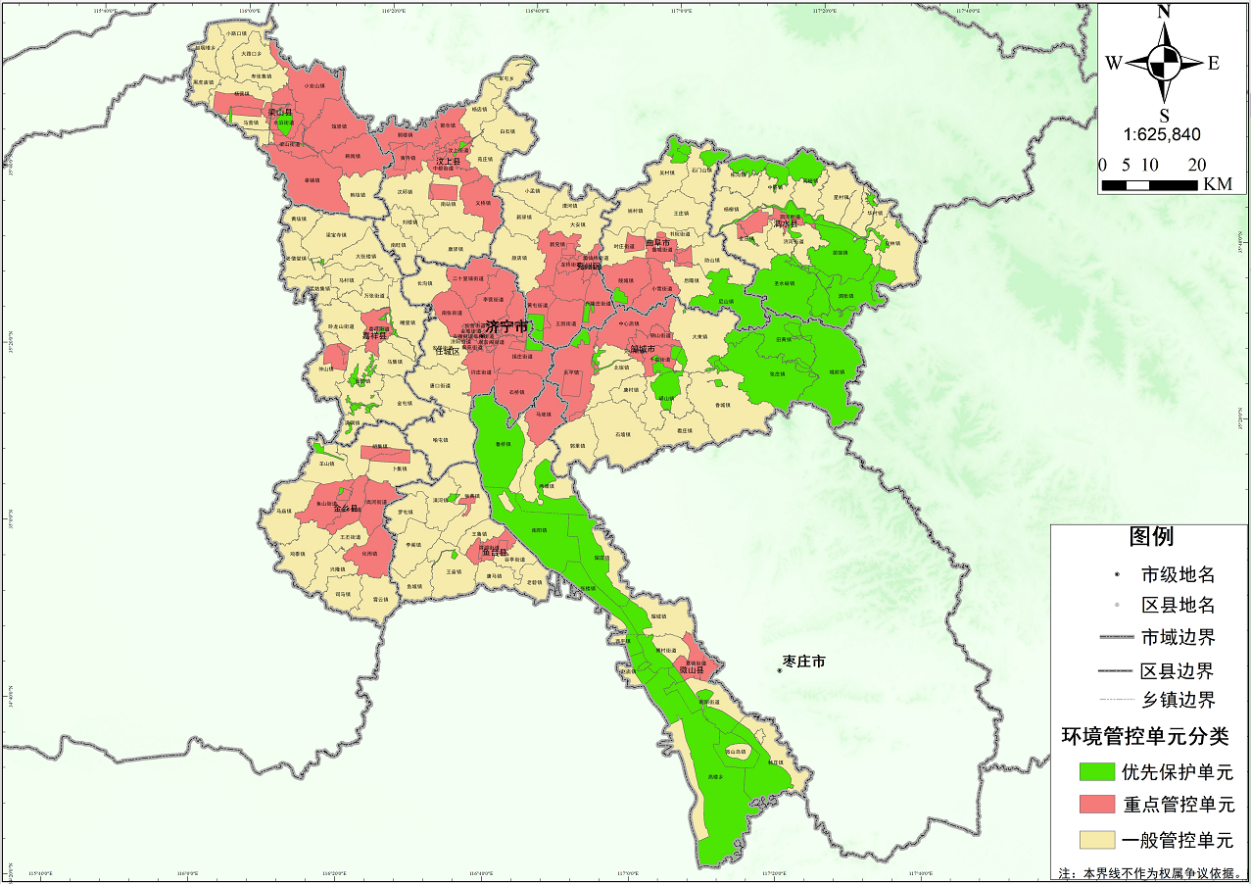 附件 2济宁市环境管控单元汇总表附件 3	济宁市市级生态环境准入清单附件4济宁市各县（市、区）环境管控单元生态环境准入清单抄送：市委各部门，市人大常委会办公室，市政协办公室，市监委，市法院，市检察院，济宁军分区。济宁市人民政府办公室                   2021年6月9日印发济 宁 市 人 民 政 府县（市、区）优先保护单元优先保护单元重点管控单元重点管控单元一般管控单元一般管控单元总个数县（市、区）个数面积占比个数面积占比个数面积占比总个数嘉祥县32.89%26.40%1490.71%19金乡县20.68%630.13%969.19%17梁山县11.75%657.22%841.03%15曲阜市317.84%522.36%859.80%16任城区1    2.83%1853.67%443.50%23泗水县746.07%23.58%950.35%18微山县163.59%37.20%1329.21%17汶上县31.03%834.07%964.90%20兖州区10.88%945.16%553.96%15鱼台县20.81%37.25%1091.94%15邹城市733.78%617.09%849.13%21合计3121.56%6823.43%9755.01%196管控维度管控要求空间布局约束1.1 严把建设项目环境准入关。新建、改建、扩建“两高”项目须符合生态环境保护法律法规和相关法定规划，满足重点污染物排放总量控制、碳排放达峰目标、生态环境准入清单、相关规划环评和相应行业建设项目环境准入条件、环评文件审批原则要求。1.2 严格执行相关行业企业布局选址要求，禁止在居民区、学校、医疗和养老机构等周边新建有色金属冶炼、焦化等行业企业，有序搬迁或依法关闭对土壤造成严重污染的现有企业。1.3 严格控制在优先保护类耕地集中区域新建有色金属冶炼、石油化工、合成药品、煤化工、电镀、皮革助剂、铅蓄电池制造等排放重金属、持久性有机物和挥发性有机物的项目，现有相关行业企业要采用新技术、新工艺，加快提标升级改造步伐。1.4 环境风险较大的企业或新建项目，必须迁入或纳入依法设立、环保基础设施完善并经规划环境影响评价的产业园区。1.5 新建工业项目禁止配套建设自备燃煤热电联产项目，严格执行自备电厂火电行业能效、环保标准，逐步推进自备电厂与公用电厂同等管理。新建农林生物质发电项目必须为热电联产项目，严禁掺烧煤炭等化石能源。1.6 严格实施煤炭消费总量控制，所有新、改、扩建耗煤项目均实行煤炭减量替代，严格落实替代源及替代比例。严格按照国家、省要求做好化解煤炭过剩产能工作，严控煤矿新增产能，确需新建煤矿或新增产能的，一律实行产能置换。1.7 在饮用水水源保护区内，禁止设置排污口。一级保护区内全面取缔建设项目、各类排污口、畜禽养殖、网箱养殖和旅游设施等污染源以及和供水设施和保护水源无关的构（建）筑物，逐步退出农业种植和经济林等活动，并视情况进行生态修复，禁止新建、改建、扩建与供水设施和保护水源无关的建设项目，禁止从事网箱养殖、旅游、游泳、垂钓或者其他可能污染饮用水水体的活动。二级保护区内全面取缔排污单位、工业和生活排污口、规模化畜禽养殖场等污染点源，强化非点源污染控制和流动源管理措施，完善应急处置设施，禁止新建、改建、扩建排放污染物的建设项目。禁止在饮用水水源准保护区内新建、扩建对水体污染严重的建设项目；改建建设项目，不得增加排污量。空间布局约束1.8 加快城市建成区及重点流域内重污染企业和危险化学品企业搬迁改造或关闭退出。1.9 依法关闭或搬迁禁养区内的畜禽养殖户。鼓励、支持生态渔业养殖方式，发展不投饵滤食性、草食性鱼类增养殖，构建立体生态养殖系统。严禁使用违禁药物及其他投入品。鼓励、支持封闭式池塘养殖园区建设，统一处理渔业养殖尾水；采取进排水改造、生物净化、种植水生蔬菜花卉等措施，推进渔业养殖尾水资源化利用。1.10 严禁使用柴油货车运输集疏港煤炭。压缩大宗物料公路运输量，新、改、扩建涉及大宗物料运输的建设项目，原则上不得采用公路运输。1.11 积极保护生态空间。严格城市规划蓝线管理，城市规划区范围内应保留一定比例的水域面积。新建项目一律不得违规占用水域。严格水域岸线用途管制，土地开发利用应按照有关法律法规和技术标准要求，留足河道、湖泊和滨海地带的管理和保护范围，非法挤占的应限期退出。1.12 严格用地审批，经评估认定对人体健康有严重影响的污染地块，应当明确修复责任主体并编制治理修复方案，采取措施防止污染扩散，治理达标前不得转为城乡住宅、公共设施用地和农用地等其他建设用地和农用地。1.13 对严格管控类耕地要严格管制用途，依法划定特定农产品禁止生产区域，严禁种植食用农产品。1.14 凡列入国际重要湿地和国家重要湿地名录以及位于自然保护区内的天然湿地，禁止任何单位和个人开垦、占用或者改变湿地用途。在湿地保育区和恢复重建区，除开展湿地资源保护、监测、培育和修复等必要活动外，不得进行任何与湿地生态系统保护和管理无关的其他活动。除法律法规有特别规定的以外，在湿地内禁止从事下列活动：开（围）垦、填埋或者排干湿地；永久性截断湿地水源；挖沙、采矿；倾倒有毒有害物质、废弃物、垃圾；破坏野生动物栖息地和迁徙通道、鱼类洄游通道，滥采滥捕野生动植物；引进外来物种；擅自放牧、捕捞、取土、取水、排污、放生；其他破坏湿地及其生态功能的活动。湿地公园建设必须按照批准的湿地公园总体规划进行，维持湿地区域生物多样性及湿地生态系统结构与功能的完整性，与周围景观相协调，并不得建设任何破坏或者影响野生动物栖息环境、破坏自然景观和地质遗址、污染环境的工程设施。1.15 未经国务院渔业行政主管部门批准，任何单位或者个人不得在水产种质资源保护区内从事捕捞活动。禁止在水产种质资源保护区内从事围湖造田工程。禁止在水产种质资源保护区内新建排污口。国家级和省级水产种质资源保护区特别保护期内不得从事捕捞、爆破作业以及其他可能对保护区内生物资源和生态环境造成损害的活动。污染物排放管控2.1 环境空气质量未达标县（市、区）必须以大气污染物排放量不增为刚性约束。二氧化硫、氮氧化物、颗粒物、挥发性有机物全面执行大气污染物特别排放限值。全面执行《山东省区域性大气污染物综合排放标准》第四时段大气污染物排放浓度限值。2.2 推进燃煤锅炉综合整治，65蒸吨/小时及以上燃煤锅炉全部实现节能和超低排放。各县（市、区）建成区淘汰茶水炉、经营性炉灶、储粮烘干设备等燃煤设施。燃气锅炉全部完成低氮改造；生物质锅炉全部实施超低排放改造。加大对纯凝机组和热电联产机组技术改造，淘汰集中供热管网覆盖内的燃煤锅炉、燃煤小热电。取缔燃煤热风炉，基本淘汰热电联产供热管网覆盖范围内的燃煤加热、烘干炉（窑）；淘汰炉膛直径3米以下燃料类煤气发生炉，禁止掺烧高硫石油焦。2.3 强化工业企业无组织排放控制管理。对钢铁、建材、有色、火电、焦化、铸造等重点行业及燃煤锅炉开展无组织排放排查，建立管理台帐，制定无组织排放改造规范方案。加强水泥厂和粉磨站颗粒物排放综合治理，采取有效措施控制水泥行业颗粒物无组织排放。2.4 加强挥发性有机物专项整治。采取源头削减、过程控制、末端治理全过程防控措施，全面加强VOCs污染防治。严格落实国家、省制定的石化、化工、工业涂装、包装印刷等VOCs排放重点行业和油品储运销综合整治方案，执行泄漏检测与修复( LDAR) 标准、VOCs 治理技术指南要求。严格执行涂料、油墨、胶粘剂、清洗剂等产品VOCs含量限值强制性国家标准。排气口高度超过45米的高架源，以及石化、化工、包装印刷、工业涂装等VOCs排放重点源，要纳入重点排污单位名录，主要排污口要安装污染物排放自动监测设备，并与生态环境部门联网。工业园区应结合园区排放特征，配置VOCs连续自动采样体系或符合园区排放特征的VOCs监测监控系统。推进VOCs重点排放源厂界监测。2.5 严格执行国家、省制定的钢铁、焦化、建材、火电等重点行业堆场扬尘污染物排放标准。建筑施工工地全面落实工地周边围挡、物料堆放覆盖、土方开挖湿法作业、路面硬化、出入车辆清洗、渣土车辆密闭运输等“八个百分之百”，达不到标准的实施停工整治。严格落实施工工地和渣土车的扬尘控制措施。市政、公路、水利等线性工程必须采取扬尘控制措施，拆迁（拆除）工地必须湿法作业。严格落实渣土运输车辆全密闭化措施，规范渣土运输车辆通行的时间和路线，对不符合要求上路行驶的按上限处罚并取消渣土运输资格。2.6 依法划定并公布禁止使用高排放非道路移动机械的区域，对达不到国三排放标准的非道路移动机械禁止入场作业。禁止工地使用不达标的非道路移动机械。2.7 严格实施船舶大气污染物排放标准，严禁新建不达标船舶进入运输市场。鼓励淘汰使用20年以上的内河航运船舶，依法强制报废超过使用年限的船舶。依法严格管控货运船舶和渔业作业船只冒黑烟问题。严格实施船舶发动机国家排放标准，全面执行新生产船舶发动机第一阶段排放标准。污染物排放管控2.8 强化城市餐饮油烟治理，加大对露天烧烤污染、城市焚烧沥青塑料垃圾、露天焚烧秸秆落叶、餐饮油烟等污染的监管。2.9 对开发区、工业园区、高新区等进行集中整治，限期进行达标改造，减少工业聚集区污染。国家级新区、高新区和重点工业园区及港口设置空气质量监测站点。2.10 在能源、冶金、建材、有色、化工、电镀、造纸、印染、农副食品加工等行业，全面推进清洁化或园区循环化改造。2.11 实施异味治理提升工程。1.畜禽养殖与屠宰。落实禁养区外规模养殖场“雨污分离、干湿分离”技术措施，推动干粪堆放池、沼气池、污液储存池、畜粪收集处理中心等设施封闭式改造，实施异味治理。畜禽宰杀要符合规划要求，废水和粪便等废物要进行无害化处理，杜绝异味产生。2.城市排水、废品收购站（点）、垃圾中转站和公厕。找准城市排水污染源，进行源头治理，加强对私拉乱倒废水现象的监管。城区内不符合规划的废品收购站（点）依法取缔；允许经营的废品收购站（点）要采取控制异味措施，严禁焚烧垃圾。对垃圾中转站和公厕异味进行整治。3.病死畜禽无害化处理场、火葬场等其他有害气体。按照国家发布的有毒空气污染物优先控制名录，推进排放有毒废气企业的环境监管，对重点排放企业实施强制性清洁生产审核。对全市火葬场进行全面整治，加装有毒有害气体治理设施。2.12 全面开展流域环境综合整治，加快人工湿地水质净化、中水截蓄导用、污水及垃圾处理、雨污分流管网等项目建设，确保南四湖及入湖河流水质稳定达标。2.13 废水直接排入环境的企业，在确保达到常见鱼类稳定生长治污水平的基础上，以总氮、总磷、硫酸盐、全盐量、氟化物等影响水环境质量全面达标的污染物为重点，实施工业污染源全面达标排放计划。废水排入集中式污水处理设施的企业，严格执行《污水排入城镇下水道水质标准》。对影响城镇污水处理厂正常运行的工业废水，不得接入城市污水管网。2.14 加强规模化畜禽养殖场治理，散养密集区要实行畜禽粪便污水就近收集、处理、还田利用。畜禽养殖废弃物综合利用和无害化处理设施要与主体工程同时设计、同时施工、同时投入使用。畜禽养殖场（小区）应当根据养殖规模和污染防治需要，建设相应的畜禽粪便、污水与雨水分流设施，畜禽粪便、污水的贮存设施，粪污厌氧消化和堆沤、有机肥加工、制取沼气、沼渣沼液分离和输送、污水处理、畜禽尸体处理等综合利用和无害化处理设施。2.15 工业聚集区内工业废水必须经预处理达到集中处理要求，方可进入污水集中处理设施。新建、升级工业聚集区应同步规划、建设污水集中处理等污染治理设施。现有化工园区、涉重金属工业园区按照“一企一管”和地上管廊要求，逐步实施改造。集中治理工业聚集区水污染，完成污水集中处理设施和自动在线监控装置建设任务。2.16 饮用水地下水源各级保护区及准保护区内禁止利用渗坑、渗井、裂隙、溶洞等排放污水和其它有害废弃物。禁止利用透水层孔隙、裂隙、溶洞及废弃矿坑储存石油、天然气、放射性物质、有毒有害化工原料、农药等。实行人工回灌地下水时不得污染当地地下水源。饮用水地表水源一级保护区内禁止向水域排放污水，已设置的排污口必须拆除。饮用水地表水源准保护区内改建建设项目，不得增加排污量。饮用水地下水源准保护区内，当补给源为地表水体时，该地表水体水质不应低于《地表水环境质量标准》Ⅲ类标准；不得使用不符合《农田灌溉水质标准》的污水进行灌溉，合理使用化肥。开展城镇及以上集中式饮用水水源保护区规范化建设，依法清理违法建筑和排污口。根据保护饮用水水源的实际需要，在准保护区内采取工程措施或者建造湿地、水源涵养林等生态保护措施，防止水污染物直接排入饮用水水体，确保饮用水安全。污染物排放管控2.17 对国家和省规定的重点行业、重要河流和南水北调重点保护区、集中式饮用水水源涵养区等敏感区域的新建、改建、扩建项目，实行主要水污染物排放等量或者减量置换。2.18 加快城镇污水处理设施建设。合理布局建制镇污水处理设施。加强配套管网建设和改造，各县（市、区）制定管网建设和改造计划，解决已建成污水处理厂管网不配套、污水收集率低、污水溢流等突出问题，加强城市（县城）建成区农贸市场、城中村、老旧城区和城乡结合部污水截流、收集，加快实施排水系统雨污分流改造，提高污水处理厂运转负荷率。新建污水处理设施的配套管网应同步设计、同步建设、同步投运。对影响城镇污水处理厂正常运行的工业废水，不得接入城市污水管网。2.19 严格执行重金属污染物排放标准并落实相关总量控制指标，对整改后仍不达标的企业，依法责令其停业、关闭。2.20 全面整治尾矿、煤矸石、工业副产石膏、粉煤灰、冶炼渣、电石渣以及脱硫、脱硝、除尘产生固体废物的堆存场所，制定整治方案并有序实施。2.21 具备土壤污染修复条件的地块，研究制定土壤污染治理与修复方案，实施修复；暂不开发利用或现阶段不具备治理修复条件的污染地块，由所在地县级人民政府、济宁高新区、太白湖新区、济宁经济技术开发区管委会组织划定管控区域，设立标识，发布公告，开展土壤、地表水、地下水、空气环境监测；发现污染扩散的，有关责任主体要及时采取污染物隔离、阻断等环境风险管控措施。2.22 企业对现有土壤污染未采取有效措施消除或减轻污染危害，不得建设除节能减排、污染治理和清洁生产以外的其他项目，有关部门不予办理开工手续。2.23 有色金属、皮革制品、石油化工、煤炭、电镀、聚氯乙烯、化工、医药、铅蓄电池制造、矿山开采、危险废物处置、加油站等排放重点污染物的建设项目，须在环境影响评价时，同步监测特征污染物的土壤环境本底值，开展土壤环境质量评价，并提出防范土壤污染的具体措施；需要建设土壤污染防治设施的，要与主体工程同时设计、同时施工、同时投产使用。2.24 矿山企业在矿山开采、选矿、运输等活动中应当采取防护措施，防止废气、废水、尾矿、矸石等污染土壤环境；矿业废物贮存设施和矿场停止使用后，采矿企业应当采取防渗漏、封场、闭库、生态修复等措施，防止污染土壤环境。2.25 禁止处理处置不达标的污泥进入耕地。2.26 强化医疗废物源头分类管理，加强对医疗机构医疗废物收集、运送和暂时贮存过程中的防护管理。严格落实医疗废物分类管理、专用包装、集中贮存等管理要求，加强收集、转运设施设备配套。2.27 严格执行国家进口固体废物管理目录，严防环保项目不合格的废物原料入境。对发现的“洋垃圾”，坚决予以退运、销毁或无害化处置。从严控制进口废物数量，对进口量较大的县（市、区），从严从紧把控，压减固体废物进口数量。环境风险防控3.1 严格控制剧毒高毒高风险农药使用，全面建立剧毒高毒农药定点经营和实名购买制度，杜绝甲胺磷等国家禁用农药的生产、经营和使用。以任城、微山、鱼台等环湖县为重点，全面推广低毒、低残留农药，开展农作物病虫害绿色防控和统防统治。3.2 定期开展重金属环境监测、监察，提升企业内部重金属污染预防、预警和应急能力。3.3 按国家、省有关规定对排放有毒有害大气污染物的排放口和周边环境进行定期监测，建设环境风险预警体系，排查环境安全隐患，评估和防范环境风险。3.4 开展城镇集中式饮用水水源地及供水系统周边污染风险评估，定期调查评估集中式地下水型饮用水水源补给区等区域环境状况，筛查可能存在的饮用水水源地及供水系统周边的污染风险因素，明确污染风险物质、类别和等级，针对性地建立与防范水污染突发事件相结合的水质检测制度。强化水源保护区内管线穿越、交通运输等风险源的风险管理。落实山东省重要饮用水水源及南水北调水质安全保障专项行动计划，重点开展南水北调核心保护区和重点保护区工业风险、养殖风险、交通穿越、管道穿越和航运风险等五大领域水质安全隐患排查，采取取缔违法、完善设施、加强监管等措施，切实消除环境风险隐患。对确实无法避让须穿越南水北调核心保护区和重点保护区的新、扩、改交通、管道建设项目，要明确防范措施，制定切实有效的施工期、运行期水环境保护方案，预防水环境风险。3.5 对威胁地下水、饮用水水源安全的，有关县（市、区）要制定环境风险管控方案，并落实有关措施。3.6 有色金属冶炼、石油加工、化工、医药、焦化、电镀、制革、铅蓄电池制造等行业企业拆除生产设施设备、构筑物和污染治理设施前，应认真排查拆除过程中可能引发突发环境事件的风险源和风险因素，有针对性地制定包含遗留物料、残留污染物清理和安全处置方案在内的专项环境应急预案。拆除活动残留污染物属于危险废物的，应委托具有危险废物经营资质的单位进行安全处置，防范拆除活动污染土壤。3.7 全面整治历史遗留尾矿库，完善覆膜、压土、排洪、堤坝加固等隐患治理和闭库措施。有重点监管尾矿库的企业要开展环境风险评估，完善污染治理设施，储备应急物资。3.8 深化企业、污水厂、园区、县界、入湖口五级拦截防控系统，南水北调水质一旦受到污染，立即采取监测、断源、控污、治理等多项应急措施，全力保障水质安全。3.9 逐步建立化工园区环境风险预警体系，对园区和周边常规、特征污染物进行监测预警。环境风险防控3.10 建立危险废物产生、收集、利用、贮存、运输和处置等全过程监管体系。健全完善固体废物管理信息系统，实现危险废物申报登记、管理计划和应急预案备案、转移联单、经营单位经营记录、日常管理等信息化管理。建立危险废物应急处置区域合作协调机制，提高应急处置能力。对贮存危险废物100吨以上、贮存设施不符合规范、贮存量饱和或超限、贮存的危险废物在省内无相应处置能力的4类企业，要根据贮存条件、危险废物特性、辖区处置能力等因素，制定实施存量清理方案。对危险废物贮存时间超过1年、贮存设施不符合环保要求、贮存量饱和或超限的产废企业以及收集的危险废物贮存时间超过1年的4类企业，按要求完善贮存场所，切实推动贮存危险废物的处置，防范环境风险。3.11 按照国家鼓励的有毒有害原料（产品）替代品目录要求，引导企业使用低毒低害和无毒无害原料，促进企业从源头削减或避免危险废物产生。3.12 对使用有毒有害原料进行生产或者在生产中排放有毒有害物质的企业，实施强制性清洁生产审核，提出并实施危险废物减量化或资源化利用处置方案。3.13 石化生产存贮销售企业和工业园区、垃圾填埋场、尾矿库等区域应进行防渗处理。3.14 提升城乡适应气候变化能力。推动城市基础设施适应气候变化。统筹提升城乡极端气候事件监测预警、防灾减灾综合评估和风险管控能力，制定应对和防范措施。资源开发效率要求4.1 实施能源消费总量和消耗强度“双控制”，全面落实燃煤锅炉节能环保综合改造提升工程，新建耗煤项目实现煤炭减量替代，提高天然气等清洁能源比重。加强高能耗行业能耗管控，有效控制重点行业碳排放。新建耗能项目严格执行节能评估审查制度，加快对现役煤电机组节能改造。4.2 县城及以上城市规划区新建建筑严格执行绿色建筑设计标准。公共建筑应当安装用能分项计量装置，国家机关办公建筑和大型公共建筑应当同时安装节能监测系统。4.3 对暂不具备清洁能源替代条件的地区，积极推广洁净煤。4.4 财政资金购买的公交车、公务用车及市政、环卫车辆优先采用新能源车，推广使用电等清洁能源或新能源船舶。4.5 高污染燃料禁燃区内禁止散煤销售和使用。在有资源条件的地方，优先支持地热能、生物质能、太阳能、沼气等清洁能源替代散煤。4.6 严格保护耕地资源，加强生态用地保护，严格保护生态敏感区。4.7 水资源短缺地区、生态脆弱地区要严格限制发展高耗水项目，加快实施农业、工业和城乡节水技术改造，坚决遏制用水浪费。禁止生产、销售并限期淘汰不符合节水标准的产品、设备。新建城区硬化地面可渗透面积要达到40%以上。资源开发效率要求4.8 严控地下水超采。在浅层地下水超采区禁止农业、工业建设服务业新增取用地下水。严格控制开采深层承压水，地热水、矿泉水开发应严格实行取水许可和采矿许可。积极开发南四湖及南水北调地表水源，有序减少地下水开采，合理利用再生水、雨水等非常规水资源，形成多水源向城区供水的格局。煤炭矿区的补充用水、周边地区生产和生态用水应优先使用矿井水。4.9 加强城镇再生水循环利用基础设施建设，城市开发建设中要同步配套再生水供应管道。在污水处理厂和区域再生水设施服务范围内的建设项目，应同步配套建设再生水回用管网。单体建筑面积超过2万平方米的新建公共建筑，应安装建筑中水设施。在工业生产、城市绿化、道路清扫、车辆冲洗、建筑施工以及生态景观用水等领域优先使用再生水。4.10 大力推行清洁生产，在水泥、化工、钢铁、造纸、煤炭、医药等重点行业实施清洁生产审核。4.11 控制温室气体排放，推动实现减污降碳协同效应。控制工业行业二氧化碳排放，优先选择化石能源替代、原料工艺优化、产业结构升级等源头治理措施，严格控制高耗能、高排放项目建设，控制工业过程温室气体排放，鼓励利用工业固体废物、转炉渣等非碳酸盐原料生产水泥。控制交通领域二氧化碳排放，大力发展低碳交通，营运车辆和船舶单位运输周转量二氧化碳排放下降量达到国家和省有关要求，加大交通运输结构优化调整力度，推动“公转铁”“公转水”和多式联运，推广节能和新能源车辆，加快充电基础设施建设。控制建筑领域二氧化碳排放，构建绿色低碳建筑体系，全面推行绿色低碳建筑，大力发展被动式超低能耗建筑，城镇新建建筑中绿色建筑面积占比满足国家和省里的有关要求，逐步实施既有居住建筑和公共建筑的绿色节能改造，加大绿色低碳建筑管理，强化对公共建筑用能监测和低碳运营管理。控制非二氧化碳温室气体排放，开展煤层气甲烷、油气系统甲烷控制工作，煤层气甲烷回收利用率满足国家和省里的有关要求。实施含氟温室气体和氧化亚氮排放控制。加强标准化规模种植养殖，控制农田和畜禽养殖甲烷和氧化亚氮排放。强化污水、垃圾等集中处置设施环境管理，协同控制甲烷、氧化亚氮等温室气体。环境管控单元编码环境管控单元名称行政区划行政区划行政区划管控单元分类空间布局约束污染物排放管控环境风险防控资源开发效率要求环境管控单元编码环境管控单元名称省市县管控单元分类空间布局约束污染物排放管控环境风险防控资源开发效率要求ZH37082610001南四湖自然保护区山东省济宁市微山县优先保护单元1.南四湖自然保护区空间布局约束严格执行《中华人民共和国自然保护区条例》中有关规定。
2.珍稀濒危水生生物及重要水产种质资源保护区空间布局约束执行《中华人民共和国渔业法》《水产种质资源保护区管理暂行办法》等珍稀濒危水生生物及重要水产种质资源保护相关管控要求。
3.生态保护红线应符合《关于划定并严守生态保护红线的若干意见》及国家、省有关要求，原则上按禁止开发区域的要求进行管理，严禁不符合主体功能定位的各类开发活动，严禁任意改变土地用途。4.一般生态空间原则上按限制开发区域的要求进行管理。
5.大气环境优先保护区内禁止新建工业大气污染物排放项目；加强餐饮等服务业燃料烟气及油烟污染防治。1.全面开展煤炭开采、化工、造纸业等主要行业重点涉盐、涉氟企业、工业园区污水处理厂的外排水脱盐工艺改造，结合含盐废水水量、水质情况及生产工艺，选取适用性治理工艺，保证出水达到《流域水污染物综合排放标准 第1部分：南四湖东平湖流域》要求。
2.构建粪污资源收运服务体系，在前端粪污收运环节建设粪污储存设施，末端治理上规模化养殖场采用异位发酵床建设有机肥厂。非规模化养殖场建设粪污集中处理中心（包括建设有机肥厂、构建粪污资源化利用体系），以达到畜禽粪污“零排放”的目标。
3.严格执行“禁养区”划定方案，对禁养区内新发现的养殖场（小区）和专业户，予以关闭搬迁。
4.南四湖西岸的微山县高楼乡、赵庙镇、西平镇和张楼镇，在跨流域治污机制的基础上，探索稻田回水治理措施。
5.禁止在水产种质资源保护区内新建排污口。在水产种质资源保护区附近新建、改建、扩建排污口，应当保证保护区水体不受污染。6.南四湖流域核心保护区内禁止新建、改建、扩建排污口，禁止水污染物排放单位以任何方式直接向该区域排放废水（含投饵养殖废水）。7.加快城镇污水处理设施建设，重点城镇建设小型污水处理厂，其它乡镇可结合本地的实际情况因地制宜，灵活选用小型污水集中处理设施对生活污水进行处理。1.进入输水干线的机动船舶，应当配备相应的防止污染的设备和油污、垃圾、污水等污染物集中收集、存储设施，并制定船舶污染事故应急预案。2.实施河道水质提升工程，对部分水质达标存在超标风险的河流进行深度治理。
3.通过建立监督管理机制、提升监测监控水平、建立健全风险防控与安全保障应急机制，加强对饮用水水源地的管理，全面提升饮用水水源地管理水平。
4.推动智慧化的水环境监控体系建设，开展南水北调干线饮用水水源地水质监测能力和数据集成分析能力建设，建设完善南四湖流域水环境风险预警体系。
5.推进建立跨地区流域管控机制，共防共管，化解南四湖周边流域的水质风险。
6.当预测到区域将出现重污染天气时，根据预警发布，按级别启动应急响应，落实各项应急减排措施。1.根据污水处理厂建设运行情况，配套再生水利用设施及管网，将再生水用于农田灌溉、工业回用和城市杂用，最大限度地实现区域再生水资源的循环利用。
2.根据城乡垃圾协同一体化处理处置体系对城乡生活垃圾进行有效处理处置，开展垃圾分类减量试点工作，逐步完善生活垃圾分类配套设施建设，开展餐厨垃圾无害化处置和资源化利用。
3.积极开发南四湖及南水北调地表水源，有序减少地下水开采，合理利用再生水、雨水等非常规水资源，加强节约用水，形成多水源向城区供水的格局。
4.禁燃区禁止新建、扩建燃用高污染燃料的设施，已建成的应限期淘汰或改用天然气、电或者其他清洁能源。5.大气环境优先保护区内禁止使用高污染燃料；加强餐饮服务业和生活能源清洁化替代，逐步推广使用清洁能源。ZH37082620001夏镇街道山东省济宁市微山县重点管控单元1.新建、改建、扩建涉气工业项目，在满足产业准入、总量控制、排放标准等管理制度要求的前提下，应大力推进项目进园、集约高效发展。
2.一般生态空间原则上按限制开发区域的要求进行管理。1.推进污水处理设施污泥安全处置，禁止处理处置不达标的污泥进入耕地。
2.南水北调沿线航行船舶产生的污水、垃圾，应在具备集中处理条件的港口等统一收集、统一处理，实行登记管理，不得将污染物直接排入河流或湖泊。
3.大气环境受体敏感重点管控区内全面加强VOCs污染管控，石化、化工和涉及涂装的各重点行业加强对VOCs的收集和治理，确保废气收集率、治理设施同步运行率和去除率达到国家和省有关要求，加大汽油、石脑油、煤油以及原油等油品储运销全过程VOCs排放控制。加强移动源污染防治，逐步淘汰高排放的老旧车、船，严格控制柴油货车污染排放；严格落实扬尘污染防治各项措施。
4.严格执行山东省《区域性大气污染物综合排放标准》（DB37/2376-2019）排放要求；SO2、NOx、烟粉尘、VOCs排放量不得超过区域允许排放量。加大秸秆禁烧管控力度。1.强化城镇生活污染防治，采取有效措施，减少污水处理厂检修期和突发事故状态下污水直排对水体水质的影响。
2.完善生活垃圾收集储运系统，全面推广密闭化收运。
3.加强对烧结、工业炉窑、医疗垃圾和危险废物焚烧有毒有害大气污染物排放企业的监管。
4.当预测到区域将出现重污染天气时，根据预警发布，按级别启动应急响应，落实各项应急减排措施。
5.对于高关注度地块，调查结果表明超过土壤污染风险管控标准的，应按照规定开展土壤污染状况调查、风险评估、风险管控和修复。1.实施生活节水改造，禁止生产、销售并限期淘汰不符合节水标准的产品、设备。
2.推进冬季清洁取暖，实现清洁能源逐步替代散煤。严防散煤复烧，对暂未实施清洁取暖的地区，确保使用的散煤质量符合标准要求。3.新建高耗能项目能耗要达到相关要求。产生大气污染物的工业企业应持续开展节能降耗，持续降低单位GDP能耗及煤耗水平。
4.禁燃区禁止新建、扩建燃用高污染燃料的设施，已建成的应限期淘汰或改用天然气、电或者其他清洁能源。ZH37082620002马坡镇山东省济宁市微山县重点管控单元1.严格执行“禁养区”划定方案，对禁养区内新发现的养殖场（小区）和专业户，予以关闭搬迁。 2.禁止使用剧毒、高毒、高残留农药，限制使用其他农药和化肥。杜绝甲胺磷等国家禁用农药的生产、经营和使用。3.新建、改建、扩建涉气工业项目，在满足产业准入、总量控制、排放标准等管理制度要求的前提下，应大力推进项目进园、集约高效发展。
4.一般生态空间原则上按限制开发区域的要求进行管理。1.加强规模化畜禽养殖场管理，督促配套建设粪污处理设施，规模养殖场粪污处理设施配套率达到100%。
2.推进农药化肥减量。推广农药减量控害、化肥减量增效和增施有机肥技术，减少化肥农药使用量，增加有机肥使用量。
3.根据各村庄的空间分布、排水去向等实际情况，因地制宜地选择不同的模式进行农村生活污水治理。
4.严格执行山东省《区域性大气污染物综合排放标准》（DB37/2376-2019）排放要求；SO2、NOx、烟粉尘、VOCs排放量不得超过区域允许排放量。1.严格规范兽药、饲料添加剂的生产和使用，严厉打击违法违规使用兽用抗菌药物的行为。推广精准施药和科学用药技术，减少盲目用药、乱用药、滥用药。
2.当预测到区域将出现重污染天气时，根据预警发布，按级别启动应急响应，落实各项应急减排措施。1.加强节水灌溉工程建设和节水改造，选育抗旱节水品种，发展旱作农业，推广水肥一体化等节水技术，推进水资源循环利用。
2.推进冬季清洁取暖，实现清洁能源逐步替代散煤。严防散煤复烧，对暂未实施清洁取暖的地区，确保使用的散煤质量符合标准要求。ZH37082620003微山县经济开发区山东省济宁市微山县重点管控单元1.园区企业禁入条件：原料、产品或生产过程中涉及的污染物种类多、数量大或毒性大、难以在环境中降解；可能造成生态系统结构重大变化、重要生态功能改变、或生物多样性明显减少的项目；生产工艺、生产能力落后的项目；能耗、水耗大，废水中含重金属类等污染较为严重的项目；工业固废或危险废物产生量大，且不能有效综合利用或进行安全处理的项目；万元工业产值耗水量大，且无法通过开发区内总量平衡解决的项目。
2.禁止化工、冶金、造纸、皮革、印染、酿造行业准入。有条件准入行业：建材行业（限制条件：应为有效综合利用区内固废的项目）、商业（条件：限制规模与选址，只限于商业金融区）、金融（条件：限制规模与选址，只限于商业金融区）、卫生、社会保障和福利业（条件：限制规模与选址，只限于服务区内企业与职工）、供热行业（条件：园区远期供热需求无法满足）。1.园区环境空气执行《环境空气质量标准（GB3095-2012）》二级浓度限值。 2.园区水体执行地表、地下水环境质量Ⅲ类水质标准，保证对南水北调调水水质零影响。 
3.工业聚集区内工业废水必须经预处理达到集中处理要求，方可进入污水集中处理设施。
4.各企业应按清污分流、雨污分流原则建立完善的排水系统，确保各类废水得到有效收集和处理。1.建立风险防范措施和应急预案，并与微山县环境风险应急预案相结合。定期对已建企业进行风险排查，对在建企业进行监督和指导，各企业必须建有完善的“三级防控体系”等事故应急设施。
2.在建设项目审批定点的过程中，合理布局，以减少污染事故发生的影响。严格执行建设项目“三同时”制度，监督建设项目防治污染的设施与主体工程同时设计、同时施工、同时投入使用，以减少污染事故发生的隐患。重点环境风险企业建有应急事故池，排污量较大的企业安装有自动监测仪。1.集约化利用土地，新批新建项目应尽量减少土地占用，实行绿色施工，减少对陆域生态系统的破坏。
2.加强水资源与水环境保护，企业实现清污分流，加强回用。
3.产生大气污染物的工业企业应持续开展节能减排，推广采用燃气锅炉及电加热锅炉。ZH37082630001昭阳街道山东省济宁市微山县一般管控单元1.新建、改建、扩建涉气工业项目，在满足产业准入、总量控制、排放标准等管理制度要求的前提下，应大力推进项目进园、集约高效发展。
2.大气环境优先保护区内禁止新建工业大气污染物排放项目；加强餐饮等服务业燃料烟气及油烟污染防治。
3.生态保护红线应符合《关于划定并严守生态保护红线的若干意见》及国家、省有关要求，原则上按禁止开发区域的要求进行管理，严禁不符合主体功能定位的各类开发活动，严禁任意改变土地用途。
4.一般生态空间原则上按限制开发区域的要求进行管理。1.落实水环境保护的普适性要求。推进城乡生活污染和农业面源污染治理，加强污染物排放管控，推动水环境质量不断改善。
2.严格执行山东省《区域性大气污染物综合排放标准》（DB37/2376-2019）排放要求，SO2、NOx、烟粉尘、VOCs排放量不得超过区域允许排放量。全面加强VOCs污染管控。加大秸秆禁烧管控力度。
3.大气环境受体敏感重点管控区内石化、化工和涉及涂装的各重点行业加强对VOCs的收集和治理，确保废气收集率、治理设施同步运行率和去除率达到国家和省有关要求，加大汽油、石脑油、煤油以及原油等油品储运销全过程VOCs排放控制。加强移动源污染防治，逐步淘汰高排放的老旧车、船，严格控制柴油货车污染排放；严格落实扬尘污染防治各项措施。1.加强对烧结、工业炉窑、医疗垃圾和危险废物焚烧有毒有害大气污染物排放企业的监管。
2.当预测到区域将出现重污染天气时，根据预警发布，按级别启动应急响应，落实各项应急减排措施。1.严控高耗水项目。水资源开发应当优先利用地表水，严格控制开采地下水。
2.大气环境优先保护区内禁止使用高污染燃料；加强餐饮服务业和生活能源清洁化替代，逐步推广使用清洁能源。
3.新建高耗能项目能耗要达到相关要求。产生大气污染物的工业企业应持续开展节能降耗，持续降低单位GDP能耗及煤耗水平。
4.禁燃区内禁止新建、扩建燃用高污染燃料的设施，已建成的应限期淘汰或改用天然气、电等清洁能源。
5.推进冬季清洁取暖，实现清洁能源逐步替代散煤。严防散煤复烧，对暂未实施清洁取暖的地区，确保使用的散煤质量符合标准要求。ZH37082630002傅村街道山东省济宁市微山县一般管控单元1.新建、改建、扩建涉气工业项目，在满足产业准入、总量控制、排放标准等管理制度要求的前提下，应大力推进项目进园、集约高效发展。
2.生态保护红线应符合《关于划定并严守生态保护红线的若干意见》及国家、省有关要求，原则上按禁止开发区域的要求进行管理，严禁不符合主体功能定位的各类开发活动，严禁任意改变土地用途。3.一般生态空间原则上按限制开发区域的要求进行管理。1.落实水环境保护的普适性要求。推进城乡生活污染和农业面源污染治理，加强污染物排放管控，推动水环境质量不断改善。
2.严格执行山东省《区域性大气污染物综合排放标准》（DB37/2376-2019）排放要求，SO2、NOx、烟粉尘、VOCs排放量不得超过区域允许排放量。全面加强VOCs污染管控。加大秸秆禁烧管控力度。1.进入输水干线的机动船舶，应当配备相应的防止污染的设备和油污、垃圾、污水等污染物集中收集、存储设施，并制定船舶污染事故应急预案。在港口、码头等船舶集中停泊区域，应当设置与其吞吐能力或者通行能力相适应的船舶油污、污水、垃圾等污染物接收与处理设施、设备。
2.当预测到区域将出现重污染天气时，根据预警发布，按级别启动应急响应，落实各项应急减排措施。1.严控高耗水项目。水资源开发应当优先利用地表水，严格控制开采地下水。2.禁燃区禁止新建、扩建燃用高污染燃料的设施，已建成的应限期淘汰或改用天然气、电或者其他清洁能源。ZH37082630003韩庄镇山东省济宁市微山县一般管控单元1.新建、改建、扩建涉气工业项目，在满足产业准入、总量控制、排放标准等管理制度要求的前提下，应大力推进项目进园、集约高效发展。
2.大气环境优先保护内禁止新建工业大气污染物排放项目；加强餐饮等服务业燃料烟气及油烟污染防治。
3.生态保护红线应符合《关于划定并严守生态保护红线的若干意见》及国家、省有关要求，原则上按禁止开发区域的要求进行管理，严禁不符合主体功能定位的各类开发活动，严禁任意改变土地用途。
4.一般生态空间原则上按限制开发区域的要求进行管理。1.水环境一般管控区内落实水环境保护的普适性要求。推进城乡生活污染和农业面源污染治理，加强污染物排放管控，推动水环境质量不断改善。
2.珍稀濒危水生生物及重要水产种质资源保护区污染物排放管控执行国家、省、市珍稀濒危水生生物及重要水产种质资源保护区相关规定。
3.严格执行山东省《区域性大气污染物综合排放标准》（DB37/2376-2019）排放要求，SO2、NOx、烟粉尘、VOCs排放量不得超过区域允许排放量。全面加强VOCs污染管控。加大秸秆禁烧管控力度。1.进入输水干线的机动船舶，应当配备相应的防止污染的设备和油污、垃圾、污水等污染物集中收集、存储设施，并制定船舶污染事故应急预案。在港口、码头等船舶集中停泊区域，应当设置与其吞吐能力或者通行能力相适应的船舶油污、污水、垃圾等污染物接收与处理设施、设备。
2.珍稀濒危水生生物及重要水产种质资源保护区环境风险防控执行国家、省、市珍稀濒危水生生物及重要水产种质资源保护区相关规定。
3.当预测到区域将出现重污染天气时，根据预警发布，按级别启动应急响应，落实各项应急减排措施。
4.对于高关注度地块，调查结果表明超过土壤污染风险管控标准的，应按照规定开展土壤污染状况调查、风险评估、风险管控和修复。
5.土壤污染重点监管单位内严格控制有毒有害物质排放，并按年度向生态环境主管部门报告排放情况。建设涉及有毒有害物质的生产装置、储罐和管道，或者建设污水处理池、应急池等存在土壤污染风险的设施，应当按照国家有关标准和规范的要求，设计、建设和安装有关防腐蚀、防泄漏设施和泄漏监测装置，防止有毒有害物质污染土壤和地下水。建立土壤污染隐患排查制度，保证持续有效防止有毒有害物质渗漏、流失、扬散；制定、实施自行监测方案，并将监测数据报生态环境主管部门。1.严控高耗水项目。水资源开发应当优先利用地表水，严格控制开采地下水。2.推进冬季清洁取暖，实现清洁能源逐步替代散煤。严防散煤复烧，对暂未实施清洁取暖的地区，确保使用的散煤质量符合标准要求。3.禁燃区禁止新建、扩建燃用高污染燃料的设施，已建成的应限期淘汰或改用天然气、电或者其他清洁能源。
4.大气环境优先保护区内禁止使用高污染燃料；加强餐饮服务业和生活能源清洁化替代，逐步推广使用清洁能源。ZH37082630004驩城镇山东省济宁市微山县一般管控单元1.新建、改建、扩建涉气工业项目，在满足产业准入、总量控制、排放标准等管理制度要求的前提下，应大力推进项目进园、集约高效发展。
2.大气环境优先保护内禁止新建工业大气污染物排放项目；加强餐饮等服务业燃料烟气及油烟污染防治。
3.生态保护红线应符合《关于划定并严守生态保护红线的若干意见》及国家、省有关要求，原则上按禁止开发区域的要求进行管理，严禁不符合主体功能定位的各类开发活动，严禁任意改变土地用途。
4.一般生态空间原则上按限制开发区域的要求进行管理。1.落实水环境保护的普适性要求。推进城乡生活污染和农业面源污染治理，加强污染物排放管控，推动水环境质量不断改善。
2.珍稀濒危水生生物及重要水产种质资源保护区污染物排放管控执行国家、省、市珍稀濒危水生生物及重要水产种质资源保护区相关规定。
3.严格执行山东省《区域性大气污染物综合排放标准》（DB37/2376-2019）排放要求，SO2、NOx、烟粉尘、VOCs排放量不得超过区域允许排放量。全面加强VOCs污染管控。加大秸秆禁烧管控力度。1.进入输水干线的机动船舶，应当配备相应的防止污染的设备和油污、垃圾、污水等污染物集中收集、存储设施，并制定船舶污染事故应急预案。在港口、码头等船舶集中停泊区域，应当设置与其吞吐能力或者通行能力相适应的船舶油污、污水、垃圾等污染物接收与处理设施、设备。
2.珍稀濒危水生生物及重要水产种质资源保护区环境风险防控执行国家、省、市珍稀濒危水生生物及重要水产种质资源保护区相关规定。
3.当预测到区域将出现重污染天气时，根据预警发布，按级别启动应急响应，落实各项应急减排措施。
4.对于高关注度地块，调查结果表明超过土壤污染风险管控标准的，应按照规定开展土壤污染状况调查、风险评估、风险管控和修复。1.严控高耗水项目。水资源开发应当优先利用地表水，严格控制开采地下水。
2.推进冬季清洁取暖，实现清洁能源逐步替代散煤。严防散煤复烧，对暂未实施清洁取暖的地区，确保使用的散煤质量符合标准要求。3.禁燃区禁止新建、扩建燃用高污染燃料的设施，已建成的应限期淘汰或改用天然气、电或者其他清洁能源。
4.大气环境优先保护区内禁止使用高污染燃料；加强餐饮服务业和生活能源清洁化替代，逐步推广使用清洁能源。ZH37082630005鲁桥镇山东省济宁市微山县一般管控单元1.新建、改建、扩建涉气工业项目，在满足产业准入、总量控制、排放标准等管理制度要求的前提下，应大力推进项目进园、集约高效发展。
2.大气环境优先保护区内禁止新建工业大气污染物排放项目；加强餐饮等服务业燃料烟气及油烟污染防治。
3.生态保护红线应符合《关于划定并严守生态保护红线的若干意见》及国家、省有关要求，原则上按禁止开发区域的要求进行管理，严禁不符合主体功能定位的各类开发活动，严禁任意改变土地用途。
4.一般生态空间原则上按限制开发区域的要求进行管理。1.落实水环境保护的普适性要求。推进城乡生活污染和农业面源污染治理，加强污染物排放管控，推动水环境质量不断改善。
2.严格执行山东省《区域性大气污染物综合排放标准》（DB37/2376-2019）排放要求，SO2、NOx、烟粉尘、VOCs排放量不得超过区域允许排放量。全面加强VOCs污染管控。加大秸秆禁烧管控力度。1.当预测到区域将出现重污染天气时，根据预警发布，按级别启动应急响应，落实各项应急减排措施。1. 严控高耗水项目。水资源开发应当优先利用地表水，严格控制开采地下水。
2.大气环境优先保护区内禁止使用高污染燃料；加强餐饮服务业和生活能源清洁化替代，逐步推广使用清洁能源。
3.推进冬季清洁取暖，实现清洁能源逐步替代散煤。严防散煤复烧，对暂未实施清洁取暖的地区，确保使用的散煤质量符合标准要求。ZH37082630006留庄镇山东省济宁市微山县一般管控单元1.大气环境优先保护区内禁止新建工业大气污染物排放项目；加强餐饮等服务业燃料烟气及油烟污染防治。
2.新建、改建、扩建涉气工业项目，在满足产业准入、总量控制、排放标准等管理制度要求的前提下，应大力推进项目进园、集约高效发展。
3.生态保护红线应符合《关于划定并严守生态保护红线的若干意见》及国家、省有关要求，原则上按禁止开发区域的要求进行管理，严禁不符合主体功能定位的各类开发活动，严禁任意改变土地用途。
4.一般生态空间原则上按限制开发区域的要求进行管理。1.落实水环境保护的普适性要求。推进城乡生活污染和农业面源污染治理，加强污染物排放管控，推动水环境质量不断改善。
2.严格执行山东省《区域性大气污染物综合排放标准》（DB37/2376-2019）排放要求，SO2、NOx、烟粉尘、VOCs排放量不得超过区域允许排放量。全面加强VOCs污染管控。加大秸秆禁烧管控力度。
3.南水北调沿线航行船舶产生的污水、垃圾，应在具备集中处理条件的港口等统一收集、统一处理，实行登记管理，不得将污染物直接排入河流或湖泊。1.当预测到区域将出现重污染天气时，根据预警发布，按级别启动应急响应，落实各项应急减排措施。
2.进入输水干线的机动船舶，应当配备相应的防止污染的设备和油污、垃圾、污水等污染物集中收集、存储设施，并制定船舶污染事故应急预案。在港口、码头等船舶集中停泊区域，应当设置与其吞吐能力或者通行能力相适应的船舶油污、污水、垃圾等污染物接收与处理设施、设备。1.严控高耗水项目。水资源开发应当优先利用地表水，严格控制开采地下水。
2.大气环境优先保护区内禁止使用高污染燃料；加强餐饮服务业和生活能源清洁化替代，逐步推广使用清洁能源。
3.推进冬季清洁取暖，实现清洁能源逐步替代散煤。严防散煤复烧，对暂未实施清洁取暖的地区，确保使用的散煤质量符合标准要求。ZH37082630007两城镇山东省济宁市微山县一般管控单元1.大气环境优先保护区内禁止新建工业大气污染物排放项目；加强餐饮等服务业燃料烟气及油烟污染防治。
2.新建、改建、扩建涉气工业项目，在满足产业准入、总量控制、排放标准等管理制度要求的前提下，应大力推进项目进园、集约高效发展。
3.生态保护红线应符合《关于划定并严守生态保护红线的若干意见》及国家、省有关要求，原则上按禁止开发区域的要求进行管理，严禁不符合主体功能定位的各类开发活动，严禁任意改变土地用途。
4.一般生态空间原则上按限制开发区域的要求进行管理。1.落实水环境保护的普适性要求。推进城乡生活污染和农业面源污染治理，加强污染物排放管控，推动水环境质量不断改善。
2.严格执行山东省《区域性大气污染物综合排放标准》（DB37/2376-2019）排放要求，SO2、NOx、烟粉尘、VOCs排放量不得超过区域允许排放量。全面加强VOCs污染管控。加大秸秆禁烧管控力度。
3.南水北调沿线航行船舶产生的污水、垃圾，应在具备集中处理条件的港口等统一收集、统一处理，实行登记管理，不得将污染物直接排入河流或湖泊。1.当预测到区域将出现重污染天气时，根据预警发布，按级别启动应急响应，落实各项应急减排措施。
2.进入输水干线的机动船舶，应当配备相应的防止污染的设备和油污、垃圾、污水等污染物集中收集、存储设施，并制定船舶污染事故应急预案。在港口、码头等船舶集中停泊区域，应当设置与其吞吐能力或者通行能力相适应的船舶油污、污水、垃圾等污染物接收与处理设施、设备。1.严控高耗水项目。水资源开发应当优先利用地表水，严格控制开采地下水。
2.大气环境优先保护区内禁止使用高污染燃料；加强餐饮服务业和生活能源清洁化替代，逐步推广使用清洁能源。
3.推进冬季清洁取暖，实现清洁能源逐步替代散煤。严防散煤复烧，对暂未实施清洁取暖的地区，确保使用的散煤质量符合标准要求。ZH37082630008赵庙镇山东省济宁市微山县一般管控单元1.新建、改建、扩建涉气工业项目，在满足产业准入、总量控制、排放标准等管理制度要求的前提下，应大力推进项目进园、集约高效发展。
2.生态保护红线应符合《关于划定并严守生态保护红线的若干意见》及国家、省有关要求，原则上按禁止开发区域的要求进行管理，严禁不符合主体功能定位的各类开发活动，严禁任意改变土地用途。
3.一般生态空间原则上按限制开发区域的要求进行管理。1.落实水环境保护的普适性要求。推进城乡生活污染和农业面源污染治理，加强污染物排放管控，推动水环境质量不断改善。
2.严格执行山东省《区域性大气污染物综合排放标准》（DB37/2376-2019）排放要求，SO2、NOx、烟粉尘、VOCs排放量不得超过区域允许排放量。全面加强VOCs污染管控。加大秸秆禁烧管控力度。1.当预测到区域将出现重污染天气时，根据预警发布，按级别启动应急响应，落实各项应急减排措施。1.严控高耗水项目。水资源开发应当优先利用地表水，严格控制开采地下水。2.推进冬季清洁取暖，实现清洁能源逐步替代散煤。严防散煤复烧，对暂未实施清洁取暖的地区，确保使用的散煤质量符合标准要求。ZH37082630009张楼镇山东省济宁市微山县一般管控单元1.新建、改建、扩建涉气工业项目，在满足产业准入、总量控制、排放标准等管理制度要求的前提下，应大力推进项目进园、集约高效发展。
2.生态保护红线应符合《关于划定并严守生态保护红线的若干意见》及国家、省有关要求，原则上按禁止开发区域的要求进行管理，严禁不符合主体功能定位的各类开发活动，严禁任意改变土地用途。
3.一般生态空间原则上按限制开发区域的要求进行管理。1.落实水环境保护的普适性要求。推进城乡生活污染和农业面源污染治理，加强污染物排放管控，推动水环境质量不断改善。
2.严格执行山东省《区域性大气污染物综合排放标准》（DB37/2376-2019）排放要求，SO2、NOx、烟粉尘、VOCs排放量不得超过区域允许排放量。全面加强VOCs污染管控。加大秸秆禁烧管控力度。1.进入输水干线的机动船舶，应当配备相应的防止污染的设备和油污、垃圾、污水等污染物集中收集、存储设施，并制定船舶污染事故应急预案。
2.当预测到区域将出现重污染天气时，根据预警发布，按级别启动应急响应，落实各项应急减排措施。1.严控高耗水项目。水资源开发应当优先利用地表水，严格控制开采地下水。
2.推进冬季清洁取暖，实现清洁能源逐步替代散煤。严防散煤复烧，对暂未实施清洁取暖的地区，确保使用的散煤质量符合标准要求。ZH37082630010西平镇山东省济宁市微山县一般管控单元1.新建、改建、扩建涉气工业项目，在满足产业准入、总量控制、排放标准等管理制度要求的前提下，应大力推进项目进园、集约高效发展。
2.生态保护红线应符合《关于划定并严守生态保护红线的若干意见》及国家、省有关要求，原则上按禁止开发区域的要求进行管理，严禁不符合主体功能定位的各类开发活动，严禁任意改变土地用途。
3.一般生态空间原则上按限制开发区域的要求进行管理。1.落实水环境保护的普适性要求。推进城乡生活污染和农业面源污染治理，加强污染物排放管控，推动水环境质量不断改善。
2.严格执行山东省《区域性大气污染物综合排放标准》（DB37/2376-2019）排放要求，SO2、NOx、烟粉尘、VOCs排放量不得超过区域允许排放量。全面加强VOCs污染管控。加大秸秆禁烧管控力度。1.进入输水干线的机动船舶，应当配备相应的防止污染的设备和油污、垃圾、污水等污染物集中收集、存储设施，并制定船舶污染事故应急预案。
2.当预测到区域将出现重污染天气时，根据预警发布，按级别启动应急响应，落实各项应急减排措施。1.严控高耗水项目。水资源开发应当优先利用地表水，严格控制开采地下水。2.禁燃区禁止新建、扩建燃用高污染燃料的设施，已建成的应限期淘汰或改用天然气、电或者其他清洁能源。3.推进冬季清洁取暖，实现清洁能源逐步替代散煤。严防散煤复烧，对暂未实施清洁取暖的地区，确保使用的散煤质量符合标准要求。ZH37082630011高楼乡山东省济宁市微山县一般管控单元1.新建、改建、扩建涉气工业项目，在满足产业准入、总量控制、排放标准等管理制度要求的前提下，应大力推进项目进园、集约高效发展。
2.大气环境优先保护区内禁止新建工业大气污染物排放项目；加强餐饮等服务业燃料烟气及油烟污染防治。
3.生态保护红线应符合《关于划定并严守生态保护红线的若干意见》及国家、省有关要求，原则上按禁止开发区域的要求进行管理，严禁不符合主体功能定位的各类开发活动，严禁任意改变土地用途。
4.一般生态空间原则上按限制开发区域的要求进行管理。1.落实水环境保护的普适性要求。推进城乡生活污染和农业面源污染治理，加强污染物排放管控，推动水环境质量不断改善。
2.严格执行山东省《区域性大气污染物综合排放标准》（DB37/2376-2019）排放要求，SO2、NOx、烟粉尘、VOCs排放量不得超过区域允许排放量。全面加强VOCs污染管控。加大秸秆禁烧管控力度。
1.当预测到区域将出现重污染天气时，根据预警发布，按级别启动应急响应，落实各项应急减排措施。1.严控高耗水项目。水资源开发应当优先利用地表水，严格控制开采地下水。2.禁燃区禁止新建、扩建燃用高污染燃料的设施，已建成的应限期淘汰或改用天然气、电或者其他清洁能源。
3.推进冬季清洁取暖，实现清洁能源逐步替代散煤。严防散煤复烧，对暂未实施清洁取暖的地区，确保使用的散煤质量符合标准要求。4.大气环境优先保护区内禁止使用高污染燃料；加强餐饮服务业和生活能源清洁化替代，逐步推广使用清洁能源。ZH37082630012南阳镇山东省济宁市微山县一般管控单元1.大气环境优先保护区内禁止新建工业大气污染物排放项目；加强餐饮等服务业燃料烟气及油烟污染防治。
2.新建、改建、扩建涉气工业项目，在满足产业准入、总量控制、排放标准等管理制度要求的前提下，应大力推进项目进园、集约高效发展。1.落实水环境保护的普适性要求。推进城乡生活污染和农业面源污染治理，加强污染物排放管控，推动水环境质量不断改善。
2.严格执行山东省《区域性大气污染物综合排放标准》（DB37/2376-2019）排放要求，SO2、NOx、烟粉尘、VOCs排放量不得超过区域允许排放量。全面加强VOCs污染管控。加大秸秆禁烧管控力度。1.当预测到区域将出现重污染天气时，根据预警发布，按级别启动应急响应，落实各项应急减排措施。1.严控高耗水项目。水资源开发应当优先利用地表水，严格控制开采地下水。
2.大气环境优先保护区内禁止使用高污染燃料；加强餐饮服务业和生活能源清洁化替代，逐步推广使用清洁能源。
3.推进冬季清洁取暖，实现清洁能源逐步替代散煤。严防散煤复烧，对暂未实施清洁取暖的地区，确保使用的散煤质量符合标准要求。ZH37082630013微山岛镇山东省济宁市微山县一般管控单元1.新建、改建、扩建涉气工业项目，在满足产业准入、总量控制、排放标准等管理制度要求的前提下，应大力推进项目进园、集约高效发展。
2.大气环境优先保护区内禁止新建工业大气污染物排放项目；加强餐饮等服务业燃料烟气及油烟污染防治。
3.生态保护红线应符合《关于划定并严守生态保护红线的若干意见》及国家、省有关要求，原则上按禁止开发区域的要求进行管理，严禁不符合主体功能定位的各类开发活动，严禁任意改变土地用途。
4.一般生态空间原则上按限制开发区域的要求进行管理。1.落实水环境保护的普适性要求。推进城乡生活污染和农业面源污染治理，加强污染物排放管控，推动水环境质量不断改善。
2.严格执行山东省《区域性大气污染物综合排放标准》（DB37/2376-2019）排放要求，SO2、NOx、烟粉尘、VOCs排放量不得超过区域允许排放量。全面加强VOCs污染管控。加大秸秆禁烧管控力度。
1.当预测到区域将出现重污染天气时，根据预警发布，按级别启动应急响应，落实各项应急减排措施。1.严控高耗水项目。水资源开发应当优先利用地表水，严格控制开采地下水。2.大气环境优先保护区内禁止使用高污染燃料；加强餐饮服务业和生活能源清洁化替代，逐步推广使用清洁能源。
3.推进冬季清洁取暖，实现清洁能源逐步替代散煤。严防散煤复烧，对暂未实施清洁取暖的地区，确保使用的散煤质量符合标准要求。ZH37082710001鱼台旧城省级湿地公园山东省济宁市鱼台县优先保护单元1.生态保护红线应符合《关于划定并严守生态保护红线的若干意见》及国家、省有关要求，原则上按禁止开发区域的要求进行管理，严禁不符合主体功能定位的各类开发活动，严禁任意改变土地用途。
2.空间布局约束严格执行《山东省湿地保护办法》等有关规定。禁止任何单位和个人从事下列破坏湿地的行为：擅自围垦、填埋、占用湿地或者改变湿地用途；非法开矿、采砂（石）、取土或者修筑设施；擅自排放湿地蓄水，截断湿地与外围的水系联系；违法放牧、烧荒、砍伐林木；破坏鱼类等水生生物洄游通道和野生动物的重要繁殖区及栖息地；擅自猎捕、采集国家和省重点保护的野生动植物，捡拾、破坏鸟卵或者采用灭绝性方式捕捞鱼类及其他水生生物；其他破坏湿地的行为。1.根据《山东省湿地保护办法》等有关要求，禁止向湿地及周边区域排放有毒、有害物质或者倾倒固体废物。2.在鱼台旧城湿地公园周边建设农村小型污水处理设施，统筹规划污水收集管网，统一收集、统一排入污水设施集中处理，防止对河道及坑塘造成污染。
3.结合农村环境综合整治，在湿地公园周边河流沿岸村庄设置垃圾回收箱和中转站，由市政管理单位负责统一运输和处理；每年对河道水面进行固体污染物打捞清理，避免直接污染水体。1.鱼台旧城省级湿地公园环境风险防控严格执行国家、省、市湿地保护有关规定。1.应当做好湿地水资源保护与利用工作。对水资源失去保障的湿地，应当组织建立补水机制，维护湿地生态功能。
2.利用湿地资源必须符合湿地保护利用规划，维护湿地资源的可持续利用，不得改变湿地生态系统的基本功能，不得超出资源的再生能力或者给野生植物物种造成永久性损害，不得破坏野生动物的栖息环境。ZH37082710002鱼台鹿洼省级湿地公园山东省济宁市鱼台县优先保护单元1.生态保护红线应符合《关于划定并严守生态保护红线的若干意见》及国家、省有关要求，原则上按禁止开发区域的要求进行管理，严禁不符合主体功能定位的各类开发活动，严禁任意改变土地用途。
2.空间布局约束严格执行《山东省湿地保护办法》等有关规定。禁止任何单位和个人从事下列破坏湿地的行为：擅自围垦、填埋、占用湿地或者改变湿地用途；非法开矿、采砂（石）、取土或者修筑设施；擅自排放湿地蓄水，截断湿地与外围的水系联系；违法放牧、烧荒、砍伐林木；破坏鱼类等水生生物洄游通道和野生动物的重要繁殖区及栖息地；擅自猎捕、采集国家和省重点保护的野生动植物，捡拾、破坏鸟卵或者采用灭绝性方式捕捞鱼类及其他水生生物；其他破坏湿地的行为。1.通过加强周边村镇生活污染源处理，降低农业面源污染，严格控制周边企业达标排放保护湿地水系和水质。
2.配置垃圾运输车辆，对湿地公园内各景点的垃圾进行分类处理后，定期运至湿地公园附近垃圾处理站，集中处理，避免在湿地公园内长期存放。
3.排水体制采用雨污分流制，雨水自然排放，污水统一排放至污水处理厂。1.鱼台鹿洼省级湿地公园环境风险防控严格执行国家、省、市湿地保护有关规定。1.应当做好湿地水资源保护与利用工作。对水资源失去保障的湿地，应当组织建立补水机制，维护湿地生态功能。 
2.利用湿地资源必须符合湿地保护利用规划，维护湿地资源的可持续利用，不得改变湿地生态系统的基本功能，不得超出资源的再生能力或者给野生植物物种造成永久性损害，不得破坏野生动物的栖息环境。
3.制定分类分级保护措施，优先保护园内珍稀动植物资源，因地制宜，采取切实有效的针对性保护措施，努力恢复和扩大动植物群落规模。ZH37082720001滨湖街道山东省济宁市鱼台县重点管控单元1.新建、改建、扩建涉气工业项目，在满足产业准入、总量控制、排放标准等管理制度要求的前提下，应大力推进项目进园、集约高效发展。 
2.一般生态空间原则上按限制开发区域的要求进行管理。1.推进污水处理设施污泥安全处置，禁止处理处置不达标的污泥进入耕地。
2.南水北调沿线航行船舶产生的污水、垃圾，应在具备集中处理条件的港口等统一收集、统一处理，实行登记管理，不得将污染物直接排入河流或湖泊。
3.推进城乡生活污染和农业面源污染治理，加强污染物排放管控，推动水环境质量不断改善。
4.严格执行山东省《区域性大气污染物综合排放标准》（DB37/2376-2019）排放要求，SO2、NOx、烟粉尘、VOCs排放量不得超过区域允许排放量。全面加强VOCs污染管控。加大秸秆禁烧管控力度。
5.大气环境受体敏感重点管控区内石化、化工和涉及涂装的各重点行业加强对VOCs的收集和治理，确保废气收集率、治理设施同步运行率和去除率达到国家和省有关要求，加大汽油、石脑油、煤油以及原油等油品储运销全过程VOCs排放控制。加强移动源污染防治，逐步淘汰高排放的老旧车、船，严格控制柴油货车污染排放；严格落实扬尘污染防治各项措施。1.强化城镇生活污染防治，采取有效措施，减少污水处理厂检修期和突发事故状态下污水直排对水体水质的影响。
2.完善生活垃圾收集储运系统，全面推广密闭化收运。
3.大气环境受体敏感重点管控区内加强对烧结、工业炉窑、医疗垃圾和危险废物焚烧有毒有害大气污染物排放企业的监管。
4.当预测到区域将出现重污染天气时，根据预警发布，按级别启动应急响应，落实各项应急减排措施。
5.土壤污染重点监管单位内严格控制有毒有害物质排放，并按年度向生态环境主管部门报告排放情况。建设涉及有毒有害物质的生产装置、储罐和管道，或者建设污水处理池、应急池等存在土壤污染风险的设施，应当按照国家有关标准和规范的要求，设计、建设和安装有关防腐蚀、防泄漏设施和泄漏监测装置，防止有毒有害物质污染土壤和地下水。建立土壤污染隐患排查制度，保证持续有效防止有毒有害物质渗漏、流失、扬散；制定、实施自行监测方案，并将监测数据报生态环境主管部门。1.实施生活节水改造，禁止生产、销售并限期淘汰不符合节水标准的产品、设备。
2.严控高耗水项目。水资源开发应当优先利用地表水，严格控制开采地下水。
3.禁燃区禁止新建、扩建燃用高污染燃料的设施，已建成的应限期淘汰或改用天然气、电或者其他清洁能源。
4.新建高耗能项目能耗要达到相关要求。产生大气污染物的工业企业应持续开展节能降耗，持续降低单位GDP能耗及煤耗水平。
5.推进冬季清洁取暖，实现清洁能源逐步替代散煤。严防散煤复烧，对暂未实施清洁取暖的地区，确保使用的散煤质量符合标准要求。ZH37082720002鱼台张黄化工产业园山东省济宁市鱼台县重点管控单元1.企业项目建设必须严格遵守“三同时”制度和环境影响评价制度。新建、改建、扩建的基本建设项目、技术改造项目其防治环境污染和生态破坏的设施，必须与主体工程同时设计、同时施工、同时投产使用；在进行建设活动之前，对建设项目的选址、设计和建成投产使用后可能对周围环境产生的不良影响进行调查、预测和评定，提出防治措施，并按照法定程序进行报批。 
2.对于达不到进区要求的建设项目不支持进入。主要包括：不符合园区产业定位、污染物排放较大的行业；高水耗、高物耗、高能耗的项目；废水含难降解的有机污染物、“三致”污染物及盐分含量较高的项目；废水经预处理达不到园区污水处理厂接纳标准的项目；工艺废气中含有难处理的、有毒有害物质的项目；采用落后的生产工艺或生产设备，不符合国家相关产业政策、达不到规模经济的项目。
1.污水处理采用各企业内部预处理与园区污水处理厂集中处理相结合的方式。生活污水送园区污水处理厂进行集中处理。各企业根据其生产废水水质状况设置预处理装置，生产废水在企业内部进行预处理达到园区污水处理厂接纳标准后，再接入园区污水处理厂集中处理。
2.污染物排放全面达标，工业污染源排放的各过程污染物浓度要达到国家排放标准，主要污染物排放量达到地方总量控制目标。
1.园区设置三级应急预案，包括厂级应急预案、园区应急预案、社会应急案。园区的生产和储运系统一旦出现突发事故，必须按事先拟定的应急方案进行紧急处理。通过“智慧园区”建设，统一园区内各企业的环境风险管理，提高环境预警水平和应急处置协调能力。  
2.对园区排污大户废水、废气定期监测，监督企业有效控制各类污染物的排放，督促企业不放松对事故源的管理。1.利用园区内生产装置集中布置以及产品链之间紧密的上下游关系，尽量提高资源利用率，主动降低污染，建设绿色园区。
2.统筹园区污水处理整体规划，充分考虑生产污水的处理问题，鼓励各企业根据自身排水状况积极开展中水回用项目，提高污水处理率及中水回用率。
3.严格控制地下水开采量，推行园区节水、污水处理及资源化。4.根据国家固体废物污染控制的有关规范及标准，固体废物的管理实行“三化”原则，即减量化、资源化和无害化。ZH37082720003山东鱼台经济开发区山东省济宁市鱼台县重点管控单元1.限制准入产业包括按国家和省、市有关规定限制发展的产业，技术落后、资源消耗高、污染比较严重的产业，供过于求、技术档次低的产业，国家和省、市政府明令限制发展的其他产业。
2.坚决淘汰污染严重的不符合国家产业政策的工艺和设备，对新、改、扩建设项目要严格执行环境影响评价制度和“三同时”制度，保证“三同时”验收合格并稳定达标排放，杜绝超标排放工业污染源产生。1.入区企业严格按照相关类别工业用地的环保标准执行，做好环境保护工作，对污染进行总量控制。
2.以大气污染和固体废物污染防治为重点，通过加强监管实现工业污染源的全面达标。园区内各企业排放的SO2、NOX、烟尘以及工艺废气经厂内处置措施处理后达标排放。
1.当预测到区域将出现重污染天气时，根据预警发布，按级别启动应急响应，落实各项应急减排措施。
1.强化土地集约利用，对工业园区的用地要科学规划，对闲置土地进行依法处置，挖掘存量建设用地潜力。
2.积极部署静脉产业，全面推动对固体废弃物、废水等资源化、无害化处置，实现循环经济区域性整体联动。3.大力开展企业清洁生产，积极推动ISO14000环境管理体系认证和清洁生产审核。ZH37082730001谷亭街道山东省济宁市鱼台县一般管控单元1.新建、改建、扩建涉气工业项目，在满足产业准入、总量控制、排放标准等管理制度要求的前提下，应大力推进项目进园、集约高效发展。 
2.一般生态空间原则上按限制开发区域的要求进行管理。1.落实水环境保护的普适性要求。推进城乡生活污染和农业面源污染治理，加强污染物排放管控，推动水环境质量不断改善。
2.严格执行山东省《区域性大气污染物综合排放标准》（DB37/2376—2019）排放要求；SO2、NOx、烟粉尘、VOCs排放量不得超过区域允许排放量。全面加强VOCs污染管控。加大秸秆禁烧管控力度。
3.大气环境受体敏感重点管控区内石化、化工和涉及涂装的各重点行业加强对VOCs的收集和治理，确保废气收集率、治理设施同步运行率和去除率达到国家和省有关要求，加大汽油、石脑油、煤油以及原油等油品储运销全过程VOCs排放控制。加强移动源污染防治，逐步淘汰高排放的老旧车、船，严格控制柴油货车污染排放；严格落实扬尘污染防治各项措施。1.大气环境受体敏感重点管控区内加强对烧结、工业炉窑、医疗垃圾和危险废物焚烧有毒有害大气污染物排放企业的监管。
2.当预测到区域将出现重污染天气时，根据预警发布，按级别启动应急响应，落实各项应急减排措施。1.严控高耗水项目。水资源开发应当优先利用地表水，严格控制开采地下水。
2.新建高耗能项目能耗要达到相关要求。产生大气污染物的工业企业应持续开展节能降耗，持续降低单位GDP能耗及煤耗水平。
3.禁燃区内禁止新建、扩建燃用高污染燃料的设施，已建成的应限期淘汰或改用天然气、电等清洁能源。
4.推进冬季清洁取暖，实现清洁能源逐步替代散煤。严防散煤复烧，对暂未实施清洁取暖的地区，确保使用的散煤质量符合标准要求。ZH37082730002鱼城镇山东省济宁市鱼台县一般管控单元1.新建、改建、扩建涉气工业项目，在满足产业准入、总量控制、排放标准等管理制度要求的前提下，应大力推进项目进园、集约高效发展。
2.一般生态空间原则上按限制开发区域的要求进行管理。1.落实水环境保护的普适性要求。推进城乡生活污染和农业面源污染治理，加强污染物排放管控，推动水环境质量不断改善。
2.严格执行山东省《区域性大气污染物综合排放标准》（DB37/2376-2019）排放要求，SO2、NOx、烟粉尘、VOCs排放量不得超过区域允许排放量。全面加强VOCs污染管控。加大秸秆禁烧管控力度。1.当预测到区域将出现重污染天气时，根据预警发布，按级别启动应急响应，落实各项应急减排措施。1.严控高耗水项目。水资源开发应当优先利用地表水，严格控制开采地下水。2.新建高耗能项目能耗要达到相关要求。产生大气污染物的工业企业应持续开展节能降耗，持续降低单位GDP能耗及煤耗水平。ZH37082730003王鲁镇山东省济宁市鱼台县一般管控单元1.新建、改建、扩建涉气工业项目，在满足产业准入、总量控制、排放标准等管理制度要求的前提下，应大力推进项目进园、集约高效发展。
2.生态保护红线应符合《关于划定并严守生态保护红线的若干意见》及国家、省有关要求，原则上按禁止开发区域的要求进行管理，严禁不符合主体功能定位的各类开发活动，严禁任意改变土地用途。
3.一般生态空间原则上按限制开发区域的要求进行管理。1.落实水环境保护的普适性要求。推进城乡生活污染和农业面源污染治理，加强污染物排放管控，推动水环境质量不断改善。
2.严格执行山东省《区域性大气污染物综合排放标准》（DB37/2376-2019）排放要求，SO2、NOx、烟粉尘、VOCs排放量不得超过区域允许排放量。全面加强VOCs污染管控。加大秸秆禁烧管控力度。1.进入输水干线的机动船舶，应当配备相应的防止污染的设备和油污、垃圾、污水等污染物集中收集、存储设施，并制定船舶污染事故应急预案。
2.当预测到区域将出现重污染天气时，根据预警发布，按级别启动应急响应，落实各项应急减排措施。1.严控高耗水项目。水资源开发应当优先利用地表水，严格控制开采地下水。2.新建高耗能项目能耗要达到相关要求。产生大气污染物的工业企业应持续开展节能降耗，持续降低单位GDP能耗及煤耗水平。ZH37082730004张黄镇山东省济宁市鱼台县一般管控单元1.新建、改建、扩建涉气工业项目，在满足产业准入、总量控制、排放标准等管理制度要求的前提下，应大力推进项目进园、集约高效发展。
2.生态保护红线应符合《关于划定并严守生态保护红线的若干意见》及国家、省有关要求，原则上按禁止开发区域的要求进行管理，严禁不符合主体功能定位的各类开发活动，严禁任意改变土地用途。
3.一般生态空间原则上按限制开发区域的要求进行管理。1.落实水环境保护的普适性要求。推进城乡生活污染和农业面源污染治理，加强污染物排放管控，推动水环境质量不断改善。
2.严格执行山东省《区域性大气污染物综合排放标准》（DB37/2376-2019）排放要求，SO2、NOx、烟粉尘、VOCs排放量不得超过区域允许排放量。全面加强VOCs污染管控。加大秸秆禁烧管控力度。1.进入输水干线的机动船舶，应当配备相应的防止污染的设备和油污、垃圾、污水等污染物集中收集、存储设施，并制定船舶污染事故应急预案。
2.当预测到区域将出现重污染天气时，根据预警发布，按级别启动应急响应，落实各项应急减排措施。
3.土壤污染重点监管单位内严格控制有毒有害物质排放，并按年度向生态环境主管部门报告排放情况。建设涉及有毒有害物质的生产装置、储罐和管道，或者建设污水处理池、应急池等存在土壤污染风险的设施，应当按照国家有关标准和规范的要求，设计、建设和安装有关防腐蚀、防泄漏设施和泄漏监测装置，防止有毒有害物质污染土壤和地下水。建立土壤污染隐患排查制度，保证持续有效防止有毒有害物质渗漏、流失、扬散；制定、实施自行监测方案，并将监测数据报生态环境主管部门。
4.对于高关注度地块，调查结果表明超过土壤污染风险管控标准的，应按照规定开展土壤污染状况调查、风险评估、风险管控和修复。1.严控高耗水项目。水资源开发应当优先利用地表水，严格控制开采地下水。2.新建高耗能项目能耗要达到相关要求。产生大气污染物的工业企业应持续开展节能降耗，持续降低单位GDP能耗及煤耗水平。ZH37082730005王庙镇山东省济宁市鱼台县一般管控单元1.新建、改建、扩建涉气工业项目，在满足产业准入、总量控制、排放标准等管理制度要求的前提下，应大力推进项目进园、集约高效发展。
2.一般生态空间原则上按限制开发区域的要求进行管理。1.落实水环境保护的普适性要求。推进城乡生活污染和农业面源污染治理，加强污染物排放管控，推动水环境质量不断改善。
2.严格执行山东省《区域性大气污染物综合排放标准》（DB37/2376-2019）排放要求，SO2、NOx、烟粉尘、VOCs排放量不得超过区域允许排放量。全面加强VOCs污染管控。加大秸秆禁烧管控力度。1.当预测到区域将出现重污染天气时，根据预警发布，按级别启动应急响应，落实各项应急减排措施。1.严控高耗水项目。水资源开发应当优先利用地表水，严格控制开采地下水。2.新建高耗能项目能耗要达到相关要求。产生大气污染物的工业企业应持续开展节能降耗，持续降低单位GDP能耗及煤耗水平。3.禁燃区禁止新建、扩建燃用高污染燃料的设施，已建成的应限期淘汰或改用天然气、电或者其他清洁能源。ZH37082730006李阁镇山东省济宁市鱼台县一般管控单元1.新建、改建、扩建涉气工业项目，在满足产业准入、总量控制、排放标准等管理制度要求的前提下，应大力推进项目进园、集约高效发展。
2.一般生态空间原则上按限制开发区域的要求进行管理。1.落实水环境保护的普适性要求。推进城乡生活污染和农业面源污染治理，加强污染物排放管控，推动水环境质量不断改善。
2.严格执行山东省《区域性大气污染物综合排放标准》（DB37/2376-2019）排放要求，SO2、NOx、烟粉尘、VOCs排放量不得超过区域允许排放量。全面加强VOCs污染管控。加大秸秆禁烧管控力度。1.当预测到区域将出现重污染天气时，根据预警发布，按级别启动应急响应，落实各项应急减排措施。1.严控高耗水项目。水资源开发应当优先利用地表水，严格控制开采地下水。2.新建高耗能项目能耗要达到相关要求。产生大气污染物的工业企业应持续开展节能降耗，持续降低单位GDP能耗及煤耗水平。3.禁燃区禁止新建、扩建燃用高污染燃料的设施，已建成的应限期淘汰或改用天然气、电或者其他清洁能源。ZH37082730007唐马镇山东省济宁市鱼台县一般管控单元
1.新建、改建、扩建涉气工业项目，在满足产业准入、总量控制、排放标准等管理制度要求的前提下，应大力推进项目进园、集约高效发展。 
2.一般生态空间原则上按限制开发区域的要求进行管理。1.落实水环境保护的普适性要求。推进城乡生活污染和农业面源污染治理，加强污染物排放管控，推动水环境质量不断改善。
2.严格执行山东省《区域性大气污染物综合排放标准》（DB37/2376—2019）排放要求；SO2、NOx、烟粉尘、VOCs排放量不得超过区域允许排放量。全面加强VOCs污染管控。加大秸秆禁烧管控力度。
3.大气环境受体敏感重点管控区内石化、化工和涉及涂装的各重点行业加强对VOCs的收集和治理，确保废气收集率、治理设施同步运行率和去除率达到国家和省有关要求，加大汽油、石脑油、煤油以及原油等油品储运销全过程VOCs排放控制。加强移动源污染防治，逐步淘汰高排放的老旧车、船，严格控制柴油货车污染排放；严格落实扬尘污染防治各项措施。1.加强对烧结、工业炉窑、医疗垃圾和危险废物焚烧有毒有害大气污染物排放企业的监管。
2.当预测到区域将出现重污染天气时，根据预警发布，按级别启动应急响应，落实各项应急减排措施。1.严控高耗水项目。水资源开发应当优先利用地表水，严格控制开采地下水。2.新建高耗能项目能耗要达到相关要求。产生大气污染物的工业企业应持续开展节能降耗，持续降低单位GDP能耗及煤耗水平。
3.禁燃区内禁止新建、扩建燃用高污染燃料的设施，已建成的应限期淘汰或改用天然气、电等清洁能源。
4.推进冬季清洁取暖，实现清洁能源逐步替代散煤。严防散煤复烧，对暂未实施清洁取暖的地区，确保使用的散煤质量符合标准要求。ZH37082730008清河镇山东省济宁市鱼台县一般管控单元1.新建、改建、扩建涉气工业项目，在满足产业准入、总量控制、排放标准等管理制度要求的前提下，应大力推进项目进园、集约高效发展。
2.一般生态空间原则上按限制开发区域的要求进行管理。1.落实水环境保护的普适性要求。推进城乡生活污染和农业面源污染治理，加强污染物排放管控，推动水环境质量不断改善。
2.严格执行山东省《区域性大气污染物综合排放标准》（DB37/2376-2019）排放要求，SO2、NOx、烟粉尘、VOCs排放量不得超过区域允许排放量。全面加强VOCs污染管控。加大秸秆禁烧管控力度。1.当预测到区域将出现重污染天气时，根据预警发布，按级别启动应急响应，落实各项应急减排措施。1.严控高耗水项目。水资源开发应当优先利用地表水，严格控制开采地下水。2.推进冬季清洁取暖，实现清洁能源逐步替代散煤。严防散煤复烧，对暂未实施清洁取暖的地区，确保使用的散煤质量符合标准要求。ZH37082730009罗屯镇山东省济宁市鱼台县一般管控单元1.新建、改建、扩建涉气工业项目，在满足产业准入、总量控制、排放标准等管理制度要求的前提下，应大力推进项目进园、集约高效发展。
2.一般生态空间原则上按限制开发区域的要求进行管理。1.落实水环境保护的普适性要求。推进城乡生活污染和农业面源污染治理，加强污染物排放管控，推动水环境质量不断改善。
2.严格执行山东省《区域性大气污染物综合排放标准》（DB37/2376-2019）排放要求，SO2、NOx、烟粉尘、VOCs排放量不得超过区域允许排放量。全面加强VOCs污染管控。加大秸秆禁烧管控力度。1.当预测到区域将出现重污染天气时，根据预警发布，按级别启动应急响应，落实各项应急减排措施。1.严控高耗水项目。水资源开发应当优先利用地表水，严格控制开采地下水。2.推进冬季清洁取暖，实现清洁能源逐步替代散煤。严防散煤复烧，对暂未实施清洁取暖的地区，确保使用的散煤质量符合标准要求。ZH37082730010老砦镇山东省济宁市鱼台县一般管控单元1.新建、改建、扩建涉气工业项目，在满足产业准入、总量控制、排放标准等管理制度要求的前提下，应大力推进项目进园、集约高效发展。
2.一般生态空间原则上按限制开发区域的要求进行管理。1.落实水环境保护的普适性要求。推进城乡生活污染和农业面源污染治理，加强污染物排放管控，推动水环境质量不断改善。
2.严格执行山东省《区域性大气污染物综合排放标准》（DB37/2376-2019）排放要求，SO2、NOx、烟粉尘、VOCs排放量不得超过区域允许排放量。全面加强VOCs污染管控。加大秸秆禁烧管控力度。1.当预测到区域将出现重污染天气时，根据预警发布，按级别启动应急响应，落实各项应急减排措施。
2.老砦镇辖区内以环河行政村为重点，全面推广低毒、低残留农药，开展农作物病虫害绿色防控和统防统治。1.严控高耗水项目。水资源开发应当优先利用地表水，严格控制开采地下水。2.推进冬季清洁取暖，实现清洁能源逐步替代散煤。严防散煤复烧，对暂未实施清洁取暖的地区，确保使用的散煤质量符合标准要求。ZH37082810001金乡彭越湖省级湿地公园、羊山省级地质公园山东省济宁市金乡县优先保护单元1.生态保护红线应符合《关于划定并严守生态保护红线的若干意见》及国家、省有关要求，原则上按禁止开发区域的要求进行管理，严禁不符合主体功能定位的各类开发活动，严禁任意改变土地用途。
2.金乡彭越湖湿地公园空间布局约束严格执行《湿地保护管理规定》《山东省湿地保护办法》等有关规定。3.济宁羊山地方级地质自然公园空间布局约束严格执行《地质遗迹保护管理规定》《山东省地质环境保护条例》等有关规定。1.根据《山东省湿地保护办法》等有关要求，禁止向湿地及周边区域排放有毒、有害物质或者倾倒固体废物。  1.根据区域不同属性，环境风险防控严格执行国家、省、市湿地公园、地质公园保护等有关要求。1.应当做好湿地水资源保护与利用工作。对水资源失去保障的湿地，应当组织建立补水机制，维护湿地生态功能。 
2.利用湿地资源必须符合湿地保护利用规划，维护湿地资源的可持续利用，不得改变湿地生态系统的基本功能，不得超出资源的再生能力或者给野生植物物种造成永久性损害，不得破坏野生动物的栖息环境。
3.制定分类分级保护措施，优先保护园内珍稀动植物资源，因地制宜，采取切实有效的针对性保护措施，努力恢复和扩大动植物群落规模。ZH37082810002山东金乡金水湖国家湿地公园山东省济宁市金乡县优先保护单元1.生态保护红线应符合《关于划定并严守生态保护红线的若干意见》及国家、省有关要求，原则上按禁止开发区域的要求进行管理，严禁不符合主体功能定位的各类开发活动，严禁任意改变土地用途。2.空间布局约束严格执行《国家湿地管理办法》《山东湿地管理办法》等相关规定。除国家另有规定外，国家湿地公园内禁止下列行为：开（围）垦、填埋或者排干湿地；截断湿地水源；挖沙、采矿从事房地产、度假村、高尔夫球场、风力发电、光伏发电等任何不符合主体功能定位的建设开发活动；破坏野生动物栖息地和迁徙通道、鱼类洄游通道，滥采滥捕野生动植物；引入外来物种；擅自放牧、捕捞、取土、取水、排污、放生；其他破坏湿地及其生态功能的活动。1.根据《山东省湿地保护办法》等有关要求，禁止向湿地及周边区域排放有毒、有害物质或者倾倒固体废物。2.排水体制采用雨污分流制。雨水排放采用就近排放原则，直接排入水体。污水接入污水管道，进入城市污水管网排入污水处理厂进行处理。
3.定期组织专门队伍对湿地水体及其周边区域的废弃物进行清理和集中处理。1.环境风险防控严格执行国家、省、市湿地公园保护等有关要求。2.控制和减少农药应用，采取生物措施防治病虫害等，以减少农药等有毒化学物质对水体的污染。1.应当做好湿地水资源保护与利用工作。对水资源失去保障的湿地，应当组织建立补水机制，维护湿地生态功能。 
2.利用湿地资源必须符合湿地保护利用规划，维护湿地资源的可持续利用，不得改变湿地生态系统的基本功能，不得超出资源的再生能力或者给野生植物物种造成永久性损害，不得破坏野生动物的栖息环境。
3.禁止擅自征收、占用国家湿地公园的土地。确需征收、占用的，用地单位应当征求省级林业主管部门的意见后，方可依法办理相关手续。由省级林业主管部门报国家林业局备案。ZH37082820001金乡街道山东省济宁市金乡县重点管控单元1.新建、改建、扩建涉气工业项目，在满足产业准入、总量控制、排放标准等管理制度要求的前提下，应大力推进项目进园、集约高效发展。
2 一般生态空间原则上按限制开发区域的要求进行管理。1.推进污水处理设施污泥安全处置，禁止处理处置不达标的污泥进入耕地。
2.南水北调沿线航行船舶产生的污水、垃圾，应在具备集中处理条件的港口等统一收集、统一处理，实行登记管理，不得将污染物直接排入河流或湖泊。
3.大气环境受体敏感重点管控区内石化、化工和涉及涂装的各重点行业加强对VOCs的收集和治理，确保废气收集率、治理设施同步运行率和去除率达到国家和省有关要求，加大汽油、石脑油、煤油以及原油等油品储运销全过程VOCs排放控制。加强移动源污染防治，逐步淘汰高排放的老旧车、船，严格控制柴油货车污染排放；严格落实扬尘污染防治各项措施。
4.严格执行山东省《区域性大气污染物综合排放标准》（DB37/2376-2019）排放要求，SO2、NOx、烟粉尘、VOCs排放量不得超过区域允许排放量。全面加强VOCs污染管控。加大秸秆禁烧管控力度。1.强化城镇生活污染防治，采取有效措施，减少污水处理厂检修期和突发事故状态下污水直排对水体水质的影响。
2.完善生活垃圾收集储运系统，全面推广密闭化收运。
3.加强对烧结、工业炉窑、医疗垃圾和危险废物焚烧有毒有害大气污染物排放企业的监管。
4.当预测到区域将出现重污染天气时，根据预警发布，按级别启动应急响应，落实各项应急减排措施。1.实施生活节水改造，禁止生产、销售并限期淘汰不符合节水标准的产品、设备。
2.大气环境受体敏感重点管控区内产生大气污染物的工业企业应持续开展节能减排，持续降低单位GDP能耗及煤耗水平；推广使用清洁能源的车、船。
3.禁燃区禁止新建、扩建燃用高污染燃料的设施，已建成的应限期淘汰或改用天然气、电或者其他清洁能源。
4.推进冬季清洁取暖，实现清洁能源逐步替代散煤。严防散煤复烧，对暂未实施清洁取暖的地区，确保使用的散煤质量符合标准要求。ZH37082820002高河街道山东省济宁市金乡县重点管控单元1.严格执行“禁养区”划定方案，对禁养区内新发现的养殖场（小区）和专业户，予以关闭搬迁。2.禁止使用剧毒、高毒、高残留农药，限制使用其他农药和化肥。杜绝甲胺磷等国家禁用农药的生产、经营和使用。
3.新建、改建、扩建涉气工业项目，在满足产业准入、总量控制、排放标准等管理制度要求的前提下，应大力推进项目进园、集约高效发展。 
4.一般生态空间原则上按限制开发区域的要求进行管理。1.加强规模化畜禽养殖场管理，督促配套建设粪污处理设施，规模养殖场粪污处理设施配套率达到100%。
2.推进农药化肥减量。推广农药减量控害、化肥减量增效和增施有机肥技术，减少化肥农药使用量，增加有机肥使用量。
3.根据各村庄的空间分布、排水去向等实际情况，因地制宜地选择不同的模式进行农村生活污水治理。
4.严格执行山东省《区域性大气污染物综合排放标准》（DB37/2376-2019）排放要求，SO2、NOx、烟粉尘、VOCs排放量不得超过区域允许排放量。全面加强VOCs污染管控。加大秸秆禁烧管控力度。
5.大气环境受体敏感重点管控区内石化、化工和涉及涂装的各重点行业加强对VOCs的收集和治理，确保废气收集率、治理设施同步运行率和去除率达到国家和省有关要求，加大汽油、石脑油、煤油以及原油等油品储运销全过程VOCs排放控制。加强移动源污染防治，逐步淘汰高排放的老旧车、船，严格控制柴油货车污染排放；严格落实扬尘污染防治各项措施。1.严格规范兽药、饲料添加剂的生产和使用，严厉打击违法违规使用兽用抗菌药物的行为。推广精准施药和科学用药技术，减少盲目用药、乱用药、滥用药。
2.加强对烧结、工业炉窑、医疗垃圾和危险废物焚烧有毒有害大气污染物排放企业的监管。
3.当预测到区域将出现重污染天气时，根据预警发布，按级别启动应急响应，落实各项应急减排措施。1.加强节水灌溉工程建设和节水改造，选育抗旱节水品种，发展旱作农业，推广水肥一体化等节水技术，推进水资源循环利用。
2.禁燃区禁止新建、扩建燃用高污染燃料的设施，已建成的应限期淘汰或改用天然气、电或者其他清洁能源。
3.新建高耗能项目能耗要达到相关要求。产生大气污染物的工业企业应持续开展节能降耗，持续降低单位GDP能耗及煤耗水平。
4.推进冬季清洁取暖，实现清洁能源逐步替代散煤。严防散煤复烧，对暂未实施清洁取暖的地区，确保使用的散煤质量符合标准要求。ZH37082820003鱼山街道山东省济宁市金乡县重点管控单元1.严防垃圾渗滤液直排或溢流入河，严禁垃圾向农村转移。
2.新建、改建、扩建涉气工业项目，在满足产业准入、总量控制、排放标准等管理制度要求的前提下，应大力推进项目进园、集约高效发展。
3.一般生态空间原则上按限制开发区域的要求进行管理。1.推进污水处理设施污泥安全处置，禁止处理处置不达标的污泥进入耕地。
2.南水北调沿线航行船舶产生的污水、垃圾，应在具备集中处理条件的港口等统一收集、统一处理，实行登记管理，不得将污染物直接排入河流或湖泊。
3.大气环境受体敏感重点管控区内石化、化工和涉及涂装的各重点行业加强对VOCs的收集和治理，确保废气收集率、治理设施同步运行率和去除率达到国家和省有关要求，加大汽油、石脑油、煤油以及原油等油品储运销全过程VOCs排放控制。加强移动源污染防治，逐步淘汰高排放的老旧车、船，严格控制柴油货车污染排放；严格落实扬尘污染防治各项措施。
4.严格执行山东省《区域性大气污染物综合排放标准》（DB37/2376-2019）排放要求，SO2、NOx、烟粉尘、VOCs排放量不得超过区域允许排放量。全面加强VOCs污染管控。加大秸秆禁烧管控力度。1.强化城镇生活污染防治，采取有效措施，减少污水处理厂检修期和突发事故状态下污水直排对水体水质的影响。
2.完善生活垃圾收集储运系统，全面推广密闭化收运。
3.加强对烧结、工业炉窑、医疗垃圾和危险废物焚烧有毒有害大气污染物排放企业的监管。
4.当预测到区域将出现重污染天气时，根据预警发布，按级别启动应急响应，落实各项应急减排措施。1.实施生活节水改造，禁止生产、销售并限期淘汰不符合节水标准的产品、设备。
2.新建高耗能项目能耗要达到相关要求。产生大气污染物的工业企业应持续开展节能降耗，持续降低单位GDP能耗及煤耗水平。
3.禁燃区禁止新建、扩建燃用高污染燃料的设施，已建成的应限期淘汰或改用天然气、电或者其他清洁能源。
4.推进冬季清洁取暖，实现清洁能源逐步替代散煤。严防散煤复烧，对暂未实施清洁取暖的地区，确保使用的散煤质量符合标准要求。ZH37082820004化雨镇山东省济宁市金乡县重点管控单元1.新建、改建、扩建涉气工业项目，在满足产业准入、总量控制、排放标准等管理制度要求的前提下，应大力推进项目进园、集约高效发展。
2.生态保护红线应符合《关于划定并严守生态保护红线的若干意见》及国家、省有关要求，原则上按禁止开发区域的要求进行管理，严禁不符合主体功能定位的各类开发活动，严禁任意改变土地用途。
3.一般生态空间原则上按限制开发区域的要求进行管理。1.落实水环境保护的普适性要求。推进城乡生活污染和农业面源污染治理，加强污染物排放管控，推动水环境质量不断改善。
2.严格执行山东省《区域性大气污染物综合排放标准》（DB37/2376-2019）排放要求，SO2、NOx、烟粉尘、VOCs排放量不得超过区域允许排放量。全面加强VOCs污染管控。加大秸秆禁烧管控力度。1.当预测到区域将出现重污染天气时，根据预警发布，按级别启动应急响应，落实各项应急减排措施。1.严控高耗水项目。水资源开发应当优先利用地表水，严格控制开采地下水。
2.推进冬季清洁取暖，实现清洁能源逐步替代散煤。严防散煤复烧，对暂未实施清洁取暖的地区，确保使用的散煤质量符合标准要求。3.禁燃区禁止新建、扩建燃用高污染燃料的设施，已建成的应限期淘汰或改用天然气、电或者其他清洁能源。ZH37082820005金乡经济开发区山东省济宁市金乡县重点管控单元1.所有入区项目，要在规划的功能区内建设，并符合国家产业政策、开发区的行业准入和环保准入条件。所有建设项目的环境影响评价文件，要经有审批权的生态环境部门批准后方可开工建设。并严格落实“三同时”制度。
2.项目引进原则：符合国家产业政策与清洁生产要求；符合开发区产业规划的产业发展方向；满足开发区建设的补链需要；属于技术密集型、知识密集型企业；土地集约利用度高。
3.所有开发建设项目，都要严格履行环境影响评价手续。1.各企业应按清污分流、雨污分流原则建立完善的排水系统，确保各类废水得到有效收集和处理。
2.加强对企业废水排放监督管理，确保污水经预处理达到接管标准进入污水处理厂处理。按照排污口设置相关规定不得自行设置排放口，更不许随意排入开发区内河水域。排放口应按有关要求设置环境保护图形标志。
3.开发区内各企业废气经厂内处置措施处理后达标排放。1.要加强开发区环境风险防范，落实开发区环境风险防范要求及应急处理措施，一旦发生事故，应立即启动事故环境风险防范及环境安全突发事故应急处理的综合方案，并采取有效保护措施，以最大限度减轻污染危害。做好污水池、污水管网、固体废物贮存场地等的防渗工作，防止污染地下水。
2.制定园区内危险化学品和危险废物的运输管理办法，可指定包装方式、运输路线、运输时段等。
3.加强对各企业厂区地坪破裂及厂外污水管线密封性的检查和监控，以杜绝污水渗漏。
4.加强有毒物质的泄漏监测，在生产装置界区布设自动监控报警仪器，作业人员不断在生产区巡回，并随时用便携式泄漏感应器对开发区内危险性物质进行检查，控制操作场所有毒物质的浓度不超过国家接触限值规定的浓度。
5.督促各企业落实开发区对工艺设备、生产过程、危险化学品贮运、电气电讯、消防及火灾报警系统、风险管理等各方面风险防范措施的要求，定期检查，加大管理力度。1.区内市政、绿化、景观等用水应优先使用再生水。引入废水资源化技术，提高水的重复利用率，推进实行中水回用。
2.严格能源政策，提高集中供热率。3.鼓励各企业加强污染物控制力度，降低能耗、物耗，提高物料回用率，引入废水资源化技术，全面提高清洁生产水平，在完成强制性清洁生产审核任务基础上，提高企业自愿开展清洁生产审核的积极性。ZH37082820006济宁新材料产业园区山东省济宁市金乡县重点管控单元1.入区企业应该符合开发区产业定位并应为《产业结构调整指导目录》中鼓励类产业和允许类产业；对与主导产业关联性不强的项目、生产工艺落后项目等禁入。禁止造纸、皮革、金属冶炼、电子、酿造、以铅、汞、砷、铬、镉或其化合物为原料或产品的项目进入。
2.开发区在空间功能布局上形成四个组团的格局，分别为开发区西北部的煤焦化组团、西南部的煤气化组团、精细化工组团和生物医药组团。开发区不设居住区。开发区所有入区项目符合国家产业政策，符合开发区的准入条件，在相应的组团内开发建设；所有入区项目均执行环评和三同时要求。1.开发区企业应根据其排水水质特征采取针对性的污水处理工艺。污水处理及中水工程建设进度须与开发区落地项目建设相适应。
2.企业要清污分流，加强回用，区内废水要达到接管标准后，经市政管网送污水处理厂处理后达标排放。
3.加强大气污染源污染控制，在实现大气污染物达标排放的同时严格控制区域污染物排放的总量。对废气中烃类、二氧化硫、粉尘、废水中的COD、氨氮的排放进行严格控制。
4.积极推行环保一体化的开发模式，充分利用园区污水处理厂，并集中设置固体废物焚烧处理设施。1.要加强开发区环境风险防范，开发区环境风险防范要求及应急处理措施，一旦发生事故，应立即启动事故环境风险防范及环境安全突发事故应急处理的综合方案，并采取有效保护措施，以最大限度减轻污染危害。做好污水池、污水管网、固体废物贮存场地等的防渗工作，防止污染地下水。
2.逐步建立化工园区环境风险预警体系，对园区和周边常规、特征污染物进行监测预警。
3.园区设置三级应急预案：厂级应急预案、园区应急预案、社会应急预案。园区的生产和储运系统一旦出现突发事故，必须按事先拟定的应急预案进行紧急处理。1.集约化利用土地，新批新建项目应尽量减少土地占用，实行绿色施工，尽量减少对陆域生态系统的破坏。
2.采用先进的、可靠的中水回用技术。提高开发区的中水回用率。ZH37082830001羊山镇山东省济宁市金乡县一般管控单元
1.新建、改建、扩建涉气工业项目，在满足产业准入、总量控制、排放标准等管理制度要求的前提下，应大力推进项目进园、集约高效发展。
2.一般生态空间原则上按限制开发区域的要求进行管理。1.落实水环境保护的普适性要求。推进城乡生活污染和农业面源污染治理，加强污染物排放管控，推动水环境质量不断改善。
2.严格执行山东省《区域性大气污染物综合排放标准》（DB37/2376-2019）排放要求，SO2、NOx、烟粉尘、VOCs排放量不得超过区域允许排放量。全面加强VOCs污染管控。加大秸秆禁烧管控力度。
3.对于煤炭行业，按照煤炭行业的导则标准，完善治污设施，采取源头削减、过程控制、末端治理全过程防控措施。1.进入输水干线的机动船舶，应当配备相应的防止污染的设备和油污、垃圾、污水等污染物集中收集、存储设施，并制定船舶污染事故应急预案。
2.当预测到区域将出现重污染天气时，根据预警发布，按级别启动应急响应，落实各项应急减排措施。
3.土壤污染重点监管单位内严格控制有毒有害物质排放，并按年度向生态环境主管部门报告排放情况。建设涉及有毒有害物质的生产装置、储罐和管道，或者建设污水处理池、应急池等存在土壤污染风险的设施，应当按照国家有关标准和规范的要求，设计、建设和安装有关防腐蚀、防泄漏设施和泄漏监测装置，防止有毒有害物质污染土壤和地下水。建立土壤污染隐患排查制度，保证持续有效防止有毒有害物质渗漏、流失、扬散；制定、实施自行监测方案，并将监测数据报生态环境主管部门。1.严控高耗水项目。水资源开发应当优先利用地表水，严格控制开采地下水。2.推进冬季清洁取暖，实现清洁能源逐步替代散煤。严防散煤复烧，对暂未实施清洁取暖的地区，确保使用的散煤质量符合标准要求。ZH37082830002霄云镇山东省济宁市金乡县一般管控单元1.新建、改建、扩建涉气工业项目，在满足产业准入、总量控制、排放标准等管理制度要求的前提下，应大力推进项目进园、集约高效发展。
2.一般生态空间原则上按限制开发区域的要求进行管理。1.落实水环境保护的普适性要求。推进城乡生活污染和农业面源污染治理，加强污染物排放管控，推动水环境质量不断改善。
2.严格执行山东省《区域性大气污染物综合排放标准》（DB37/2376-2019）排放要求，SO2、NOx、烟粉尘、VOCs排放量不得超过区域允许排放量。全面加强VOCs污染管控。加大秸秆禁烧管控力度。
3.对于煤炭行业，按照煤炭行业的导则标准，完善治污设施，采取源头削减、过程控制、末端治理全过程防控措施。1.进入输水干线的机动船舶，应当配备相应的防止污染的设备和油污、垃圾、污水等污染物集中收集、存储设施，并制定船舶污染事故应急预案。
2.当预测到区域将出现重污染天气时，根据预警发布，按级别启动应急响应，落实各项应急减排措施。1.严控高耗水项目。水资源开发应当优先利用地表水，严格控制开采地下水。2.推进冬季清洁取暖，实现清洁能源逐步替代散煤。严防散煤复烧，对暂未实施清洁取暖的地区，确保使用的散煤质量符合标准要求。ZH37082830003司马镇山东省济宁市金乡县一般管控单元1.新建、改建、扩建涉气工业项目，在满足产业准入、总量控制、排放标准等管理制度要求的前提下，应大力推进项目进园、集约高效发展。
2.一般生态空间原则上按限制开发区域的要求进行管理。1.落实水环境保护的普适性要求。推进城乡生活污染和农业面源污染治理，加强污染物排放管控，推动水环境质量不断改善。
2.严格执行山东省《区域性大气污染物综合排放标准》（DB37/2376-2019）排放要求，SO2、NOx、烟粉尘、VOCs排放量不得超过区域允许排放量。全面加强VOCs污染管控。加大秸秆禁烧管控力度。1.当预测到区域将出现重污染天气时，根据预警发布，按级别启动应急响应，落实各项应急减排措施。1.严控高耗水项目。水资源开发应当优先利用地表水，严格控制开采地下水。2.推进冬季清洁取暖，实现清洁能源逐步替代散煤。严防散煤复烧，对暂未实施清洁取暖的地区，确保使用的散煤质量符合标准要求。ZH37082830004马庙镇山东省济宁市金乡县一般管控单元1.新建、改建、扩建涉气工业项目，在满足产业准入、总量控制、排放标准等管理制度要求的前提下，应大力推进项目进园、集约高效发展。
2.一般生态空间原则上按限制开发区域的要求进行管理。1.落实水环境保护的普适性要求。推进城乡生活污染和农业面源污染治理，加强污染物排放管控，推动水环境质量不断改善。
2.严格执行山东省《区域性大气污染物综合排放标准》（DB37/2376-2019）排放要求，SO2、NOx、烟粉尘、VOCs排放量不得超过区域允许排放量。全面加强VOCs污染管控。加大秸秆禁烧管控力度。
3.对于煤炭行业，按照煤炭行业的导则标准，完善治污设施，采取源头削减、过程控制、末端治理全过程防控措施。1.进入输水干线的机动船舶，应当配备相应的防止污染的设备和油污、垃圾、污水等污染物集中收集、存储设施，并制定船舶污染事故应急预案。
2.当预测到区域将出现重污染天气时，根据预警发布，按级别启动应急响应，落实各项应急减排措施。1.严控高耗水项目。水资源开发应当优先利用地表水，严格控制开采地下水。2.推进冬季清洁取暖，实现清洁能源逐步替代散煤。严防散煤复烧，对暂未实施清洁取暖的地区，确保使用的散煤质量符合标准要求。ZH37082830005王丕街道山东省济宁市金乡县一般管控单元1.新建、改建、扩建涉气工业项目，在满足产业准入、总量控制、排放标准等管理制度要求的前提下，应大力推进项目进园、集约高效发展。
2.一般生态空间原则上按限制开发区域的要求进行管理。1.落实水环境保护的普适性要求。推进城乡生活污染和农业面源污染治理，加强污染物排放管控，推动水环境质量不断改善。
2.严格执行山东省《区域性大气污染物综合排放标准》（DB37/2376-2019）排放要求，SO2、NOx、烟粉尘、VOCs排放量不得超过区域允许排放量。全面加强VOCs污染管控。加大秸秆禁烧管控力度。1.当预测到区域将出现重污染天气时，根据预警发布，按级别启动应急响应，落实各项应急减排措施。1.严控高耗水项目。水资源开发应当优先利用地表水，严格控制开采地下水。2.推进冬季清洁取暖，实现清洁能源逐步替代散煤。严防散煤复烧，对暂未实施清洁取暖的地区，确保使用的散煤质量符合标准要求。ZH37082830006胡集镇山东省济宁市金乡县一般管控单元1.新建、改建、扩建涉气工业项目，在满足产业准入、总量控制、排放标准等管理制度要求的前提下，应大力推进项目进园、集约高效发展。
2.一般生态空间原则上按限制开发区域的要求进行管理。1.落实水环境保护的普适性要求。推进城乡生活污染和农业面源污染治理，加强污染物排放管控，推动水环境质量不断改善。
2.严格执行山东省《区域性大气污染物综合排放标准》（DB37/2376-2019）排放要求，SO2、NOx、烟粉尘、VOCs排放量不得超过区域允许排放量。全面加强VOCs污染管控。加大秸秆禁烧管控力度。1.当预测到区域将出现重污染天气时，根据预警发布，按级别启动应急响应，落实各项应急减排措施。
2.对于高关注度地块，调查结果表明超过土壤污染风险管控标准的，应按照规定开展土壤污染状况调查、风险评估、风险管控和修复。
3.土壤污染重点监管单位内严格控制有毒有害物质排放，并按年度向生态环境主管部门报告排放情况。建设涉及有毒有害物质的生产装置、储罐和管道，或者建设污水处理池、应急池等存在土壤污染风险的设施，应当按照国家有关标准和规范的要求，设计、建设和安装有关防腐蚀、防泄漏设施和泄漏监测装置，防止有毒有害物质污染土壤和地下水。建立土壤污染隐患排查制度，保证持续有效防止有毒有害物质渗漏、流失、扬散；制定、实施自行监测方案，并将监测数据报生态环境主管部门。1.严控高耗水项目。水资源开发应当优先利用地表水，严格控制开采地下水。2.推进冬季清洁取暖，实现清洁能源逐步替代散煤。严防散煤复烧，对暂未实施清洁取暖的地区，确保使用的散煤质量符合标准要求。
3.禁燃区禁止新建、扩建燃用高污染燃料的设施，已建成的应限期淘汰或改用天然气、电或者其他清洁能源。ZH37082830007鸡黍镇山东省济宁市金乡县一般管控单元1.新建、改建、扩建涉气工业项目，在满足产业准入、总量控制、排放标准等管理制度要求的前提下，应大力推进项目进园、集约高效发展。
2.一般生态空间原则上按限制开发区域的要求进行管理。1.落实水环境保护的普适性要求。推进城乡生活污染和农业面源污染治理，加强污染物排放管控，推动水环境质量不断改善。
2.严格执行山东省《区域性大气污染物综合排放标准》（DB37/2376-2019）排放要求，SO2、NOx、烟粉尘、VOCs排放量不得超过区域允许排放量。全面加强VOCs污染管控。加大秸秆禁烧管控力度。1.当预测到区域将出现重污染天气时，根据预警发布，按级别启动应急响应，落实各项应急减排措施。1.严控高耗水项目。水资源开发应当优先利用地表水，严格控制开采地下水。
2.推进冬季清洁取暖，实现清洁能源逐步替代散煤。严防散煤复烧，对暂未实施清洁取暖的地区，确保使用的散煤质量符合标准要求。ZH37082830008卜集镇山东省济宁市金乡县一般管控单元1.新建、改建、扩建涉气工业项目，在满足产业准入、总量控制、排放标准等管理制度要求的前提下，应大力推进项目进园、集约高效发展。
2.一般生态空间原则上按限制开发区域的要求进行管理。1.落实水环境保护的普适性要求。推进城乡生活污染和农业面源污染治理，加强污染物排放管控，推动水环境质量不断改善。
2.严格执行山东省《区域性大气污染物综合排放标准》（DB37/2376-2019）排放要求，SO2、NOx、烟粉尘、VOCs排放量不得超过区域允许排放量。全面加强VOCs污染管控。加大秸秆禁烧管控力度。1.当预测到区域将出现重污染天气时，根据预警发布，按级别启动应急响应，落实各项应急减排措施。1.严控高耗水项目。水资源开发应当优先利用地表水，严格控制开采地下水。2.推进冬季清洁取暖，实现清洁能源逐步替代散煤。严防散煤复烧，对暂未实施清洁取暖的地区，确保使用的散煤质量符合标准要求。
3.禁燃区禁止新建、扩建燃用高污染燃料的设施，已建成的应限期淘汰或改用天然气、电或者其他清洁能源。ZH37082830009兴隆镇山东省济宁市金乡县一般管控单元1.新建、改建、扩建涉气工业项目，在满足产业准入、总量控制、排放标准等管理制度要求的前提下，应大力推进项目进园、集约高效发展。
2.一般生态空间原则上按限制开发区域的要求进行管理。1.落实水环境保护的普适性要求。推进城乡生活污染和农业面源污染治理，加强污染物排放管控，推动水环境质量不断改善。
2.严格执行山东省《区域性大气污染物综合排放标准》（DB37/2376-2019）排放要求，SO2、NOx、烟粉尘、VOCs排放量不得超过区域允许排放量。全面加强VOCs污染管控。加大秸秆禁烧管控力度。
3.对于煤炭行业，按照煤炭行业的导则标准，完善治污设施，采取源头削减、过程控制、末端治理全过程防控措施。1.当预测到区域将出现重污染天气时，根据预警发布，按级别启动应急响应，落实各项应急减排措施。1.严控高耗水项目。水资源开发应当优先利用地表水，严格控制开采地下水。2.推进冬季清洁取暖，实现清洁能源逐步替代散煤。严防散煤复烧，对暂未实施清洁取暖的地区，确保使用的散煤质量符合标准要求。ZH37082910001嘉祥吉祥湖省级湿地公园山东省济宁市嘉祥县优先保护单元1.生态保护红线应符合《关于划定并严守生态保护红线的若干意见》及国家、省有关要求，原则上按禁止开发区域的要求进行管理，严禁不符合主体功能定位的各类开发活动，严禁任意改变土地用途。
2.空间布局约束严格执行《山东省湿地保护办法》等有关规定。禁止任何单位和个人从事下列破坏湿地的行为：擅自围垦、填埋、占用湿地或者改变湿地用途；非法开矿、采砂（石）、取土或者修筑设施；擅自排放湿地蓄水，截断湿地与外围的水系联系；违法放牧、烧荒、砍伐林木；破坏鱼类等水生生物洄游通道和野生动物的重要繁殖区及栖息地；擅自猎捕、采集国家和省重点保护的野生动植物，捡拾、破坏鸟卵或者采用灭绝性方式捕捞鱼类及其他水生生物；其他破坏湿地的行为。1.根据《山东省湿地保护办法》等有关要求，禁止向湿地及周边区域排放有毒、有害物质或者倾倒固体废物。1.嘉祥吉祥湖省级湿地公园环境风险防控严格执行国家、省、市湿地保护有关要求。1.应当做好湿地水资源保护与利用工作。对水资源失去保障的湿地，应当组织建立补水机制，维护湿地生态功能。 
2.利用湿地资源必须符合湿地保护利用规划，维护湿地资源的可持续利用，不得改变湿地生态系统的基本功能，不得超出资源的再生能力或者给野生植物物种造成永久性损害，不得破坏野生动物的栖息环境。ZH37082910002嘉祥老僧堂省级湿地公园山东省济宁市嘉祥县优先保护单元1.生态保护红线应符合《关于划定并严守生态保护红线的若干意见》及国家、省有关要求，原则上按禁止开发区域的要求进行管理，严禁不符合主体功能定位的各类开发活动，严禁任意改变土地用途。
2.空间布局约束严格执行《山东省湿地保护办法》等有关规定。禁止任何单位和个人从事下列破坏湿地的行为：擅自围垦、填埋、占用湿地或者改变湿地用途；非法开矿、采砂（石）、取土或者修筑设施；擅自排放湿地蓄水，截断湿地与外围的水系联系；违法放牧、烧荒、砍伐林木；破坏鱼类等水生生物洄游通道和野生动物的重要繁殖区及栖息地；擅自猎捕、采集国家和省重点保护的野生动植物，捡拾、破坏鸟卵或者采用灭绝性方式捕捞鱼类及其他水生生物；其他破坏湿地的行为。1.根据《山东省湿地保护办法》等有关要求，禁止向湿地及周边区域排放有毒、有害物质或者倾倒固体废物。   1.嘉祥老僧堂省级湿地公园环境风险防控严格执行国家、省、市湿地公园有关要求。1.应当做好湿地水资源保护与利用工作。对水资源失去保障的湿地，应当组织建立补水机制，维护湿地生态功能。 
2.利用湿地资源必须符合湿地保护利用规划，维护湿地资源的可持续利用，不得改变湿地生态系统的基本功能，不得超出资源的再生能力或者给野生植物物种造成永久性损害，不得破坏野生动物的栖息环境。ZH37082910003嘉祥青山省级森林公园、地质公园山东省济宁市嘉祥县优先保护单元1.生态保护红线应符合《关于划定并严守生态保护红线的若干意见》及国家、省有关要求，原则上按禁止开发区域的要求进行管理，严禁不符合主体功能定位的各类开发活动，严禁任意改变土地用途。2.空间布局约束严格执行《森林公园管理办法》《山东省森林资源管理条例》《山东省地质环境保护条例》等有关规定。1.嘉祥青山省级森林公园、地质公园污染物排放管控严格执行国家、省、市森林公园和地质公园保护有关要求。1.嘉祥青山省级森林公园、地质公园环境风险防控严格执行国家、省、市森林公园和地质公园保护有关要求。1.嘉祥青山省级森林公园、地质公园资源开发效率严格执行国家、省、市森林公园和地质公园保护有关要求。ZH37082920001嘉祥街道山东省济宁市嘉祥县重点管控单元1.水环境工业污染重点管控区内禁止新建不符合国家产业政策的小型造纸、制革、印染、染料、炼焦、炼硫、炼砷、炼汞、炼油、电镀、农药、石棉、水泥、玻璃、钢铁、火电以及其他严重污染水环境的生产项目。禁止城市及近郊新建、扩建有色金属、石化、化工等重污染企业。
2.一般生态空间原则上按限制开发区域的要求进行管理。1.水环境工业污染重点管控区内工业废水须经预处理达到集中处理要求，方可进入污水集中处理设施。新建、升级工业聚集区应同步规划、建设污水集中处理等污染治理设施。除农村生活污水处理设施和医疗机构之外的现有排污单位水污染物的排放管理按照《流域水污染物综合排放标准 第1部分：南四湖东平湖流域》执行。实施产能规模和污染物排放总量控制，对造纸、原料药制造、有机化工、煤化工等重点行业，实行新（改、扩）建项目主要污染物排放等量或减量置换。2.推进污水处理设施污泥安全处置，禁止处理处置不达标的污泥进入耕地。
3.南水北调沿线航行船舶产生的污水、垃圾，应在具备集中处理条件的港口等统一收集、统一处理，实行登记管理，不得将污染物直接排入河流或湖泊。
4.工业企业严格执行山东省《区域性大气污染物综合排放标准》（DB37/2376-2019）排放要求。全面加强VOCs污染管控，石化、化工和涉及涂装的各重点行业加强对VOCs的收集和治理，确保废气收集率、治理设施同步运行率和去除率达到国家和省有关要求，加大汽油、石脑油、煤油以及原油等油品储运销全过程VOCs排放控制。加强移动源污染防治，逐步淘汰高排放的老旧车、船，严格控制柴油货车污染排放；严格落实扬尘污染防治各项措施。1.增强应急处置能力，深化企业、污水厂、园区、县界、入湖口五级拦截防控系统，采取监测、断源、控污、治理等多项应急措施，全力保障水质安全。
2.强化城镇生活污染防治，采取有效措施，减少污水处理厂检修期和突发事故状态下污水直排对水体水质的影响。
3.完善生活垃圾收集储运系统，全面推广密闭化收运。
4.加强对烧结、工业炉窑、医疗垃圾和危险废物焚烧有毒有害大气污染物排放企业的监管。
5.当预测到区域将出现重污染天气时，根据预警发布，按级别启动应急响应，落实各项应急减排措施。
6.对于高关注度地块，调查结果表明超过土壤污染风险管控标准的，应按照规定开展土壤污染状况调查、风险评估、风险管控和修复。
7.列于疑似污染地块名单的地块，应按规定完成土壤污染状况调查，并将调查报告报送市生态环境部门。市生态环境部门应会同自然资源部门组织评审，并将通过评审且评审表明污染物含量不超过土壤污染风险管控标准的地块，移出疑似污染地块名单。对确认超过风险管控标准的地块，纳入污染地块管理。1.严格落实区域用水总量限批制度。火电、钢铁、石油、化工、造纸等高耗水企业使用再生水等非常规水源的比例，不得低于国家和省规定的标准。
2.水环境城镇生活污染重点管控区内实施生活节水改造，禁止生产、销售并限期淘汰不符合节水标准的产品、设备。3.禁燃区禁止新建、扩建燃用高污染燃料的设施，已建成的应限期淘汰或改用天然气、电或者其他清洁能源。
4.新建高耗能项目能耗要达到相关要求。产生大气污染物的工业企业应持续开展节能降耗，持续降低单位GDP能耗及煤耗水平。因地制宜推进冬季清洁取暖，实现清洁能源逐步替代散煤。ZH37082920002嘉祥化工产业园山东省济宁市嘉祥县重点管控单元1.对于达不到进区企业要求的建设项目不支持进入：废水经预处理达不到污水处理厂接管标准的项目；采用落后的生产工艺或生产设备，不符合国家相关产业政策、达不到规模经济的项目；排放高浓度有机废气且不能有效处置的项目；有重金属废水、剧毒废水、放射性废水排放的项目禁止准入。1.严格控制项目施工期和运营期扬尘污染；严格工艺废气污染控制措施。
2.加快污水处理厂工程进度以及配套污水管网的铺设工作；园区各企业废水应在各自厂区内处理达到污水处理厂进水水质要求后，通过一企一管排入污水处理厂，实行清污分流、雨污分流，建设中水回用管网。
3.建立园区固废鉴别标准和有毒、有害危险废物工业污染源动态数据库；制定评价区有关危险废物收集、处理和综合利用的管理实施细则；在废物的处置中推行“谁污染谁付费”的原则。危险废物委托有资质单位运输处置。加强园区工业固体废物，小部分不能回收利用的，依托济宁市生活垃圾综合处理厂处理。1.在合理规划重大风险源布局基础上，加强危险性废物的风险源管理。2.建立环境风险应急预案，制定风险应急措施，在一旦发生事故的情况下，确保各项应急工作快速、高效、有序启动，减缓事故蔓延的范围，最大限度地减轻风险事故造成的危害。1.完善园区集中供热设施，积极推广集中供热。
2.节约用水，尽量控制项目新鲜用水量，对园区重点耗水企业制定节水计划，并且提高水的重复利用率，以减少污水的排放。园区内的生活用水加强中水回用。ZH37082930001万张街道山东省济宁市嘉祥县一般管控单元1.水环境工业污染重点管控区内禁止新建不符合国家产业政策的小型造纸、制革、印染、染料、炼焦、炼硫、炼砷、炼汞、炼油、电镀、农药、石棉、水泥、玻璃、钢铁、火电以及其他严重污染水环境的生产项目。2.禁止城市及近郊新建、扩建有色金属、石化、化工等重污染企业。3.大气环境高排放重点管控区推进各类园区循环化改造、规范发展和提质增效；完善园区集中供热设施，积极推广集中供热。
4.新建、改建、扩建涉气工业项目，在满足产业准入、总量控制、排放标准等管理制度要求的前提下，应大力推进项目进园、集约高效发展。 
5.一般生态空间原则上按限制开发区域的要求进行管理。1.落实水环境保护的普适性要求。推进城乡生活污染和农业面源污染治理，加强污染物排放管控，推动水环境质量不断改善。
2.水环境工业污染重点管控区内工业废水须经预处理达到集中处理要求，方可进入污水集中处理设施。新建、升级工业聚集区应同步规划、建设污水集中处理等污染治理设施。除农村生活污水处理设施和医疗机构之外的现有排污单位水污染物的排放管理按照《流域水污染物综合排放标准 第1部分：南四湖东平湖流域》执行。实施产能规模和污染物排放总量控制，对造纸、原料药制造、有机化工、煤化工等重点行业，实行新（改、扩）建项目主要污染物排放等量或减量置换。
3.严格执行山东省《区域性大气污染物综合排放标准》（DB37/2376-2019）排放要求，SO2、NOx、烟粉尘、VOCs排放量不得超过区域允许排放量。全面加强VOCs污染管控。加大秸秆禁烧管控力度。
4.石化、化工和涉及涂装的各重点行业加强对VOCs的收集和治理，确保废气收集率、治理设施同步运行率和去除率达到国家和省有关要求，加大汽油、石脑油、煤油以及原油等油品储运销全过程VOCs排放控制。加强移动源污染防治，逐步淘汰高排放的老旧车、船，严格控制柴油货车污染排放；严格落实扬尘污染防治各项措施。1.水环境工业污染重点管控区内增强应急处置能力，深化企业、污水厂、园区、县界、入湖口五级拦截防控系统，采取监测、断源、控污、治理等多项应急措施，全力保障水质安全。
2.加强对烧结、工业炉窑、医疗垃圾和危险废物焚烧有毒有害大气污染物排放企业的监管。
3.当预测到区域将出现重污染天气时，根据预警发布，按级别启动应急响应，落实各项应急减排措施。1.严控高耗水项目。水资源开发应当优先利用地表水，严格控制开采地下水。严格落实区域用水总量限批制度。
2.新建高耗能项目能耗要达到相关要求。产生大气污染物的工业企业应持续开展节能降耗，持续降低单位GDP能耗及煤耗水平。
3.推进冬季清洁取暖，实现清洁能源逐步替代散煤。严防散煤复烧，对暂未实施清洁取暖的地区，确保使用的散煤质量符合标准要求。ZH37082930002纸坊镇山东省济宁市嘉祥县一般管控单元1.新建、改建、扩建涉气工业项目，在满足产业准入、总量控制、排放标准等管理制度要求的前提下，应大力推进项目进园、集约高效发展。
2.一般生态空间原则上按限制开发区域的要求进行管理。1.落实水环境保护的普适性要求。推进城乡生活污染和农业面源污染治理，加强污染物排放管控，推动水环境质量不断改善。
2.严格执行山东省《区域性大气污染物综合排放标准》（DB37/2376-2019）排放要求，SO2、NOx、烟粉尘、VOCs排放量不得超过区域允许排放量。全面加强VOCs污染管控。加大秸秆禁烧管控力度。
3.加强道路扬尘管控工作，采取有效的降尘及防尘措施，降低道路扬尘。1.进入输水干线的机动船舶，应当配备相应的防止污染的设备和油污、垃圾、污水等污染物集中收集、存储设施，并制定船舶污染事故应急预案。
2.当预测到区域将出现重污染天气时，根据预警发布，按级别启动应急响应，落实各项应急减排措施。
3.土壤污染重点监管单位内严格控制有毒有害物质排放，并按年度向生态环境主管部门报告排放情况。建设涉及有毒有害物质的生产装置、储罐和管道，或者建设污水处理池、应急池等存在土壤污染风险的设施，应当按照国家有关标准和规范的要求，设计、建设和安装有关防腐蚀、防泄漏设施和泄漏监测装置，防止有毒有害物质污染土壤和地下水。建立土壤污染隐患排查制度，保证持续有效防止有毒有害物质渗漏、流失、扬散；制定、实施自行监测方案，并将监测数据报生态环境主管部门。1.严控高耗水项目。水资源开发应当优先利用地表水，严格控制开采地下水。2.推进冬季清洁取暖，实现清洁能源逐步替代散煤。严防散煤复烧，对暂未实施清洁取暖的地区，确保使用的散煤质量符合标准要求。
3.积极实施封山禁采生态保护修复措施，加强项目监管防止盗采，探索建立封山禁采长效机制，加大力度推进山体修复、荒山绿化。ZH37082930003梁宝寺镇山东省济宁市嘉祥县一般管控单元1.新建、改建、扩建涉气工业项目，在满足产业准入、总量控制、排放标准等管理制度要求的前提下，应大力推进项目进园、集约高效发展。
2.一般生态空间原则上按限制开发区域的要求进行管理。1.落实水环境保护的普适性要求。推进城乡生活污染和农业面源污染治理，加强污染物排放管控，推动水环境质量不断改善。
2.严格执行山东省《区域性大气污染物综合排放标准》（DB37/2376-2019）排放要求，SO2、NOx、烟粉尘、VOCs排放量不得超过区域允许排放量。全面加强VOCs污染管控。加大秸秆禁烧管控力度。
3.加强道路扬尘管控工作，采取有效的降尘及防尘措施，降低道路扬尘。1.当预测到区域将出现重污染天气时，根据预警发布，按级别启动应急响应，落实各项应急减排措施。
2.土壤污染重点监管单位内严格控制有毒有害物质排放，并按年度向生态环境主管部门报告排放情况。建设涉及有毒有害物质的生产装置、储罐和管道，或者建设污水处理池、应急池等存在土壤污染风险的设施，应当按照国家有关标准和规范的要求，设计、建设和安装有关防腐蚀、防泄漏设施和泄漏监测装置，防止有毒有害物质污染土壤和地下水。建立土壤污染隐患排查制度，保证持续有效防止有毒有害物质渗漏、流失、扬散；制定、实施自行监测方案，并将监测数据报生态环境主管部门。1.严控高耗水项目。水资源开发应当优先利用地表水，严格控制开采地下水。2.推进冬季清洁取暖，实现清洁能源逐步替代散煤。严防散煤复烧，对暂未实施清洁取暖的地区，确保使用的散煤质量符合标准要求。
3.推进采煤塌陷地综合整治工作，根据采煤塌陷地现状、类型、分布和环境条件状况，采取农田复垦、生态复垦、产业复垦等模式进行综合治理。突出采煤企业治理责任，督促其严格履行职责，加强监督管理。ZH37082930004疃里镇山东省济宁市嘉祥县一般管控单元1.水环境工业污染重点管控区内禁止新建不符合国家产业政策的小型造纸、制革、印染、染料、炼焦、炼硫、炼砷、炼汞、炼油、电镀、农药、石棉、水泥、玻璃、钢铁、火电以及其他严重污染水环境的生产项目。禁止城市及近郊新建、扩建有色金属、石化、化工等重污染企业。2.新建、改建、扩建涉气工业项目，在满足产业准入、总量控制、排放标准等管理制度要求的前提下，应大力推进项目进园、集约高效发展。
3.生态保护红线应符合《关于划定并严守生态保护红线的若干意见》及国家、省有关要求，原则上按禁止开发区域的要求进行管理，严禁不符合主体功能定位的各类开发活动，严禁任意改变土地用途。4.一般生态空间原则上按限制开发区域的要求进行管理。1.水环境一般管控区内落实水环境保护的普适性要求。推进城乡生活污染和农业面源污染治理，加强污染物排放管控，推动水环境质量不断改善。
2.水环境工业污染重点管控区内工业废水须经预处理达到集中处理要求，方可进入污水集中处理设施。新建、升级工业聚集区应同步规划、建设污水集中处理等污染治理设施。除农村生活污水处理设施和医疗机构之外的现有排污单位水污染物的排放管理按照《流域水污染物综合排放标准 第1部分：南四湖东平湖流域》执行。
3.水环境工业污染重点管控区内实施产能规模和污染物排放总量控制，对造纸、原料药制造、有机化工、煤化工等重点行业，实行新（改、扩）建项目主要污染物排放等量或减量置换。
4.严格执行山东省《区域性大气污染物综合排放标准》（DB37/2376-2019）排放要求，SO2、NOx、烟粉尘、VOCs排放量不得超过区域允许排放量。全面加强VOCs污染管控。加大秸秆禁烧管控力度。1.水环境工业污染重点管控区内增强应急处置能力，深化企业、污水厂、园区、县界、入湖口五级拦截防控系统，采取监测、断源、控污、治理等多项应急措施，全力保障水质安全。
2.当预测到区域将出现重污染天气时，根据预警发布，按级别启动应急响应，落实各项应急减排措施。1.严控高耗水项目。水资源开发应当优先利用地表水，严格控制开采地下水。严格落实区域用水总量限批制度。
2.禁燃区禁止新建、扩建燃用高污染燃料的设施，已建成的应限期淘汰或改用天然气、电或者其他清洁能源。
3.推进冬季清洁取暖，实现清洁能源逐步替代散煤。严防散煤复烧，对暂未实施清洁取暖的地区，确保使用的散煤质量符合标准要求。ZH37082930005马村镇山东省济宁市嘉祥县一般管控单元1.新建、改建、扩建涉气工业项目，在满足产业准入、总量控制、排放标准等管理制度要求的前提下，应大力推进项目进园、集约高效发展。
2.一般生态空间原则上按限制开发区域的要求进行管理。1.落实水环境保护的普适性要求。推进城乡生活污染和农业面源污染治理，加强污染物排放管控，推动水环境质量不断改善。
2.严格执行山东省《区域性大气污染物综合排放标准》（DB37/2376-2019）排放要求，SO2、NOx、烟粉尘、VOCs排放量不得超过区域允许排放量。全面加强VOCs污染管控。加大秸秆禁烧管控力度。
3.石化、化工和涉及涂装的各重点行业加强对VOCs的收集和治理，确保废气收集率、治理设施同步运行率和去除率达到国家和省有关要求，加大汽油、石脑油、煤油以及原油等油品储运销全过程VOCs排放控制。加强移动源污染防治，逐步淘汰高排放的老旧车、船，严格控制柴油货车污染排放；严格落实扬尘污染防治各项措施。1.进入输水干线的机动船舶，应当配备相应的防止污染的设备和油污、垃圾、污水等污染物集中收集、存储设施，并制定船舶污染事故应急预案。
2.当预测到区域将出现重污染天气时，根据预警发布，按级别启动应急响应，落实各项应急减排措施。
3.加强对烧结、工业炉窑、医疗垃圾和危险废物焚烧有毒有害大气污染物排放企业的监管。1.严控高耗水项目。水资源开发应当优先利用地表水，严格控制开采地下水。2.新建高耗能项目能耗要达到相关要求。产生大气污染物的工业企业应持续开展节能降耗，持续降低单位GDP能耗及煤耗水平。因地制宜推进冬季清洁取暖，实现清洁能源逐步替代散煤。ZH37082930006大张楼镇山东省济宁市嘉祥县一般管控单元1.新建、改建、扩建涉气工业项目，在满足产业准入、总量控制、排放标准等管理制度要求的前提下，应大力推进项目进园、集约高效发展。
2.一般生态空间原则上按限制开发区域的要求进行管理。1.落实水环境保护的普适性要求。推进城乡生活污染和农业面源污染治理，加强污染物排放管控，推动水环境质量不断改善。
2.严格执行山东省《区域性大气污染物综合排放标准》（DB37/2376-2019）排放要求，SO2、NOx、烟粉尘、VOCs排放量不得超过区域允许排放量。全面加强VOCs污染管控。加大秸秆禁烧管控力度。1.当预测到区域将出现重污染天气时，根据预警发布，按级别启动应急响应，落实各项应急减排措施。1.严控高耗水项目。水资源开发应当优先利用地表水，严格控制开采地下水。
2.推进冬季清洁取暖，实现清洁能源逐步替代散煤。严防散煤复烧，对暂未实施清洁取暖的地区，确保使用的散煤质量符合标准要求。ZH37082930007孟姑集镇山东省济宁市嘉祥县一般管控单元1.新建、改建、扩建涉气工业项目，在满足产业准入、总量控制、排放标准等管理制度要求的前提下，应大力推进项目进园、集约高效发展。
2.一般生态空间原则上按限制开发区域的要求进行管理。1.落实水环境保护的普适性要求。推进城乡生活污染和农业面源污染治理，加强污染物排放管控，推动水环境质量不断改善。
2.严格执行山东省《区域性大气污染物综合排放标准》（DB37/2376-2019）排放要求，SO2、NOx、烟粉尘、VOCs排放量不得超过区域允许排放量。全面加强VOCs污染管控。加大秸秆禁烧管控力度。1.当预测到区域将出现重污染天气时，根据预警发布，按级别启动应急响应，落实各项应急减排措施。1.严控高耗水项目。水资源开发应当优先利用地表水，严格控制开采地下水。2.推进冬季清洁取暖，实现清洁能源逐步替代散煤。严防散煤复烧，对暂未实施清洁取暖的地区，确保使用的散煤质量符合标准要求。ZH37082930008老僧堂镇山东省济宁市嘉祥县一般管控单元1.重要湿地保护区空间布局约束执行国家、省、市湿地保护相关规定。
2.新建、改建、扩建涉气工业项目，在满足产业准入、总量控制、排放标准等管理制度要求的前提下，应大力推进项目进园、集约高效发展。
3.生态保护红线应符合《关于划定并严守生态保护红线的若干意见》及国家、省有关要求，原则上按禁止开发区域的要求进行管理，严禁不符合主体功能定位的各类开发活动，严禁任意改变土地用途。
4.一般生态空间原则上按限制开发区域的要求进行管理。1.落实水环境保护的普适性要求。推进城乡生活污染和农业面源污染治理，加强污染物排放管控，推动水环境质量不断改善。
2.重要湿地保护区污染物排放管控执行国家、省、市湿地保护相关规定。
3.严格执行山东省《区域性大气污染物综合排放标准》（DB37/2376-2019）排放要求，SO2、NOx、烟粉尘、VOCs排放量不得超过区域允许排放量。全面加强VOCs污染管控。加大秸秆禁烧管控力度。1.重要湿地保护区环境风险防控执行国家、省、市湿地保护相关规定。
2.当预测到区域将出现重污染天气时，根据预警发布，按级别启动应急响应，落实各项应急减排措施。1.严控高耗水项目。水资源开发应当优先利用地表水，严格控制开采地下水。
2.推进冬季清洁取暖，实现清洁能源逐步替代散煤。严防散煤复烧，对暂未实施清洁取暖的地区，确保使用的散煤质量符合标准要求。ZH37082930009仲山镇山东省济宁市嘉祥县一般管控单元1.新建、改建、扩建涉气工业项目，在满足产业准入、总量控制、排放标准等管理制度要求的前提下，应大力推进项目进园、集约高效发展。
2.一般生态空间原则上按限制开发区域的要求进行管理。1.落实水环境保护的普适性要求。推进城乡生活污染和农业面源污染治理，加强污染物排放管控，推动水环境质量不断改善。
2.严格执行山东省《区域性大气污染物综合排放标准》（DB37/2376-2019）排放要求，SO2、NOx、烟粉尘、VOCs排放量不得超过区域允许排放量。全面加强VOCs污染管控。加大秸秆禁烧管控力度。1.进入输水干线的机动船舶，应当配备相应的防止污染的设备和油污、垃圾、污水等污染物集中收集、存储设施，并制定船舶污染事故应急预案。
2.当预测到区域将出现重污染天气时，根据预警发布，按级别启动应急响应，落实各项应急减排措施。1.严控高耗水项目。水资源开发应当优先利用地表水，严格控制开采地下水。2.推进冬季清洁取暖，实现清洁能源逐步替代散煤。严防散煤复烧，对暂未实施清洁取暖的地区，确保使用的散煤质量符合标准要求。ZH37082930010满硐镇山东省济宁市嘉祥县一般管控单元1.新建、改建、扩建涉气工业项目，在满足产业准入、总量控制、排放标准等管理制度要求的前提下，应大力推进项目进园、集约高效发展。
2.一般生态空间原则上按限制开发区域的要求进行管理。1.落实水环境保护的普适性要求。推进城乡生活污染和农业面源污染治理，加强污染物排放管控，推动水环境质量不断改善。
2.严格执行山东省《区域性大气污染物综合排放标准》（DB37/2376-2019）排放要求，SO2、NOx、烟粉尘、VOCs排放量不得超过区域允许排放量。全面加强VOCs污染管控。加大秸秆禁烧管控力度。1.进入输水干线的机动船舶，应当配备相应的防止污染的设备和油污、垃圾、污水等污染物集中收集、存储设施，并制定船舶污染事故应急预案。
2.当预测到区域将出现重污染天气时，根据预警发布，按级别启动应急响应，落实各项应急减排措施。1.严控高耗水项目。水资源开发应当优先利用地表水，严格控制开采地下水。
2.推进冬季清洁取暖，实现清洁能源逐步替代散煤。严防散煤复烧，对暂未实施清洁取暖的地区，确保使用的散煤质量符合标准要求。ZH37082930011黄垓镇山东省济宁市嘉祥县一般管控单元1.新建、改建、扩建涉气工业项目，在满足产业准入、总量控制、排放标准等管理制度要求的前提下，应大力推进项目进园、集约高效发展。
2.一般生态空间原则上按限制开发区域的要求进行管理。1.落实水环境保护的普适性要求。推进城乡生活污染和农业面源污染治理，加强污染物排放管控，推动水环境质量不断改善。
2.严格执行山东省《区域性大气污染物综合排放标准》（DB37/2376-2019）排放要求，SO2、NOx、烟粉尘、VOCs排放量不得超过区域允许排放量。全面加强VOCs污染管控。加大秸秆禁烧管控力度。1.进入输水干线的机动船舶，应当配备相应的防止污染的设备和油污、垃圾、污水等污染物集中收集、存储设施，并制定船舶污染事故应急预案。
2.当预测到区域将出现重污染天气时，根据预警发布，按级别启动应急响应，落实各项应急减排措施。1.严控高耗水项目。水资源开发应当优先利用地表水，严格控制开采地下水。2.推进冬季清洁取暖，实现清洁能源逐步替代散煤。严防散煤复烧，对暂未实施清洁取暖的地区，确保使用的散煤质量符合标准要求。ZH37082930012卧龙山街道山东省济宁市嘉祥县一般管控单元1.新建、改建、扩建涉气工业项目，在满足产业准入、总量控制、排放标准等管理制度要求的前提下，应大力推进项目进园、集约高效发展。
2.一般生态空间原则上按限制开发区域的要求进行管理。1.落实水环境保护的普适性要求。推进城乡生活污染和农业面源污染治理，加强污染物排放管控，推动水环境质量不断改善。
2.严格执行山东省《区域性大气污染物综合排放标准》（DB37/2376-2019）排放要求，SO2、NOx、烟粉尘、VOCs排放量不得超过区域允许排放量。全面加强VOCs污染管控。加大秸秆禁烧管控力度。1.当预测到区域将出现重污染天气时，根据预警发布，按级别启动应急响应，落实各项应急减排措施。
2.土壤污染重点监管单位内严格控制有毒有害物质排放，并按年度向生态环境主管部门报告排放情况。建设涉及有毒有害物质的生产装置、储罐和管道，或者建设污水处理池、应急池等存在土壤污染风险的设施，应当按照国家有关标准和规范的要求，设计、建设和安装有关防腐蚀、防泄漏设施和泄漏监测装置，防止有毒有害物质污染土壤和地下水。建立土壤污染隐患排查制度，保证持续有效防止有毒有害物质渗漏、流失、扬散；制定、实施自行监测方案，并将监测数据报生态环境主管部门。1.严控高耗水项目。水资源开发应当优先利用地表水，严格控制开采地下水。
2.禁燃区禁止新建、扩建燃用高污染燃料的设施，已建成的应限期淘汰或改用天然气、电或者其他清洁能源。ZH37082930013金屯镇山东省济宁市嘉祥县一般管控单元1.新建、改建、扩建涉气工业项目，在满足产业准入、总量控制、排放标准等管理制度要求的前提下，应大力推进项目进园、集约高效发展。
2.一般生态空间原则上按限制开发区域的要求进行管理。1.落实水环境保护的普适性要求。推进城乡生活污染和农业面源污染治理，加强污染物排放管控，推动水环境质量不断改善。
2.严格执行山东省《区域性大气污染物综合排放标准》（DB37/2376-2019）排放要求，SO2、NOx、烟粉尘、VOCs排放量不得超过区域允许排放量。全面加强VOCs污染管控。加大秸秆禁烧管控力度。1.进入输水干线的机动船舶，应当配备相应的防止污染的设备和油污、垃圾、污水等污染物集中收集、存储设施，并制定船舶污染事故应急预案。在港口、码头等船舶集中停泊区域，应当设置与其吞吐能力或者通行能力相适应的船舶油污、污水、垃圾等污染物接收与处理设施、设备。
2.当预测到区域将出现重污染天气时，根据预警发布，按级别启动应急响应措施，根据预警发布，按级别启动应急响应，落实各项应急减排措施。1.严控高耗水项目。水资源开发应当优先利用地表水，严格控制开采地下水。2.推进冬季清洁取暖，实现清洁能源逐步替代散煤。严防散煤复烧，对暂未实施清洁取暖的地区，确保使用的散煤质量符合标准要求。ZH37082930014马集镇山东省济宁市嘉祥县一般管控单元1.水环境工业污染重点管控区内禁止新建不符合国家产业政策的小型造纸、制革、印染、染料、炼焦、炼硫、炼砷、炼汞、炼油、电镀、农药、石棉、水泥、玻璃、钢铁、火电以及其他严重污染水环境的生产项目。禁止城市及近郊新建、扩建有色金属、石化、化工等重污染企业。2.新建、改建、扩建涉气工业项目，在满足产业准入、总量控制、排放标准等管理制度要求的前提下，应大力推进项目进园、集约高效发展。 
3.一般生态空间原则上按限制开发区域的要求进行管理。1.落实水环境保护的普适性要求。推进城乡生活污染和农业面源污染治理，加强污染物排放管控，推动水环境质量不断改善。
2.水环境工业污染重点管控区内工业废水须经预处理达到集中处理要求，方可进入污水集中处理设施。新建、升级工业聚集区应同步规划、建设污水集中处理等污染治理设施。除农村生活污水处理设施和医疗机构之外的现有排污单位水污染物的排放管理按照《流域水污染物综合排放标准 第1部分：南四湖东平湖流域》执行。
3.水环境工业污染重点管控区内实施产能规模和污染物排放总量控制，对造纸、原料药制造、有机化工、煤化工等重点行业，实行新（改、扩）建项目主要污染物排放等量或减量置换。
4.严格执行山东省《区域性大气污染物综合排放标准》（DB37/2376-2019）排放要求，SO2、NOx、烟粉尘、VOCs排放量不得超过区域允许排放量。全面加强VOCs污染管控。加大秸秆禁烧管控力度。1.水环境工业污染重点管控区内增强应急处置能力，深化企业、污水厂、园区、县界、入湖口五级拦截防控系统，采取监测、断源、控污、治理等多项应急措施，全力保障水质安全。
2.当预测到区域将出现重污染天气时，根据预警发布，按级别启动应急响应，落实各项应急减排措施。1.严控高耗水项目。水资源开发应当优先利用地表水，严格控制开采地下水。严格落实区域用水总量限批制度。2.推进冬季清洁取暖，实现清洁能源逐步替代散煤。严防散煤复烧，对暂未实施清洁取暖的地区，确保使用的散煤质量符合标准要求。ZH37083010001汶上大汶河省级湿地公园山东省济宁市汶上县优先保护单元1.生态保护红线应符合《关于划定并严守生态保护红线的若干意见》及国家、省有关要求，原则上按禁止开发区域的要求进行管理，严禁不符合主体功能定位的各类开发活动，严禁任意改变土地用途。
2.空间布局约束严格执行《山东省湿地保护办法》等有关规定。禁止任何单位和个人从事下列破坏湿地的行为：擅自围垦、填埋、占用湿地或者改变湿地用途；非法开矿、采砂（石）、取土或者修筑设施；擅自排放湿地蓄水，截断湿地与外围的水系联系；违法放牧、烧荒、砍伐林木；破坏鱼类等水生生物洄游通道和野生动物的重要繁殖区及栖息地；擅自猎捕、采集国家和省重点保护的野生动植物，捡拾、破坏鸟卵或者采用灭绝性方式捕捞鱼类及其他水生生物；其他破坏湿地的行为。3.空间布局约束严格执行《汶上大汶河省级湿地公园总体规划（2018-2025年）》中相关要求。进一步优化和调整区域经济结构，避免污染企业和工程的进驻。湿地保育区内的植物栖息地禁止除科研监测设施建设及活动和生态恢复行为外的任何形式的设施建设及活动，在边界处设置宣传牌及警示牌。禁止对恢复重建区内的植物栖息地进行破坏，对进行生态恢复种植的植被要加强保护，相关监测设施建设完成后要对其进行生态修复。湿地公园内生态保育区和恢复重建区禁止任何形式的捕鱼及鱼类养殖行为。1.根据《山东省湿地保护办法》等有关要求，禁止向湿地及周边区域排放有毒、有害物质或者倾倒固体废物。1.环境风险防控严格执行国家、省、市等湿地保护有关要求。1.加大公园内植被的保护力度，增加区域内水资源储蓄量，防止水土流失。
2.在湿地公园内大力推广节水措施，严格控制景观用水规模，既要确保景观效果，又不浪费水资源，合理控制游憩用水规模。
3.积极推广生态农业，协调湿地公园周边镇村实施节水灌溉工程，逐步改变周边农业传统的灌溉模式，达到节水、高效用水的目的。ZH37083010002汶上红沙河省级湿地公园山东省济宁市汶上县优先保护单元1.生态保护红线应符合《关于划定并严守生态保护红线的若干意见》及国家、省有关要求，原则上按禁止开发区域的要求进行管理，严禁不符合主体功能定位的各类开发活动，严禁任意改变土地用途。2.空间布局约束严格执行《山东省湿地保护办法》等有关规定。禁止任何单位和个人从事下列破坏湿地的行为：擅自围垦、填埋、占用湿地或者改变湿地用途；非法开矿、采砂（石）、取土或者修筑设施；擅自排放湿地蓄水，截断湿地与外围的水系联系；违法放牧、烧荒、砍伐林木；破坏鱼类等水生生物洄游通道和野生动物的重要繁殖区及栖息地；擅自猎捕、采集国家和省重点保护的野生动植物，捡拾、破坏鸟卵或者采用灭绝性方式捕捞鱼类及其他水生生物；其他破坏湿地的行为。3.空间布局约束严格执行《汶上红沙河省级湿地公园总体规划（2018-2025年）》中相关要求。依法评价公园周边建设开发建设规划的环境影响，严格沿岸开发建设活动前置审核，跟踪相关建设活动，加强环境保护工作。进一步优化和调整区域经济结构，避免污染企业和工程的进驻。湿地保育区内的植物栖息地禁止除科研监测设施建设及活动和生态恢复行为外的任何形式的设施建设及活动，在边界处设置宣传牌及警示牌。禁止对恢复重建区内的植物栖息地进行破坏，对进行生态恢复种植的植被要加强保护，相关监测设施建设完成后要对其进行生态修复。湿地公园内生态保育区和恢复重建区禁止任何形式的捕鱼及鱼类养殖行为。1.根据《山东省湿地保护办法》等有关要求，禁止向湿地及周边区域排放有毒、有害物质或者倾倒固体废物。2.根据《汶上红沙河省级湿地公园总体规划（2016-2025年）》中有关要求，通过外源污水排放治理、内源污水控制、湿地净化和生物净化等措施，使湿地公园内水质各项指标达到国家地表水质Ⅲ类及以上。针对湿地公园上游存在的一些工矿企业等水污染物点源，要达标排放废水。组织专门的队伍定期对湿地公园水域及其周边区域的废弃物进行清理和集中处理，减少污染物对水体的污染，保持良好的水体景观和良好的水质。1.推广高效、低毒、低残留、易分解的替代化学农药，提倡采用物理、生物防治技术。推行农田生态培肥技术，增施有机肥，优化化肥投入结构。大力推广生物农药和生物防治技术，积极发掘和使用植物源农药。
2.在公园水体入口和出口设水文水质监测点，对公园水质进行动态监测，出现水质下降，应及时采取应对措施。3.禁止将有害物种引进湿地区域。引进外来物种进入湿地或者在湿地范围内施放药物的，应当按照有关规定办理审批手续，并按照有关技术规范进行试验。
4.积极协调相关部门，建立洪涝灾害联防机制，严格落实监测预报责任制，制定应急工作方案，储备物资，增强抗灾救灾能力。1.利用湿地资源必须符合湿地保护利用规划，维护湿地资源的可持续利用，不得改变湿地生态系统的基本功能，不得超出资源的再生能力或者给野生植物物种造成永久性损害，不得破坏野生动物的栖息环境。
2.进一步打通红沙河湿地与周边水系联系，确保与周边水系水交换通畅，通过建设水源涵养林、充分利用雨洪资源、进一步处理中水等有效措施补充湿地水源，保障湿地生态需水量。ZH37083010003汶上莲花湖省级湿地公园山东省济宁市汶上县优先保护单元1.生态保护红线应符合《关于划定并严守生态保护红线的若干意见》及国家、省有关要求，原则上按禁止开发区域的要求进行管理，严禁不符合主体功能定位的各类开发活动，严禁任意改变土地用途。
2.空间布局约束严格执行《山东省湿地保护办法》等有关规定。禁止任何单位和个人从事下列破坏湿地的行为：擅自围垦、填埋、占用湿地或者改变湿地用途；非法开矿、采砂（石）、取土或者修筑设施；擅自排放湿地蓄水，截断湿地与外围的水系联系；违法放牧、烧荒、砍伐林木；破坏鱼类等水生生物洄游通道和野生动物的重要繁殖区及栖息地；擅自猎捕、采集国家和省重点保护的野生动植物，捡拾、破坏鸟卵或者采用灭绝性方式捕捞鱼类及其他水生生物；其他破坏湿地的行为。1.根据《山东省湿地保护办法》等有关要求，禁止向湿地及周边区域排放有毒、有害物质或者倾倒固体废物。1.禁止将有害物种引进湿地区域。引进外来物种进入湿地或者在湿地范围内施放药物的，应当按照有关规定办理审批手续，并按照有关技术规范进行试验。2.对周边地区的种植业、养殖业实行规范管理，提倡无公害化生产，严格控制化肥、药剂、饲料使用量和使用种类，提倡使用有机肥和低毒无残留的化学药剂，以减少对水、土壤、空气的污染。1.应当做好湿地水资源保护与利用工作。对水资源失去保障的湿地，应当组织建立补水机制，维护湿地生态功能。 
2.利用湿地资源必须符合湿地保护利用规划，维护湿地资源的可持续利用，不得改变湿地生态系统的基本功能，不得超出资源的再生能力或者给野生植物物种造成永久性损害，不得破坏野生动物的栖息环境。ZH37083020001中都街道山东省济宁市汶上县重点管控单元1.大气环境受体敏感重点管控区内加快推动重污染企业搬迁和环保改造。2.大气环境弱扩散重点管控区内布局大气污染排放建设项目时，应充分评估论证区域环境影响。
3.一般生态空间原则上按限制开发区域的要求进行管理。1.推进污水处理设施污泥安全处置，禁止处理处置不达标的污泥进入耕地。
2.南水北调沿线航行船舶产生的污水、垃圾，应在具备集中处理条件的港口等统一收集、统一处理，实行登记管理，不得将污染物直接排入河流或湖泊。
3.工业企业严格执行山东省《区域性大气污染物综合排放标准》（DB37/2376-2019）排放要求。全面加强VOCs污染管控，石化、化工和涉及涂装的各重点行业加强对VOCs的收集和治理，确保废气收集率、治理设施同步运行率和去除率达到国家和省有关要求，加大汽油、石脑油、煤油以及原油等油品储运销全过程VOCs排放控制。加强移动源污染防治，逐步淘汰高排放的老旧车、船，严格控制柴油货车污染排放；严格落实扬尘污染防治各项措施。1.强化城镇生活污染防治，采取有效措施，减少污水处理厂检修期和突发事故状态下污水直排对水体水质的影响。
2.完善生活垃圾收集储运系统，全面推广密闭化收运。
3.加强对烧结、工业炉窑、医疗垃圾和危险废物焚烧有毒有害大气污染物排放企业的监管。
4.当预测到区域将出现重污染天气时，根据预警发布，按级别启动应急响应，落实各项应急减排措施。1.实施生活节水改造，禁止生产、销售并限期淘汰不符合节水标准的产品、设备。
2.禁燃区内禁止新建、扩建燃用高污染燃料的设施，已建成的应限期淘汰或改用天然气、电等清洁能源。
3.新建高耗能项目能耗要达到相关要求。产生大气污染物的工业企业应持续开展节能降耗，持续降低单位GDP能耗及煤耗水平。因地制宜推进冬季清洁取暖，实现清洁能源逐步替代散煤。ZH37083020002汶上街道山东省济宁市汶上县重点管控单元1.大气环境受体敏感重点管控区内加快推动重污染企业搬迁和环保改造。
2.大气环境弱扩散重点管控区内布局大气污染排放建设项目时，应充分评估论证区域环境影响。3.生态保护红线应符合《关于划定并严守生态保护红线的若干意见》及国家、省有关要求，原则上按禁止开发区域的要求进行管理，严禁不符合主体功能定位的各类开发活动，严禁任意改变土地用途。
4.一般生态空间原则上按限制开发区域的要求进行管理。1.推进污水处理设施污泥安全处置，禁止处理处置不达标的污泥进入耕地。
2.南水北调沿线航行船舶产生的污水、垃圾，应在具备集中处理条件的港口等统一收集、统一处理，实行登记管理，不得将污染物直接排入河流或湖泊。
3.工业企业严格执行山东省《区域性大气污染物综合排放标准》（DB37/2376-2019）排放要求。全面加强VOCs污染管控，石化、化工和涉及涂装的各重点行业加强对VOCs的收集和治理，确保废气收集率、治理设施同步运行率和去除率达到国家和省有关要求，加大汽油、石脑油、煤油以及原油等油品储运销全过程VOCs排放控制。加强移动源污染防治，逐步淘汰高排放的老旧车、船，严格控制柴油货车污染排放；严格落实扬尘污染防治各项措施。1.强化城镇生活污染防治，采取有效措施，减少污水处理厂检修期和突发事故状态下污水直排对水体水质的影响。
2.完善生活垃圾收集储运系统，全面推广密闭化收运。
3.加强对烧结、工业炉窑、医疗垃圾和危险废物焚烧有毒有害大气污染物排放企业的监管。
4.当预测到区域将出现重污染天气时，根据预警发布，按级别启动应急响应，落实各项应急减排措施。1.实施生活节水改造，禁止生产、销售并限期淘汰不符合节水标准的产品、设备。
2.禁燃区禁止新建、扩建燃用高污染燃料的设施，已建成的应限期淘汰或改用天然气、电或者其他清洁能源。
3.新建高耗能项目能耗要达到相关要求。产生大气污染物的工业企业应持续开展节能降耗，持续降低单位GDP能耗及煤耗水平。因地制宜推进冬季清洁取暖，实现清洁能源逐步替代散煤。ZH37083020003寅寺镇山东省济宁市汶上县重点管控单元1.禁止新建不符合国家产业政策的小型造纸、制革、印染、染料、炼焦、炼硫、炼砷、炼汞、炼油、电镀、农药、石棉、水泥、玻璃、钢铁、火电以及其他严重污染水环境的生产项目。禁止城市及近郊新建、扩建有色金属、石化、化工等重污染企业。2.区域布局大气污染排放建设项目时，应充分评估论证区域环境影响。
3.一般生态空间原则上按限制开发区域的要求进行管理。1.工业聚集区内工业废水须经预处理达到集中处理要求，方可进入污水集中处理设施。新建、升级工业聚集区应同步规划、建设污水集中处理等污染治理设施。
2.除农村生活污水处理设施和医疗机构之外的现有排污单位水污染物的排放管理按照《流域水污染物综合排放标准 第1部分：南四湖东平湖流域》执行。
3.实施产能规模和污染物排放总量控制，对造纸、原料药制造、有机化工、煤化工等重点行业，实行新（改、扩）建项目主要污染物排放等量或减量置换。
4.工业企业严格执行山东省《区域性大气污染物综合排放标准》（DB37/2376-2019）排放要求。全面加强VOCs污染管控，石化、化工和涉及涂装的各重点行业加强对VOCs的收集和治理，确保废气收集率、治理设施同步运行率和去除率达到国家和省有关要求，加大汽油、石脑油、煤油以及原油等油品储运销全过程VOCs排放控制。加强移动源污染防治，逐步淘汰高排放的老旧车、船，严格控制柴油货车污染排放；严格落实扬尘污染防治各项措施。1.增强应急处置能力，深化企业、污水厂、园区、县界、入湖口五级拦截防控系统，采取监测、断源、控污、治理等多项应急措施，全力保障水质安全。2.加强对烧结、工业炉窑、医疗垃圾和危险废物焚烧有毒有害大气污染物排放企业的监管。
3.当预测到区域将出现重污染天气时，根据预警发布，按级别启动应急响应，落实各项应急减排措施。
4.对于高关注度地块，调查结果表明超过土壤污染风险管控标准的，应按照规定开展土壤污染状况调查、风险评估、风险管控和修复。
5.土壤污染重点监管单位内严格控制有毒有害物质排放，并按年度向生态环境主管部门报告排放情况。建设涉及有毒有害物质的生产装置、储罐和管道，或者建设污水处理池、应急池等存在土壤污染风险的设施，应当按照国家有关标准和规范的要求，设计、建设和安装有关防腐蚀、防泄漏设施和泄漏监测装置，防止有毒有害物质污染土壤和地下水。建立土壤污染隐患排查制度，保证持续有效防止有毒有害物质渗漏、流失、扬散；制定、实施自行监测方案，并将监测数据报生态环境主管部门。1.严格落实区域用水总量限批制度。水资源开发应当优先利用地表水，严格控制开采地下水。
2.新建高耗能项目能耗要达到相关要求。产生大气污染物的工业企业应持续开展节能降耗，持续降低单位GDP能耗及煤耗水平。因地制宜推进冬季清洁取暖，实现清洁能源逐步替代散煤。ZH37083020004郭楼镇山东省济宁市汶上县重点管控单元1.区域内布局大气污染排放建设项目时，应充分评估论证区域环境影响。
2.一般生态空间原则上按限制开发区域的要求进行管理。1.落实水环境保护的普适性要求。推进城乡生活污染和农业面源污染治理，加强污染物排放管控，推动水环境质量不断改善。
2.工业企业严格执行山东省《区域性大气污染物综合排放标准》（DB37/2376-2019）排放要求。全面加强VOCs污染管控，石化、化工和涉及涂装的各重点行业加强对VOCs的收集和治理，确保废气收集率、治理设施同步运行率和去除率达到国家和省有关要求，加大汽油、石脑油、煤油以及原油等油品储运销全过程VOCs排放控制。加强移动源污染防治，逐步淘汰高排放的老旧车、船，严格控制柴油货车污染排放；严格落实扬尘污染防治各项措施。1.加强对烧结、工业炉窑、医疗垃圾和危险废物焚烧有毒有害大气污染物排放企业的监管。
2.当预测到区域将出现重污染天气时，根据预警发布，按级别启动应急响应，落实各项应急减排措施。
3.对于高关注度地块，调查结果表明超过土壤污染风险管控标准的，应按照规定开展土壤污染状况调查、风险评估、风险管控和修复。
4.土壤污染重点监管单位内严格控制有毒有害物质排放，并按年度向生态环境主管部门报告排放情况。建设涉及有毒有害物质的生产装置、储罐和管道，或者建设污水处理池、应急池等存在土壤污染风险的设施，应当按照国家有关标准和规范的要求，设计、建设和安装有关防腐蚀、防泄漏设施和泄漏监测装置，防止有毒有害物质污染土壤和地下水。建立土壤污染隐患排查制度，保证持续有效防止有毒有害物质渗漏、流失、扬散；制定、实施自行监测方案，并将监测数据报生态环境主管部门。1.严格落实区域用水总量限批制度。水资源开发应当优先利用地表水，严格控制开采地下水。
2.禁燃区禁止新建、扩建燃用高污染燃料的设施，已建成的应限期淘汰或改用天然气、电或者其他清洁能源。
3.新建高耗能项目能耗要达到相关要求。产生大气污染物的工业企业应持续开展节能降耗，持续降低单位GDP能耗及煤耗水平。因地制宜推进冬季清洁取暖，实现清洁能源逐步替代散煤。ZH37083020005义桥镇山东省济宁市汶上县重点管控单元1.大气环境弱扩散重点管控区内布局大气污染排放建设项目时，应充分评估论证区域环境影响。
2.一般生态空间原则上按限制开发区域的要求进行管理。1.推进污水处理设施污泥安全处置，禁止处理处置不达标的污泥进入耕地。
2.南水北调沿线航行船舶产生的污水、垃圾，应在具备集中处理条件的港口等统一收集、统一处理，实行登记管理，不得将污染物直接排入河流或湖泊。
3.工业企业严格执行山东省《区域性大气污染物综合排放标准》（DB37/2376-2019）排放要求。全面加强VOCs污染管控，石化、化工和涉及涂装的各重点行业加强对VOCs的收集和治理，确保废气收集率、治理设施同步运行率和去除率达到国家和省有关要求，加大汽油、石脑油、煤油以及原油等油品储运销全过程VOCs排放控制。加强移动源污染防治，逐步淘汰高排放的老旧车、船，严格控制柴油货车污染排放；严格落实扬尘污染防治各项措施。1.强化城镇生活污染防治，采取有效措施，减少污水处理厂检修期和突发事故状态下污水直排对水体水质的影响。
2.完善生活垃圾收集储运系统，全面推广密闭化收运。
3.加强对烧结、工业炉窑、医疗垃圾和危险废物焚烧有毒有害大气污染物排放企业的监管。
4.当预测到区域将出现重污染天气时，根据预警发布，按级别启动应急响应，落实各项应急减排措施。1.实施生活节水改造，禁止生产、销售并限期淘汰不符合节水标准的产品、设备。
2.新建高耗能项目能耗要达到相关要求。产生大气污染物的工业企业应持续开展节能减排，持续降低单位GDP能耗及煤耗水平。因地制宜推进冬季清洁取暖，实现清洁能源逐步替代散煤。ZH37083020006郭仓镇山东省济宁市汶上县重点管控单元1.区域内布局大气污染排放建设项目时，应充分评估论证区域环境影响。
2.一般生态空间原则上按限制开发区域的要求进行管理。
3.生态保护红线应符合《关于划定并严守生态保护红线的若干意见》及国家、省有关要求，原则上按禁止开发区域的要求进行管理，严禁不符合主体功能定位的各类开发活动，严禁任意改变土地用途。1.落实水环境保护的普适性要求。推进城乡生活污染和农业面源污染治理，加强污染物排放管控，推动水环境质量不断改善。
2.工业企业严格执行山东省《区域性大气污染物综合排放标准》（DB37/2376-2019）排放要求。全面加强VOCs污染管控，石化、化工和涉及涂装的各重点行业加强对VOCs的收集和治理，确保废气收集率、治理设施同步运行率和去除率达到国家和省有关要求，加大汽油、石脑油、煤油以及原油等油品储运销全过程VOCs排放控制。加强移动源污染防治，逐步淘汰高排放的老旧车、船，严格控制柴油货车污染排放；严格落实扬尘污染防治各项措施。1.加强对烧结、工业炉窑、医疗垃圾和危险废物焚烧有毒有害大气污染物排放企业的监管。
2.当预测到区域将出现重污染天气时，根据预警发布，按级别启动应急响应，落实各项应急减排措施。1.严格落实区域用水总量限批制度。水资源开发应当优先利用地表水，严格控制开采地下水。
2.新建高耗能项目能耗要达到相关要求。产生大气污染物的工业企业应持续开展节能降耗，持续降低单位GDP能耗及煤耗水平。因地制宜推进冬季清洁取暖，实现清洁能源逐步替代散煤。ZH37083020007山东汶上经济开发区山东省济宁市汶上县重点管控单元1.重点引进矿山与工程机械项目、高档服装加工出口项目、纺织项目等。在发展主导产业的基础上，可适当引进其它的清洁型、无污染或轻微污染的项目，如无污染或轻污染的高新技术产业，以及利于主导产业链延伸的行业。1.园区严格按照总体规划及环境规划要求，实行污水集中处理，所有企业废水必须预处理达到污水厂接管标准后排入管网，由污水厂统一处理排放。
2.园区污水全部收集后进入园区污水处理厂，污水处理达标率100%，污水处理厂下游设置人工湿地，确保外排污水满足地表水Ⅲ类标准，不影响当地地表水的环境质量。
3.园区内各企业排放的SO2、NOX、烟尘以及工艺废气经厂内处置措施处理后达标排放。
4.对开发区排污量大的企业进行废水、废气定期监测，监督企业有效控制各类污染物的排放，督促企业不放松对事故源的管理。1.建立区域环境风险防范与环境安全突发事故应急处理方案，并与汶上县环境风险与应急体系实施区域联动。
2.加强对区内企业的风险管理，定期对已建企业进行风险排查，对在建企业进行监督和指导，各企业建设相应的事故应急设施。1.园区推广天然气等清洁能源，用热企业采用集中供热。
2.实行清洁生产战略，采用节水生产工艺，合理进行工业布局，以减少工业生产对水的需求，提高水的利用效率。
3.园区积极倡导企业实行清洁生产审核，普遍采用清洁生产工艺。ZH37083020008汶上化工产业园山东省济宁市汶上县重点管控单元1.汶上化工园区以盐化工、煤化工、精细化工、化工新材料为主导产业，实现优势资源的整合与转化。严禁《产业结构调整指导目录》中的淘汰类项目、高盐废水或高浓度有机废水不能有效处置的项目、排放异味或高浓度有机废气且不能有效处置的项目，染料制造项目，炸药、火工产品制造，焰火、鞭炮产品制造项目，原辅材料、中间产品、产品及排放的废水、废气或产生的固体废物中含有铅、汞、铬、镉、砷等五类重金属的项目入区。
1.严格落实大气污染物达标排放、环保设施“三同时”、在线监测、排污许可等环保制度。
2.涉及到产生危险废物的企业与有资质的危险废物处置单位签订委托处理协议，严格执行转移联单制度。
3.加强移动源污染防治，逐步淘汰高排放的老旧车辆。
4.园区采用雨污分流制排水系统。污水实行处理达标后统一排放，禁止在规划区域内任意设置排污水口。
5.各项目安装装置，对产生的烟气采取严格的脱硫除尘和针对VOCs的处理措施。
6.各项目生产装置生产时产生的粉尘、反应尾气排放气、紧急事故排放气、罐区低压排放气等废气中污染物含量较高，不能直接排放，视其情况采用相关处理方式，如设置除尘设施、火炬系统、焚烧炉、事故废气处理装置以及进行洗涤吸收，以保证非正常状态时，排出的高浓度废气经处理达标后排放。
7.污染物排放全面达标，工业污染源排放的各过程污染物浓度要达到国家排放标准，主要污染物排放量达到地方总量控制目标。
8.工业企业排水进入污水处理厂的，应同时满足污水处理厂的设计标准和市政管网接纳标准；不能进入污水处理厂直排入河的企业，外排废水必须达到《流域水污染物综合排放标准 第1部分：南四湖东平湖流域》要求。1.园区设置三级应急预案，包括厂级应急预案、园区应急预案、社会应急案。园区的生产和储运系统一旦出现突发事故，必须按事先拟定的应急方案进行紧急处理。通过“智慧园区”建设，统一园区内各企业的环境风险管理，提高环境预警水平和应急处置协调能力。  
2.对园区排污大户废水、废气定期监测，监督企业有效控制各类污染物的排放，督促企业不放松对事故源的管理。1.积极推进工业园中水回用，节约水资源。2.优先实施清洁能源替代，提高节能环保准入门槛。3.严格落实国家固体废物污染控制的有关规范及标准，固体废物的管理实行“三化”原则，即减量化、资源化和无害化。ZH37083030001次邱镇山东省济宁市汶上县一般管控单元1.新建、改建、扩建涉气工业项目，在满足产业准入、总量控制、排放标准等管理制度要求的前提下，应大力推进项目进园、集约高效发展。
2.一般生态空间原则上按限制开发区域的要求进行管理。1.落实水环境保护的普适性要求。推进城乡生活污染和农业面源污染治理，加强污染物排放管控，推动水环境质量不断改善。
2.严格执行山东省《区域性大气污染物综合排放标准》（DB37/2376-2019）排放要求，SO2、NOx、烟粉尘、VOCs排放量不得超过区域允许排放量。全面加强VOCs污染管控。加大秸秆禁烧管控力度。1.当预测到区域将出现重污染天气时，根据预警发布，按级别启动应急响应，落实各项应急减排措施。1.严控高耗水项目。水资源开发应当优先利用地表水，严格控制开采地下水。
2.推进冬季清洁取暖，实现清洁能源逐步替代散煤。严防散煤复烧，对暂未实施清洁取暖的地区，确保使用的散煤质量符合标准要求。ZH37083030002刘楼镇山东省济宁市汶上县一般管控单元1.新建、改建、扩建涉气工业项目，在满足产业准入、总量控制、排放标准等管理制度要求的前提下，应大力推进项目进园、集约高效发展。
2.一般生态空间原则上按限制开发区域的要求进行管理。1.落实水环境保护的普适性要求。推进城乡生活污染和农业面源污染治理，加强污染物排放管控，推动水环境质量不断改善。
2.严格执行山东省《区域性大气污染物综合排放标准》（DB37/2376-2019）排放要求，SO2、NOx、烟粉尘、VOCs排放量不得超过区域允许排放量。全面加强VOCs污染管控。加大秸秆禁烧管控力度。1.当预测到区域将出现重污染天气时，根据预警发布，按级别启动应急响应，落实各项应急减排措施。1.严控高耗水项目。水资源开发应当优先利用地表水，严格控制开采地下水。2.推进冬季清洁取暖，实现清洁能源逐步替代散煤。严防散煤复烧，对暂未实施清洁取暖的地区，确保使用的散煤质量符合标准要求。ZH37083030003南站街道山东省济宁市汶上县一般管控单元1.新建、改建、扩建涉气工业项目，在满足产业准入、总量控制、排放标准等管理制度要求的前提下，应大力推进项目进园、集约高效发展。 
2.加快推动重污染企业搬迁和环保改造。3.一般生态空间原则上按限制开发区域的要求进行管理。1.落实水环境保护的普适性要求。推进城乡生活污染和农业面源污染治理，加强污染物排放管控，推动水环境质量不断改善。
2.严格执行山东省《区域性大气污染物综合排放标准》（DB37/2376-2019）相应时段的排放要求；SO2、NOx、烟粉尘、VOCs排放量不得超过区域允许排放量。全面加强VOCs污染管控。加大秸秆禁烧管控力度。
3.大气环境受体敏感重点管控区内石化、化工和涉及涂装的各重点行业加强对VOCs的收集和治理，确保废气收集率、治理设施同步运行率和去除率达到国家和省有关要求，加大汽油、石脑油、煤油以及原油等油品储运销全过程VOCs排放控制。加强移动源污染防治，逐步淘汰高排放的老旧车、船，严格控制柴油货车污染排放；严格落实扬尘污染防治各项措施。1.加强对烧结、工业炉窑、医疗垃圾和危险废物焚烧有毒有害大气污染物排放企业的监管。
2.当预测到区域将出现重污染天气时，根据预警发布，按级别启动应急响应，落实各项应急减排措施。1.严控高耗水项目。水资源开发应当优先利用地表水，严格控制开采地下水。
2.禁燃区内禁止新建、扩建燃用高污染燃料的设施，已建成的应限期淘汰或改用天然气、电等清洁能源。
3.新建高耗能项目能耗要达到相关要求。产生大气污染物的工业企业应持续开展节能降耗，持续降低单位GDP能耗及煤耗水平。因地制宜推进冬季清洁取暖，实现清洁能源逐步替代散煤。ZH37083030004南旺镇山东省济宁市汶上县一般管控单元1.新建、改建、扩建涉气工业项目，在满足产业准入、总量控制、排放标准等管理制度要求的前提下，应大力推进项目进园、集约高效发展。
2.一般生态空间原则上按限制开发区域的要求进行管理。1.落实水环境保护的普适性要求。推进城乡生活污染和农业面源污染治理，加强污染物排放管控，推动水环境质量不断改善。
2.严格执行山东省《区域性大气污染物综合排放标准》（DB37/2376-2019）排放要求，SO2、NOx、烟粉尘、VOCs排放量不得超过区域允许排放量。全面加强VOCs污染管控。加大秸秆禁烧管控力度。1.当预测到区域将出现重污染天气时，根据预警发布，按级别启动应急响应，落实各项应急减排措施。1.严控高耗水项目。水资源开发应当优先利用地表水，严格控制开采地下水。2.推进冬季清洁取暖，实现清洁能源逐步替代散煤。严防散煤复烧，对暂未实施清洁取暖的地区，确保使用的散煤质量符合标准要求。ZH37083030005康驿镇山东省济宁市汶上县一般管控单元1.新建、改建、扩建涉气工业项目，在满足产业准入、总量控制、排放标准等管理制度要求的前提下，应大力推进项目进园、集约高效发展。1.落实水环境保护的普适性要求。推进城乡生活污染和农业面源污染治理，加强污染物排放管控，推动水环境质量不断改善。
2.严格执行山东省《区域性大气污染物综合排放标准》（DB37/2376-2019）排放要求，SO2、NOx、烟粉尘、VOCs排放量不得超过区域允许排放量。全面加强VOCs污染管控。加大秸秆禁烧管控力度。1.当预测到区域将出现重污染天气时，根据预警发布，按级别启动应急响应，落实各项应急减排措施。1.严控高耗水项目。水资源开发应当优先利用地表水，严格控制开采地下水。2.推进冬季清洁取暖，实现清洁能源逐步替代散煤。严防散煤复烧，对暂未实施清洁取暖的地区，确保使用的散煤质量符合标准要求。ZH37083030006苑庄镇山东省济宁市汶上县一般管控单元1.新建、改建、扩建涉气工业项目，在满足产业准入、总量控制、排放标准等管理制度要求的前提下，应大力推进项目进园、集约高效发展。
2.一般生态空间原则上按限制开发区域的要求进行管理。1.落实水环境保护的普适性要求。推进城乡生活污染和农业面源污染治理，加强污染物排放管控，推动水环境质量不断改善。
2.严格执行山东省《区域性大气污染物综合排放标准》（DB37/2376-2019）排放要求，SO2、NOx、烟粉尘、VOCs排放量不得超过区域允许排放量。全面加强VOCs污染管控。加大秸秆禁烧管控力度。1.当预测到区域将出现重污染天气时，根据预警发布，按级别启动应急响应，落实各项应急减排措施。1.严控高耗水项目。水资源开发应当优先利用地表水，严格控制开采地下水。2.推进冬季清洁取暖，实现清洁能源逐步替代散煤。严防散煤复烧，对暂未实施清洁取暖的地区，确保使用的散煤质量符合标准要求。ZH37083030007白石镇山东省济宁市汶上县一般管控单元1.新建、改建、扩建涉气工业项目，在满足产业准入、总量控制、排放标准等管理制度要求的前提下，应大力推进项目进园、集约高效发展。
2.推进园区循环化改造、规范发展和提质增效；完善园区集中供热设施，积极推广集中供热。
3.一般生态空间原则上按限制开发区域的要求进行管理。1.落实水环境保护的普适性要求。推进城乡生活污染和农业面源污染治理，加强污染物排放管控，推动水环境质量不断改善。
2.石化、化工和涉及涂装的各重点行业加强对VOCs的收集和治理，确保废气收集率、治理设施同步运行率和去除率达到国家和省有关要求，加大汽油、石脑油、煤油以及原油等油品储运销全过程VOCs排放控制。加强移动源污染防治，逐步淘汰高排放的老旧车、船，严格控制柴油货车污染排放；严格落实扬尘污染防治各项措施。
3.严格执行山东省《区域性大气污染物综合排放标准》（DB37/2376-2019）排放要求，SO2、NOx、烟粉尘、VOCs排放量不得超过区域允许排放量。全面加强VOCs污染管控。加大秸秆禁烧管控力度。1.当预测到区域将出现重污染天气时，根据预警发布，按级别启动应急响应，落实各项应急减排措施。
2.加强对烧结、工业炉窑、医疗垃圾和危险废物焚烧有毒有害大气污染物排放企业的监管。1.严控高耗水项目。水资源开发应当优先利用地表水，严格控制开采地下水。2.新建高耗能项目能耗要达到相关要求。产生大气污染物的工业企业应持续开展节能降耗，持续降低单位GDP能耗及煤耗水平。
3.禁燃区禁止新建、扩建燃用高污染燃料的设施，已建成的应限期淘汰或改用天然气、电或者其他清洁能源。
4.推进冬季清洁取暖，实现清洁能源逐步替代散煤。严防散煤复烧，对暂未实施清洁取暖的地区，确保使用的散煤质量符合标准要求。ZH37083030008杨店镇山东省济宁市汶上县一般管控单元1.新建、改建、扩建涉气工业项目，在满足产业准入、总量控制、排放标准等管理制度要求的前提下，应大力推进项目进园、集约高效发展。
2.一般生态空间原则上按限制开发区域的要求进行管理。1.落实水环境保护的普适性要求。推进城乡生活污染和农业面源污染治理，加强污染物排放管控，推动水环境质量不断改善。
2.严格执行山东省《区域性大气污染物综合排放标准》（DB37/2376-2019）排放要求，SO2、NOx、烟粉尘、VOCs排放量不得超过区域允许排放量。全面加强VOCs污染管控。加大秸秆禁烧管控力度。1.当预测到区域将出现重污染天气时，根据预警发布，按级别启动应急响应，落实各项应急减排措施。1.严控高耗水项目。水资源开发应当优先利用地表水，严格控制开采地下水。2.推进冬季清洁取暖，实现清洁能源逐步替代散煤。严防散煤复烧，对暂未实施清洁取暖的地区，确保使用的散煤质量符合标准要求。ZH37083030009军屯乡山东省济宁市汶上县一般管控单元1.辖区内重要湿地保护区空间布局约束执行国家、省、市湿地保护相关规定。
2.新建、改建、扩建涉气工业项目，在满足产业准入、总量控制、排放标准等管理制度要求的前提下，应大力推进项目进园、集约高效发展。
3.生态保护红线应符合《关于划定并严守生态保护红线的若干意见》及国家、省有关要求，原则上按禁止开发区域的要求进行管理，严禁不符合主体功能定位的各类开发活动，严禁任意改变土地用途。
4.一般生态空间原则上按限制开发区域的要求进行管理。1.落实水环境保护的普适性要求。推进城乡生活污染和农业面源污染治理，加强污染物排放管控，推动水环境质量不断改善。
2.重要湿地保护区污染物排放管控执行国家、省、市湿地保护相关规定。
3.严格执行山东省《区域性大气污染物综合排放标准》（DB37/2376-2019）排放要求，SO2、NOx、烟粉尘、VOCs排放量不得超过区域允许排放量。全面加强VOCs污染管控。加大秸秆禁烧管控力度。1.重要湿地保护区环境风险防控执行国家、省、市湿地保护相关规定。
2.当预测到区域将出现重污染天气时，根据预警发布，按级别启动应急响应，落实各项应急减排措施。1.严控高耗水项目。水资源开发应当优先利用地表水，严格控制开采地下水。
2.推进冬季清洁取暖，实现清洁能源逐步替代散煤。严防散煤复烧，对暂未实施清洁取暖的地区，确保使用的散煤质量符合标准要求。ZH37083110001山东泉林国家森林自然公园片区及泗水龙门山片区山东省济宁市泗水县优先保护单元1.生态保护红线应符合《关于划定并严守生态保护红线的若干意见》及国家、省有关要求，原则上按禁止开发区域的要求进行管理，严禁不符合主体功能定位的各类开发活动，严禁任意改变土地用途。
2.严格执行《国家级森林公园管理办法》《地质遗迹保护管理规定》《山东省地质环境保护条例》《山东泗水龙门山省级地质公园规划（2012-2025年）》等有关要求。1.污染物排放管控严格执行国家、省、市森林公园及地质公园保护等有关规定。1.对可能滑塌的地段进行加固，完善排水设施，对建设形成的陡坎采用梯级降坡的工程与生物防治措施，在部分较窄且陡滑的游客步游道建设扶手和游客停留回旋的空间。加强汛期地质灾害巡查，在危险地段设立警示牌。
2.贯彻执行泉林森林火灾事故应急救援预案、龙门山省级地质公园旅游安全事故应急预案，提升环境风险处置能力。
3.严格落实《森林病虫害防治条例》，有效防治森林病虫害。严格防治园区病虫害。1.任何单位和个人不得在地质地貌景观保护区内露天开采矿产资源。工程建设破坏地质地貌景观的，建设单位应当在工程竣工后六个月内予以治理。2.推广清洁能源，减少粉尘、烟尘排放。
3.加强管理，开展园区生物物种资源调查，进行生物物种资源编目、制定生物物种资源保护与利用规划；合理利用自然资源，稳步推进生态旅游和野生动植物保护协调发展。
4.严格执行国家有关资源保护的政策、法律、法规、条例。加大执法力度，严厉打击破坏森林、盗猎野生动物的违法犯罪活动。ZH37083110002泗水青龙山省级森林公园山东省济宁市泗水县优先保护单元1.生态保护红线应符合《关于划定并严守生态保护红线的若干意见》及国家、省有关要求，原则上按禁止开发区域的要求进行管理，严禁不符合主体功能定位的各类开发活动，严禁任意改变土地用途。2.泗水青龙山省级森林公园空间布局约束严格执行《森林公园管理办法》《山东省森林资源管理条例》等有关要求。1.泗水青龙山森林公园污染物排放管控执行国家、省、市森林公园保护有关要求。1.泗水青龙山省级森林公园环境风险防控执行国家、省、市森林公园保护有关要求。1.按照国家、省、市相关要求，对珍贵、稀有及濒危树种种质资源加强保护。
2.对珍稀、濒危野生动植物物种的天然集中分布区域和具有特殊保护价值的森林等区域，应当依法划定森林和野生动物类型自然保护区。ZH37083110003泗水桃花水母国家级水产种质资源保护区、青源省级湿地公园山东省济宁市泗水县优先保护单元1.生态保护红线应符合《关于划定并严守生态保护红线的若干意见》及国家、省有关要求，原则上按禁止开发区域的要求进行管理，严禁不符合主体功能定位的各类开发活动，严禁任意改变土地用途。2.根据区域不同属性，空间布局约束分别严格执行《水产种质资源保护区管理暂行办法》《山东省湿地保护办法》《泗水青源省级湿地公园总体规划(2018-2025)》等有关要求。3.泗水青源省级湿地公园主要分成5个区：保育区、恢复重建区、宣教展示区、合理利用区和管理服务区。其中生态保育区为游人禁入区，无开发建设项目；恢复重建区是游人限入区，可开展湿地的恢复重建和培育活动。宣教展示区可供开展湿地服务功能展示和科普宣传、生态文化教育活动。合理利用区可供开展生态旅游、生态养殖，以及其他不损害湿地生态系统的利用活动。管理服务区建设基础服务设施。1.禁止在水产种质资源保护区内新建排污口。在水产种质资源保护区附近新建、改建、扩建排污口，应当保证保护区水体不受污染。
2.根据《山东省湿地保护办法》等有关要求，青源湿地公园内禁止向湿地及周边区域排放有毒、有害物质或者倾倒固体废物。1.加强水产种质资源保护区风险防控。设置和维护水产种质资源保护区界碑、标志物及有关保护设施；开展水生生物资源及其生存环境的调查监测、资源养护和生态修复；在水产种质资源保护区内从事修建水利工程、疏浚航道、建闸筑坝、勘探和开采矿产资源、港口建设等工程建设的，或者在水产种质资源保护区外从事可能损害保护区功能的工程建设活动的，应当按照国家有关规定编制建设项目对水产种质资源保护区的影响专题论证报告，并将其纳入环境影响评价报告书。
2.青源省级湿地公园及其周边农地施用有机肥或少施肥，利用生物方法防控病虫害。进一步净化水质，加强生物吸收和吸附作用，降低水体中富营养化成分和重金属含量，并通过定期生物体收割和清淤，保障水质动态平衡。1.应当做好湿地水资源保护与利用工作。对水资源失去保障的湿地，应当组织建立补水机制，维护湿地生态功能。 
2.青源省级湿地公园内要加强对土地利用规划实施的监督检查，任何单位和个人必须严格按照土地利用规划确定的用途使用土地。充分利用青源湖的储水、排水功能，控制两河水量，实现防洪调蓄。
3.任何单位和个人在水产种质资源保护区内从事水生生物资源调查、科学研究、教学实习、参观游览、影视拍摄等活动，应当遵守有关法律法规和保护区管理制度，不得损害水产种质资源及其生存环境。ZH37083110004泗水泉林国家森林公园及泗河源国家森林、尹城省级湿地公园山东省济宁市泗水县优先保护单元1.生态保护红线应符合《关于划定并严守生态保护红线的若干意见》及国家、省有关要求，原则上按禁止开发区域的要求进行管理，严禁不符合主体功能定位的各类开发活动，严禁任意改变土地用途。2.根据区域的不同属性，空间布局约束分别严格执行《国家湿地管理办法》《山东湿地管理办法》《国家级森林公园管理办法》《森林公园管理办法》《山东省森林资源管理条例》等相关要求。1.国家级森林公园内禁止未经处理直接排放生活污水和超标准的废水、废气，乱倒垃圾、废渣、废物及其他污染物。2.禁止向湿地及周边区域排放有毒、有害物质或者倾倒固体废物。1.国家级森林公园经营管理机构应当在危险地段设置安全防护设施和安全警示标识，制定突发事件应急预案。没有安全保障的区域，不得对公众开放。
2.禁止将有害物种引进湿地区域。引进外来物种进入湿地或者在湿地范围内施放药物的，应当按照有关规定办理审批手续，并按照有关技术规范进行试验。1.鼓励在国家级森林公园内使用低碳、节能、环保的交通工具。
2.应当做好湿地水资源保护与利用工作。对水资源失去保障的湿地，应当组织建立补水机制，维护湿地生态功能。 
3.利用湿地资源必须符合湿地保护利用规划，维护湿地资源的可持续利用，不得改变湿地生态系统的基本功能，不得超出资源的再生能力或者给野生植物物种造成永久性损害，不得破坏野生动物的栖息环境。ZH37083110005泗张镇山东省济宁市泗水县优先保护单元1.新建、改建、扩建涉气工业项目，在满足产业准入、总量控制、排放标准等管理制度要求的前提下，应大力推进项目进园、集约高效发展。
2.生态保护红线应符合《关于划定并严守生态保护红线的若干意见》及国家、省有关要求，原则上按禁止开发区域的要求进行管理，严禁不符合主体功能定位的各类开发活动，严禁任意改变土地用途。
3.一般生态空间原则上按限制开发区域的要求进行管理。1.落实水环境保护的普适性要求。推进城乡生活污染和农业面源污染治理，加强污染物排放管控，推动水环境质量不断改善。
2.严格执行山东省《区域性大气污染物综合排放标准》（DB37/2376-2019）排放要求，SO2、NOx、烟粉尘、VOCs排放量不得超过区域允许排放量。全面加强VOCs污染管控。加大秸秆禁烧管控力度。1.当预测到区域将出现重污染天气时，根据预警发布，按级别启动应急响应，落实各项应急减排措施。1.严控高耗水项目。水资源开发应当优先利用地表水，严格控制开采地下水。2.推进冬季清洁取暖，实现清洁能源逐步替代散煤。严防散煤复烧，对暂未实施清洁取暖的地区，确保使用的散煤质量符合标准要求。ZH37083110006苗馆镇山东省济宁市泗水县优先保护单元1.新建、改建、扩建项目，满足产业准入、总量控制、排放标准等管理制度要求的前提下，积极推进工业项目进园、集约高效发展。 
2.泉林国家森林公园空间布局约束执行国家级森林公园管控相关要求。
3.生态保护红线应符合《关于划定并严守生态保护红线的若干意见》及国家、省有关要求，原则上按禁止开发区域的要求进行管理，严禁不符合主体功能定位的各类开发活动，严禁任意改变土地用途。
4.一般生态空间原则上按限制开发区域的要求进行管理。1.落实水环境保护的普适性要求。推进城乡生活污染和农业面源污染治理，加强污染物排放管控，推动水环境质量不断改善。
2.泉林国家森林公园污染物排放管控执行国家级森林公园管控相关要求。
3.严格执行山东省《区域性大气污染物综合排放标准》（DB37/2376-2019）排放要求，SO2、NOx、烟粉尘、VOCs排放量不得超过区域允许排放量。全面加强VOCs污染管控。加大秸秆禁烧管控力度。1.泉林国家森林公园环境风险防控执行国家级森林公园管控相关要求。
2.当预测到区域将出现重污染天气时，根据预警发布，按级别启动应急响应，落实各项应急减排措施。
3.对于高关注度地块，调查结果表明超过土壤污染风险管控标准的，应按照规定开展土壤污染状况调查、风险评估、风险管控和修复。
4.土壤污染重点监管单位内严格控制有毒有害物质排放，并按年度向生态环境主管部门报告排放情况。建设涉及有毒有害物质的生产装置、储罐和管道，或者建设污水处理池、应急池等存在土壤污染风险的设施，应当按照国家有关标准和规范的要求，设计、建设和安装有关防腐蚀、防泄漏设施和泄漏监测装置，防止有毒有害物质污染土壤和地下水。建立土壤污染隐患排查制度，保证持续有效防止有毒有害物质渗漏、流失、扬散；制定、实施自行监测方案，并将监测数据报生态环境主管部门。1.严控高耗水项目。水资源开发应当优先利用地表水，严格控制开采地下水。
2.推进冬季清洁取暖，实现清洁能源逐步替代散煤。严防散煤复烧，对暂未实施清洁取暖的地区，确保使用的散煤质量符合标准要求。ZH37083110007圣水峪镇山东省济宁市泗水县优先保护单元1.新建、改建、扩建涉气工业项目，在满足产业准入、总量控制、排放标准等管理制度要求的前提下，应大力推进项目进园、集约高效发展。
2.生态保护红线应符合《关于划定并严守生态保护红线的若干意见》及国家、省有关要求，原则上按禁止开发区域的要求进行管理，严禁不符合主体功能定位的各类开发活动，严禁任意改变土地用途。
3.一般生态空间原则上按限制开发区域的要求进行管理。1.落实水环境保护的普适性要求。推进城乡生活污染和农业面源污染治理，加强污染物排放管控，推动水环境质量不断改善。
2.严格执行山东省《区域性大气污染物综合排放标准》（DB37/2376-2019）排放要求，SO2、NOx、烟粉尘、VOCs排放量不得超过区域允许排放量。全面加强VOCs污染管控。加大秸秆禁烧管控力度。1.当预测到区域将出现重污染天气时，根据预警发布，按级别启动应急响应，落实各项应急减排措施。1.严控高耗水项目。水资源开发应当优先利用地表水，严格控制开采地下水。2.推进冬季清洁取暖，实现清洁能源逐步替代散煤。严防散煤复烧，对暂未实施清洁取暖的地区，确保使用的散煤质量符合标准要求。ZH37083120001泗河街道山东省济宁市泗水县重点管控单元1.严防垃圾渗滤液直排或溢流入河，严禁垃圾向农村转移。
2.新建、改建、扩建涉气工业项目，在满足产业准入、总量控制、排放标准等管理制度要求的前提下，应大力推进项目进园、集约高效发展。 
3.一般生态空间原则上按限制开发区域的要求进行管理。1.推进污水处理设施污泥安全处置，禁止处理处置不达标的污泥进入耕地。
2.南水北调沿线航行船舶产生的污水、垃圾，应在具备集中处理条件的港口等统一收集、统一处理，实行登记管理，不得将污染物直接排入河流或湖泊。
3.严格执行山东省《区域性大气污染物综合排放标准》（DB37/2376-2019）排放要求，SO2、NOx、烟粉尘、VOCs排放量不得超过区域允许排放量。全面加强VOCs污染管控。加大秸秆禁烧管控力度。
4.大气环境受体敏感重点管控区内石化、化工和涉及涂装的各重点行业加强对VOCs的收集和治理，确保废气收集率、治理设施同步运行率和去除率达到国家和省有关要求，加大汽油、石脑油、煤油以及原油等油品储运销全过程VOCs排放控制。加强移动源污染防治，逐步淘汰高排放的老旧车、船，严格控制柴油货车污染排放；严格落实扬尘污染防治各项措施。1.强化城镇生活污染防治，采取有效措施，减少污水处理厂检修期和突发事故状态下污水直排对水体水质的影响。
2.完善生活垃圾收集储运系统，全面推广密闭化收运。
3.当预测到区域将出现重污染天气时，根据预警发布，按级别启动应急响应，落实各项应急减排措施。1.实施生活节水改造，禁止生产、销售并限期淘汰不符合节水标准的产品、设备。
2.大气环境受体敏感重点管控区内产生大气污染物的工业企业应持续开展节能减排，持续降低单位GDP能耗及煤耗水平。
3.禁燃区禁止新建、扩建燃用高污染燃料的设施，已建成的应限期淘汰或改用天然气、电或者其他清洁能源。
4.推进冬季清洁取暖，实现清洁能源逐步替代散煤。严防散煤复烧，对暂未实施清洁取暖的地区，确保使用的散煤质量符合标准要求。ZH37083120002泗水经济开发区山东省济宁市泗水县重点管控单元1.严格环境准入，严格实行建设项目环评“一票否决制”，凡不符合环保法律法规和产业政策，不符合生态功能区划要求，达不到排放标准和总量控制目标的项目，不得批准立项，不得批准用地，不得办理营业执照，不得供电。 
2.不宜引入水耗大、污染重，尤其不宜引入含重金属等持久性水污染物的项目。优先引进废水零排放或排放流量少的项目，其次，引进污染较轻且易处理的排水项目，严格控制排放量大、污染严重的项目。 
3.坚决淘汰污染严重的不符合国家产业政策的工艺和设备，对新、改、扩建设项目要严格执行环境影响评价制度和“三同时”制度，保证“三同时”验收合格并稳定达标排放，杜绝超标排放工业污染源产生；尽量避免引进以煤、重油为燃料的建设项目。
4.禁止新建、改建、扩建严重污染大气环境的项目。新引入粉尘和气态污染物排放企业，应强化大气污染治理，各项大气污染物指标应同时满足国家和山东省规定的大气污染物排放和控制标准。1.对于现有使用重金属的过程中采用更为有效的工艺流程和先进的工艺设备，实行科学的生产和运行管理，减少重金属的耗用量和废水的流失量。 
2.严格实施清污分流，污水排放口应按要求设置，对重点行业污染源安装在线监控系统，对污染源实行在线监管，加强对重点污染源的现场监管，实现工业污染源全面达标。
3.各接管企业工业废水必须处理达到污水处理厂接管标准后方可接入工业废水管网，接管标准参照《污水排入城镇下水道水质标准》（GB/T31962-2015）标准，有行业标准的，要达到相关行业标准中的间接排放标准。
4.加强工业企业无组织排放管理，综合整治扬尘污染。集中治理工业聚集区水污染，完成污水集中处理设施和自动在线监控装置建设任务。严格执行环境保护法律法规，对超过大气和水等污染物排放标准排污、违反固体废物管理法律法规，以及超过重点污染物总量控制指标排污的企业，责令采取限制生产、停产整治等措施；情节严重的，责令停业、关闭。
5.严格执行国家环境保护“三同时”制度和排污许可证制度，并对入园企业执行工程排污总量控制，确保园区污染物排放总量不超过总量控制指标。1.所有入区的工业企业建立环境风险应急预案和事故防范、减缓措施，特别是使用或生产危险性较大的物料的企业，提出行之有效的杜绝环境污染事故发生的防范与抢险措施。 
2.为预防和控制风险事故对环境造成的影响，园区及重大危险源企业制定突发环境事件应急预案，区内已建成独立的污水、雨水收集管网，依据具体情况，制定预防泄漏物料和消防液进入外环境的防范措施。 
3.当预测到区域将出现重污染天气时，根据预警发布，按级别启动应急响应，落实各项应急减排措施。1.引进低耗水企业，同时加强园区污废水的治理力度，同时，从园区的实际出发，加强生产废水的重复利用，提高园区的水资源利用效率。 
2.入驻企业均应选择国家推荐节能、高效、低能耗产品。
3.强化土地节约利用，科学规划园区用地，对闲置土地依法进行处置。 4.推广清洁生产和循环经济理念，从源头减少固体废物的排放量，提高固废的综合利用率，做到工业废物减量化、无害化和资源化。 ZH37083130001泉林镇山东省济宁市泗水县一般管控单元1.新建、改建、扩建项目，满足产业准入、总量控制、排放标准等管理制度要求的前提下，积极推进工业项目进园、集约高效发展。
2.根据区域不同属性，区域内湿地公园、森林公园空间布局约束严格执行国家、省、市湿地公园及森林公园相关规定。
3.生态保护红线应符合《关于划定并严守生态保护红线的若干意见》及国家、省有关要求，原则上按禁止开发区域的要求进行管理，严禁不符合主体功能定位的各类开发活动，严禁任意改变土地用途。
4.一般生态空间原则上按限制开发区域的要求进行管理。1.落实水环境保护的普适性要求。推进城乡生活污染和农业面源污染治理，加强污染物排放管控，推动水环境质量不断改善。
2.根据区域不同属性，区域内湿地公园、森林公园污染物排放管控分别执行国家、省、市湿地公园及森林公园相关规定。
3.严格执行山东省《区域性大气污染物综合排放标准》（DB37/2376-2019）排放要求，SO2、NOx、烟粉尘、VOCs排放量不得超过区域允许排放量。全面加强VOCs污染管控。加大秸秆禁烧管控力度。1.根据区域不同属性，区域内湿地公园、森林公园环境风险防控分别执行国家、省、市湿地公园及森林公园的相关规定。
2.当预测到区域将出现重污染天气时，根据预警发布，按级别启动应急响应，落实各项应急减排措施。1.严控高耗水项目。水资源开发应当优先利用地表水，严格控制开采地下水。2.推进冬季清洁取暖，实现清洁能源逐步替代散煤。严防散煤复烧，对暂未实施清洁取暖的地区，确保使用的散煤质量符合标准要求。ZH37083130002星村镇山东省济宁市泗水县一般管控单元1.重要湿地保护区空间布局约束执行国家、省、市湿地保护相关规定。
2.新建、改建、扩建涉气工业项目，在满足产业准入、总量控制、排放标准等管理制度要求的前提下，应大力推进项目进园、集约高效发展。
3.生态保护红线应符合《关于划定并严守生态保护红线的若干意见》及国家、省有关要求，原则上按禁止开发区域的要求进行管理，严禁不符合主体功能定位的各类开发活动，严禁任意改变土地用途。
4.一般生态空间原则上按限制开发区域的要求进行管理。1.落实水环境保护的普适性要求。推进城乡生活污染和农业面源污染治理，加强污染物排放管控，推动水环境质量不断改善。
2.重要湿地保护区污染物排放管控执行国家、省、市湿地保护相关规定。
3.严格执行山东省《区域性大气污染物综合排放标准》（DB37/2376-2019）排放要求，SO2、NOx、烟粉尘、VOCs排放量不得超过区域允许排放量。全面加强VOCs污染管控。加大秸秆禁烧管控力度。1.重要湿地保护区环境风险防控执行国家、省、市重要湿地保护相关规定。
2.当预测到区域将出现重污染天气时，根据预警发布，按级别启动应急响应，落实各项应急减排措施。1.严控高耗水项目。水资源开发应当优先利用地表水，严格控制开采地下水。2.推进冬季清洁取暖，实现清洁能源逐步替代散煤。严防散煤复烧，对暂未实施清洁取暖的地区，确保使用的散煤质量符合标准要求。ZH37083130003柘沟镇山东省济宁市泗水县一般管控单元1.新建、改建、扩建涉气工业项目，在满足产业准入、总量控制、排放标准等管理制度要求的前提下，应大力推进项目进园、集约高效发展。
2.一般生态空间原则上按限制开发区域的要求进行管理。1.落实水环境保护的普适性要求。推进城乡生活污染和农业面源污染治理，加强污染物排放管控，推动水环境质量不断改善。
2.严格执行山东省《区域性大气污染物综合排放标准》（DB37/2376-2019）排放要求，SO2、NOx、烟粉尘、VOCs排放量不得超过区域允许排放量。全面加强VOCs污染管控。加大秸秆禁烧管控力度。1.当预测到区域将出现重污染天气时，根据预警发布，按级别启动应急响应，落实各项应急减排措施。1.严控高耗水项目。水资源开发应当优先利用地表水，严格控制开采地下水。2.推进冬季清洁取暖，实现清洁能源逐步替代散煤。严防散煤复烧，对暂未实施清洁取暖的地区，确保使用的散煤质量符合标准要求。ZH37083130004金庄镇山东省济宁市泗水县一般管控单元1.新建、改建、扩建项目，满足产业准入、总量控制、排放标准等管理制度要求的前提下，实行工业项目进园、集约高效发展。
2.生态保护红线应符合《关于划定并严守生态保护红线的若干意见》及国家、省有关要求，原则上按禁止开发区域的要求进行管理，严禁不符合主体功能定位的各类开发活动，严禁任意改变土地用途。
3.一般生态空间原则上按限制开发区域的要求进行管理。1.落实水环境保护的普适性要求。推进城乡生活污染和农业面源污染治理，加强污染物排放管控，推动水环境质量不断改善。
2.严格执行山东省《区域性大气污染物综合排放标准》（DB37/2376-2019）排放要求，SO2、NOx、烟粉尘、VOCs排放量不得超过区域允许排放量。全面加强VOCs污染管控。加大秸秆禁烧管控力度。
3.大气环境受体敏感重点管控区内石化、化工和涉及涂装的各重点行业加强对VOCs的收集和治理，确保废气收集率、治理设施同步运行率和去除率达到国家和省有关要求，加大汽油、石脑油、煤油以及原油等油品储运销全过程VOCs排放控制。加强移动源污染防治，逐步淘汰高排放的老旧车、船，严格控制柴油货车污染排放；严格落实扬尘污染防治各项措施。1.加强对烧结、工业炉窑、医疗垃圾和危险废物焚烧有毒有害大气污染物排放企业的监管。
2.当预测到区域将出现重污染天气时，根据预警发布，按级别启动应急响应，落实各项应急减排措施。
3.对于高关注度地块，调查结果表明超过土壤污染风险管控标准的，应按照规定开展土壤污染状况调查、风险评估、风险管控和修复。1.严控高耗水项目。水资源开发应当优先利用地表水，严格控制开采地下水。2.新建高耗能项目能耗要达到相关要求。产生大气污染物的工业企业应持续开展节能降耗，持续降低单位GDP能耗及煤耗水平。
3.禁燃区禁止新建、扩建燃用高污染燃料的设施，已建成的应限期淘汰或改用天然气、电或者其他清洁能源。
4.推进冬季清洁取暖，实现清洁能源逐步替代散煤。严防散煤复烧，对暂未实施清洁取暖的地区，确保使用的散煤质量符合标准要求。ZH37083130005中册镇山东省济宁市泗水县一般管控单元1.新建、改建、扩建涉气工业项目，在满足产业准入、总量控制、排放标准等管理制度要求的前提下，应大力推进项目进园、集约高效发展。
2.生态保护红线应符合《关于划定并严守生态保护红线的若干意见》及国家、省有关要求，原则上按禁止开发区域的要求进行管理，严禁不符合主体功能定位的各类开发活动，严禁任意改变土地用途。
3.一般生态空间原则上按限制开发区域的要求进行管理。1.落实水环境保护的普适性要求。推进城乡生活污染和农业面源污染治理，加强污染物排放管控，推动水环境质量不断改善。
2.严格执行山东省《区域性大气污染物综合排放标准》（DB37/2376-2019）排放要求，SO2、NOx、烟粉尘、VOCs排放量不得超过区域允许排放量。全面加强VOCs污染管控。加大秸秆禁烧管控力度。1.当预测到区域将出现重污染天气时，根据预警发布，按级别启动应急响应，落实各项应急减排措施。1.严控高耗水项目。水资源开发应当优先利用地表水，严格控制开采地下水。
2.推进冬季清洁取暖，实现清洁能源逐步替代散煤。严防散煤复烧，对暂未实施清洁取暖的地区，确保使用的散煤质量符合标准要求。ZH37083130006杨柳镇山东省济宁市泗水县一般管控单元1.重要湿地保护区空间布局约束执行国家、省、市湿地保护相关规定。
2.新建、改建、扩建涉气工业项目，在满足产业准入、总量控制、排放标准等管理制度要求的前提下，应大力推进项目进园、集约高效发展。
3.生态保护红线应符合《关于划定并严守生态保护红线的若干意见》及国家、省有关要求，原则上按禁止开发区域的要求进行管理，严禁不符合主体功能定位的各类开发活动，严禁任意改变土地用途。
4.一般生态空间原则上按限制开发区域的要求进行管理。1.落实水环境保护的普适性要求。推进城乡生活污染和农业面源污染治理，加强污染物排放管控，推动水环境质量不断改善。
2.重要湿地保护区污染物排放管控执行国家、省、市湿地保护相关规定。
3.严格执行山东省《区域性大气污染物综合排放标准》（DB37/2376-2019）排放要求，SO2、NOx、烟粉尘、VOCs排放量不得超过区域允许排放量。全面加强VOCs污染管控。加大秸秆禁烧管控力度。。1.重要湿地保护区环境风险防控执行国家、省、市湿地保护相关规定。
2.当预测到区域将出现重污染天气时，根据预警发布，按级别启动应急响应，落实各项应急减排措施。1.严控高耗水项目。水资源开发应当优先利用地表水，严格控制开采地下水。2.推进冬季清洁取暖，实现清洁能源逐步替代散煤。严防散煤复烧，对暂未实施清洁取暖的地区，确保使用的散煤质量符合标准要求。ZH37083130007高峪镇山东省济宁市泗水县一般管控单元1.新建、改建、扩建涉气工业项目，在满足产业准入、总量控制、排放标准等管理制度要求的前提下，应大力推进项目进园、集约高效发展。
2.生态保护红线应符合《关于划定并严守生态保护红线的若干意见》及国家、省有关要求，原则上按禁止开发区域的要求进行管理，严禁不符合主体功能定位的各类开发活动，严禁任意改变土地用途。
3.一般生态空间原则上按限制开发区域的要求进行管理。1.落实水环境保护的普适性要求。推进城乡生活污染和农业面源污染治理，加强污染物排放管控，推动水环境质量不断改善。
2.严格执行山东省《区域性大气污染物综合排放标准》（DB37/2376-2019）相应时段的排放要求；SO2、NOx、烟粉尘、VOCs排放量不得超过区域允许排放量。全面加强VOCs污染管控。加大秸秆禁烧管控力度。1.当预测到区域将出现重污染天气时，根据预警发布，按级别启动应急响应，落实各项应急减排措施。
2.对于高关注度地块，调查结果表明超过土壤污染风险管控标准的，应按照规定开展土壤污染状况调查、风险评估、风险管控和修复。1.严控高耗水项目。水资源开发应当优先利用地表水，严格控制开采地下水。2.推进冬季清洁取暖，实现清洁能源逐步替代散煤。严防散煤复烧，对暂未实施清洁取暖的地区，确保使用的散煤质量符合标准要求。ZH37083130008济河街道山东省济宁市泗水县一般管控单元1.新建、改建、扩建涉气工业项目，在满足产业准入、总量控制、排放标准等管理制度要求的前提下，应大力推进项目进园、集约高效发展。 
2.加快推动重污染企业搬迁和环保改造。
3.生态保护红线应符合《关于划定并严守生态保护红线的若干意见》及国家、省有关要求，原则上按禁止开发区域的要求进行管理，严禁不符合主体功能定位的各类开发活动，严禁任意改变土地用途。
4.一般生态空间原则上按限制开发区域的要求进行管理。1.落实水环境保护的普适性要求。推进城乡生活污染和农业面源污染治理，加强污染物排放管控，推动水环境质量不断改善。
2.严格执行山东省《区域性大气污染物综合排放标准》（DB37/2376-2019）排放要求，SO2、NOx、烟粉尘、VOCs排放量不得超过区域允许排放量。全面加强VOCs污染管控。加大秸秆禁烧管控力度。
3.大气环境受体敏感重点管控区内石化、化工和涉及涂装的各重点行业加强对VOCs的收集和治理，确保废气收集率、治理设施同步运行率和去除率达到国家和省有关要求，加大汽油、石脑油、煤油以及原油等油品储运销全过程VOCs排放控制。加强移动源污染防治，逐步淘汰高排放的老旧车、船，严格控制柴油货车污染排放；严格落实扬尘污染防治各项措施。1.加强对烧结、工业炉窑、医疗垃圾和危险废物焚烧有毒有害大气污染物排放企业的监管。
2.当预测到区域将出现重污染天气时，根据预警发布，按级别启动应急响应，落实各项应急减排措施。1.严控高耗水项目。水资源开发应当优先利用地表水，严格控制开采地下水。
2.禁燃区禁止新建、扩建燃用高污染燃料的设施，已建成的应限期淘汰或改用天然气、电或者其他清洁能源。
3.新建高耗能项目能耗要达到相关要求。产生大气污染物的工业企业应持续开展节能降耗，持续降低单位GDP能耗及煤耗水平。
4.推进冬季清洁取暖，实现清洁能源逐步替代散煤。严防散煤复烧，对暂未实施清洁取暖的地区，确保使用的散煤质量符合标准要求。ZH37083130009华村镇山东省济宁市泗水县一般管控单元1.重要湿地保护区空间布局约束执行国家、省、市湿地保护相关规定。
2.新建、改建、扩建涉气工业项目，在满足产业准入、总量控制、排放标准等管理制度要求的前提下，应大力推进项目进园、集约高效发展。
3.生态保护红线应符合《关于划定并严守生态保护红线的若干意见》及国家、省有关要求，原则上按禁止开发区域的要求进行管理，严禁不符合主体功能定位的各类开发活动，严禁任意改变土地用途。
4.一般生态空间原则上按限制开发区域的要求进行管理。1.落实水环境保护的普适性要求。推进城乡生活污染和农业面源污染治理，加强污染物排放管控，推动水环境质量不断改善。
2.重要湿地保护区污染物排放管控执行国家、省、市湿地保护相关规定。
3.严格执行山东省《区域性大气污染物综合排放标准》（DB37/2376-2019）排放要求，SO2、NOx、烟粉尘、VOCs排放量不得超过区域允许排放量。全面加强VOCs污染管控。加大秸秆禁烧管控力度。1.重要湿地保护区环境风险防控执行国家、省、市湿地保护相关规定。
2.当预测到区域将出现重污染天气时，根据预警发布，按级别启动应急响应，落实各项应急减排措施。
3.对于高关注度地块，调查结果表明超过土壤污染风险管控标准的，应按照规定开展土壤污染状况调查、风险评估、风险管控和修复。1.严控高耗水项目。水资源开发应当优先利用地表水，严格控制开采地下水。
2.推进冬季清洁取暖，实现清洁能源逐步替代散煤。严防散煤复烧，对暂未实施清洁取暖的地区，确保使用的散煤质量符合标准要求。ZH37083210001山东梁山泊国家湿地公园、运河湿地公园及梁山省级名胜区山东省济宁市梁山县优先保护单元1.生态保护红线应符合《关于划定并严守生态保护红线的若干意见》及国家、省有关要求，原则上按禁止开发区域的要求进行管理，严禁不符合主体功能定位的各类开发活动，严禁任意改变土地用途。
2.根据不同区域属性，空间布局约束分别严格执行《国家湿地管理办法》《山东省湿地管理办法》《梁山运河省级湿地公园总体规划（2018-2025年）》《山东梁山泊国家湿地公园总体规划（2015-2021年）》《风景名胜区条例》《山东省风景名胜区条例》等相关要求。1.污染物排放管控严格执行国家、省、市湿地公园和风景名胜区保护等有关规定。1.禁止将有害物种引进湿地区域。引进外来物种进入湿地或者在湿地范围内施放药物的，应当按照有关规定办理审批手续，并按照有关技术规范进行试验。
2.风景名胜区管理机构应当建立健全安全保障制度，建立安全事故、突发事件、气象灾害的预防机制，制定应急预案；情况紧急时，可以临时关闭景区，做好游客疏导工作。1.应当做好湿地水资源保护与利用工作。对水资源失去保障的湿地，应当组织建立补水机制，维护湿地生态功能。 
2.利用湿地资源必须符合湿地保护利用规划，维护湿地资源的可持续利用，不得改变湿地生态系统的基本功能，不得超出资源的再生能力或者给野生植物物种造成永久性损害，不得破坏野生动物的栖息环境。
3.禁止擅自征收、占用国家湿地公园的土地。确需征收、占用的，用地单位应当征求省级林业主管部门的意见后，方可依法办理相关手续。由省级林业主管部门报国家林业局备案。
4.在风景名胜区内进行建设活动的，建设单位、施工单位应当制定污染防治和水土保持方案，并采取有效措施，保护好周围景物、水体、林草植被、野生动物资源和地形地貌。ZH37083220001梁山街道、水泊街道山东省济宁市梁山县重点管控单元1.重要湿地保护区空间布局约束执行国家、省、市湿地保护有关规定。
2.大气环境受体敏感重点管控区加快推动重污染企业搬迁和环保改造。
3.大气环境弱扩散重点管控区内布局大气污染排放建设项目时，应充分评估论证区域环境影响。
4.大气环境高排放重点管控区内推进各类园区循环化改造、规范发展和提质增效；完善园区集中供热设施，积极推广集中供热。
5.生态保护红线应符合《关于划定并严守生态保护红线的若干意见》及国家、省有关要求，原则上按禁止开发区域的要求进行管理，严禁不符合主体功能定位的各类开发活动，严禁任意改变土地用途。
6.一般生态空间原则上按限制开发区域的要求进行管理。1.推进污水处理设施污泥安全处置，禁止处理处置不达标的污泥进入耕地。
2.南水北调沿线航行船舶产生的污水、垃圾，应在具备集中处理条件的港口等统一收集、统一处理，实行登记管理，不得将污染物直接排入河流或湖泊。
3.重要湿地保护区污染物排放管控执行国家、省、市湿地保护有关规定。
4.工业企业严格执行山东省《区域性大气污染物综合排放标准》（DB37/2376-2019）排放要求。全面加强VOCs污染管控，石化、化工和涉及涂装的各重点行业加强对VOCs的收集和治理，确保废气收集率、治理设施同步运行率和去除率达到国家和省有关要求，加大汽油、石脑油、煤油以及原油等油品储运销全过程VOCs排放控制。加强移动源污染防治，逐步淘汰高排放的老旧车、船，严格控制柴油货车污染排放；严格落实扬尘污染防治各项措施。1.强化城镇生活污染防治，采取有效措施，减少污水处理厂检修期和突发事故状态下污水直排对水体水质的影响。
2.完善生活垃圾收集储运系统，全面推广密闭化收运。
3.重要湿地保护区环境风险防控执行国家、省、市湿地保护有关规定。
4.加强对烧结、工业炉窑、医疗垃圾和危险废物焚烧有毒有害大气污染物排放企业的监管。
5.当预测到区域将出现重污染天气时，根据预警发布，按级别启动应急响应，落实各项应急减排措施。
6.列于疑似污染地块名单的地块，应按规定完成土壤污染状况调查，并将调查报告报送市生态环境部门。市生态环境部门应会同自然资源部门组织评审，并将通过评审且评审表明污染物含量不超过土壤污染风险管控标准的地块，移出疑似污染地块名单。对确认超过风险管控标准的地块，纳入污染地块管理。1.实施生活节水改造，禁止生产、销售并限期淘汰不符合节水标准的产品、设备。
2.禁燃区内禁止新建、扩建燃用高污染燃料的设施，已建成的应限期淘汰或改用天然气、电等清洁能源。
3.新建高耗能项目能耗要达到相关要求。产生大气污染物的工业企业应持续开展节能降耗，持续降低单位GDP能耗及煤耗水平。因地制宜推进冬季清洁取暖，实现清洁能源逐步替代散煤。ZH37083220002韩岗镇山东省济宁市梁山县重点管控单元1.区域布局大气污染排放建设项目时，应充分评估论证区域环境影响。2.一般生态空间原则上按限制开发区域的要求进行管理。1.水环境一般管控区内落实水环境保护的普适性要求。推进城乡生活污染和农业面源污染治理，加强污染物排放管控，推动水环境质量不断改善。
2.工业企业严格执行山东省《区域性大气污染物综合排放标准》（DB37/2376-2019）排放要求。全面加强VOCs污染管控，石化、化工和涉及涂装的各重点行业加强对VOCs的收集和治理，确保废气收集率、治理设施同步运行率和去除率达到国家和省有关要求，加大汽油、石脑油、煤油以及原油等油品储运销全过程VOCs排放控制。加强移动源污染防治，逐步淘汰高排放的老旧车、船，严格控制柴油货车污染排放；严格落实扬尘污染防治各项措施。1.加强对烧结、工业炉窑、医疗垃圾和危险废物焚烧有毒有害大气污染物排放企业的监管。
2.当预测到区域将出现重污染天气时，根据预警发布，按级别启动应急响应，落实各项应急减排措施。1.严控高耗水项目。水资源开发应当优先利用地表水，严格控制开采地下水。
2.新建高耗能项目能耗要达到相关要求。产生大气污染物的工业企业应持续开展节能降耗，持续降低单位GDP能耗及煤耗水平。因地制宜推进冬季清洁取暖，实现清洁能源逐步替代散煤。ZH37083220003拳铺镇山东省济宁市梁山县重点管控单元1.大气环境弱扩散重点管控区内布局大气污染排放建设项目时，应充分评估论证区域环境影响。
2.大气环境高排放重点管控区内推进各类园区循环化改造、规范发展和提质增效；完善园区集中供热设施，积极推广集中供热。
3.一般生态空间原则上按限制开发区域的要求进行管理。1.水环境一般管控区内落实水环境保护的普适性要求。推进城乡生活污染和农业面源污染治理，加强污染物排放管控，推动水环境质量不断改善。
2.工业企业严格执行山东省《区域性大气污染物综合排放标准》（DB37/2376-2019）排放要求。全面加强VOCs污染管控，石化、化工和涉及涂装的各重点行业加强对VOCs的收集和治理，确保废气收集率、治理设施同步运行率和去除率达到国家和省有关要求，加大汽油、石脑油、煤油以及原油等油品储运销全过程VOCs排放控制。加强移动源污染防治，逐步淘汰高排放的老旧车、船，严格控制柴油货车污染排放；严格落实扬尘污染防治各项措施。1.加强对烧结、工业炉窑、医疗垃圾和危险废物焚烧有毒有害大气污染物排放企业的监管。
2.当预测到区域将出现重污染天气时，根据预警发布，按级别启动应急响应，落实各项应急减排措施。
3.土壤污染重点监管单位内严格控制有毒有害物质排放，并按年度向生态环境主管部门报告排放情况。建设涉及有毒有害物质的生产装置、储罐和管道，或者建设污水处理池、应急池等存在土壤污染风险的设施，应当按照国家有关标准和规范的要求，设计、建设和安装有关防腐蚀、防泄漏设施和泄漏监测装置，防止有毒有害物质污染土壤和地下水。建立土壤污染隐患排查制度，保证持续有效防止有毒有害物质渗漏、流失、扬散；制定、实施自行监测方案，并将监测数据报生态环境主管部门。1.严控高耗水项目。水资源开发应当优先利用地表水，严格控制开采地下水。
2.禁燃区禁止新建、扩建燃用高污染燃料的设施，已建成的应限期淘汰或改用天然气、电或者其他清洁能源。
3.新建高耗能项目能耗要达到相关要求。产生大气污染物的工业企业应持续开展节能降耗，持续降低单位GDP能耗及煤耗水平。因地制宜推进冬季清洁取暖，实现清洁能源逐步替代散煤。ZH37083220004馆驿镇山东省济宁市梁山县重点管控单元1.重要湿地保护区空间布局约束执行国家、省、市湿地保护相关规定。
2.区域布局大气污染排放建设项目时，应充分评估论证区域环境影响。
3.生态保护红线应符合《关于划定并严守生态保护红线的若干意见》及国家、省有关要求，原则上按禁止开发区域的要求进行管理，严禁不符合主体功能定位的各类开发活动，严禁任意改变土地用途。
4.一般生态空间原则上按限制开发区域的要求进行管理。1.水环境一般管控区内落实水环境保护的普适性要求。推进城乡生活污染和农业面源污染治理，加强污染物排放管控，推动水环境质量不断改善。
2.重要湿地保护区污染物排放管控执行国家、省、市湿地保护相关规定。
3.工业企业严格执行山东省《区域性大气污染物综合排放标准》（DB37/2376-2019）排放要求。全面加强VOCs污染管控，石化、化工和涉及涂装的各重点行业加强对VOCs的收集和治理，确保废气收集率、治理设施同步运行率和去除率达到国家和省有关要求，加大汽油、石脑油、煤油以及原油等油品储运销全过程VOCs排放控制。加强移动源污染防治，逐步淘汰高排放的老旧车、船，严格控制柴油货车污染排放；严格落实扬尘污染防治各项措施。1.进入输水干线的机动船舶，应当配备相应的防止污染的设备和油污、垃圾、污水等污染物集中收集、存储设施，并制定船舶污染事故应急预案。
2.重要湿地保护区环境风险防控执行国家、省、市湿地保护相关规定。
3.加强对烧结、工业炉窑、医疗垃圾和危险废物焚烧有毒有害大气污染物排放企业的监管。
4.当预测到区域将出现重污染天气时，根据预警发布，按级别启动应急响应，落实各项应急减排措施。1.严控高耗水项目。水资源开发应当优先利用地表水，严格控制开采地下水。
2.产生大气污染物的工业企业应持续开展节能降耗，持续降低单位GDP能耗及煤耗水平。因地制宜推进冬季清洁取暖，实现清洁能源逐步替代散煤。ZH37083220005小安山镇山东省济宁市梁山县重点管控单元1.重要湿地保护区空间布局约束执行国家、省、市湿地保护相关规定。
2.区域布局大气污染排放建设项目时，应充分评估论证区域环境影响。
3.生态保护红线应符合《关于划定并严守生态保护红线的若干意见》及国家、省有关要求，原则上按禁止开发区域的要求进行管理，严禁不符合主体功能定位的各类开发活动，严禁任意改变土地用途。
4.一般生态空间原则上按限制开发区域的要求进行管理。1.水环境一般管控区内落实水环境保护的普适性要求。推进城乡生活污染和农业面源污染治理，加强污染物排放管控，推动水环境质量不断改善。
2.重要湿地保护区污染物排放管控执行国家、省、市湿地保护相关规定。
3.工业企业严格执行山东省《区域性大气污染物综合排放标准》（DB37/2376-2019）排放要求。全面加强VOCs污染管控，石化、化工和涉及涂装的各重点行业加强对VOCs的收集和治理，确保废气收集率、治理设施同步运行率和去除率达到国家和省有关要求，加大汽油、石脑油、煤油以及原油等油品储运销全过程VOCs排放控制。加强移动源污染防治，逐步淘汰高排放的老旧车、船，严格控制柴油货车污染排放；严格落实扬尘污染防治各项措施。1.重要湿地保护区环境风险防控执行国家、省、市湿地保护相关规定。
2.加强对烧结、工业炉窑、医疗垃圾和危险废物焚烧有毒有害大气污染物排放企业的监管。
3.当预测到区域将出现重污染天气时，根据预警发布，按级别启动应急响应，落实各项应急减排措施1.严控高耗水项目。水资源开发应当优先利用地表水，严格控制开采地下水。
2.产生大气污染物的工业企业应持续开展节能降耗，持续降低单位GDP能耗及煤耗水平。因地制宜推进冬季清洁取暖，实现清洁能源逐步替代散煤。ZH37083220006梁山经济开发区山东省济宁市梁山县重点管控单元1.入区企业应该符合开发区产业定位并应为《产业结构调整指导目录》中鼓励类产业和允许类产业；对与主导产业关联性不强的项目、生产工艺落后项目等禁入。
2.坚决淘汰污染严重的不符合国家产业政策的工艺和设备，对新、改、扩建设项目要严格执行环境影响评价制度和“三同时”制度，保证“三同时”验收合格并稳定达标排放，杜绝超标排放工业污染源产生。1.工业聚集区内工业废水必须经预处理达到集中处理要求，方可进入污水集中处理设施。新建、升级工业聚集区应同步规划、建设污水集中处理等污染治理设施。
2.集中治理工业聚集区水污染，各类工业聚集区全面实现污水集中处理并安装自动在线监控装置。
3.严格落实大气污染物达标排放、总量控制、环保设施“三同时”、在线监测、排污许可等环保制度；工业企业严格执行山东省《区域性大气污染物综合排放标准》（DB37/2376-2019）相应时段的排放要求；加强移动源污染防治，逐步淘汰高排放的老旧车、船，严格控制柴油货车污染排放；推进非道路移动机械污染治理，提升非道路移动新机械准入门槛，加快高排放老旧机械淘汰，鼓励机械“油改电”；加强城镇生活源污染防治，餐饮服务业提高油烟和VOCs协同净化效率，汽修、干洗等行业加强挥发性有机物治理，推广使用低挥发性有机涂料和溶剂；严格控制城市扬尘污染。1.逐步建立化工园区环境风险预警体系，对园区和周边常规、特征污染物进行监测预警。
2.当预测到区域将出现重污染天气时，根据预警发布，按级别启动应急响应，落实各项应急减排措施。生产、经营、储运、使用易燃易爆物品、危险化学品、危险废物以及其他产生有毒有害气体的物料的企业或经营单位应当按照有关规定制定应急预案，采取有效措施，防止意外事故造成大气环境污染。化工园区应建立大气环境风险防控体系。1.强化用水总量控制、用水效率控制、水功能区限制纳污“三条红线”管理制度，实行水资源消耗总量和强度双控；加强区域水资源利用管理。降低单位工业增加值新鲜水耗，提高工业用水重复利用率。
2.新建高耗能项目能耗要达到相关要求。产生大气污染物的工业企业应持续开展节能减排，持续降低单位GDP能耗及煤耗水平；推广使用清洁能源的车辆；因地制宜推进冬季清洁取暖。ZH37083230001韩垓镇山东省济宁市梁山县一般管控单元1.新建、改建、扩建涉气工业项目，在满足产业准入、总量控制、排放标准等管理制度要求的前提下，应大力推进项目进园、集约高效发展。
2.一般生态空间原则上按限制开发区域的要求进行管理。1.水环境一般管控区内落实水环境保护的普适性要求。推进城乡生活污染和农业面源污染治理，加强污染物排放管控，推动水环境质量不断改善。
2.严格执行山东省《区域性大气污染物综合排放标准》（DB37/2376-2019）排放要求，SO2、NOx、烟粉尘、VOCs排放量不得超过区域允许排放量。全面加强VOCs污染管控。加大秸秆禁烧管控力度。1.进入输水干线的机动船舶，应当配备相应的防止污染的设备和油污、垃圾、污水等污染物集中收集、存储设施，并制定船舶污染事故应急预案。
2.当预测到区域将出现重污染天气时，根据预警发布，按级别启动应急响应，落实各项应急减排措施。1.严控高耗水项目。水资源开发应当优先利用地表水，严格控制开采地下水。
2.推进冬季清洁取暖，实现清洁能源逐步替代散煤。严防散煤复烧，对暂未实施清洁取暖的地区，确保使用的散煤质量符合标准要求。ZH37083230002赵堌堆乡山东省济宁市梁山县一般管控单元1.新建、改建、扩建涉气工业项目，在满足产业准入、总量控制、排放标准等管理制度要求的前提下，应大力推进项目进园、集约高效发展。
2.一般生态空间原则上按限制开发区域的要求进行管理。1.水环境一般管控区内落实水环境保护的普适性要求。推进城乡生活污染和农业面源污染治理，加强污染物排放管控，推动水环境质量不断改善。
2.严格执行山东省《区域性大气污染物综合排放标准》（DB37/2376-2019）排放要求，SO2、NOx、烟粉尘、VOCs排放量不得超过区域允许排放量。全面加强VOCs污染管控。加大秸秆禁烧管控力度。1.当预测到区域将出现重污染天气时，根据预警发布，按级别启动应急响应，落实各项应急减排措施。1.严控高耗水项目。水资源开发应当优先利用地表水，严格控制开采地下水。
2.推进冬季清洁取暖，实现清洁能源逐步替代散煤。严防散煤复烧，对暂未实施清洁取暖的地区，确保使用的散煤质量符合标准要求。ZH37083230003杨营镇山东省济宁市梁山县一般管控单元1.新建、改建、扩建涉气工业项目，在满足产业准入、总量控制、排放标准等管理制度要求的前提下，应大力推进项目进园、集约高效发展。
2.一般生态空间原则上按限制开发区域的要求进行管理。1.落实水环境保护的普适性要求。推进城乡生活污染和农业面源污染治理，加强污染物排放管控，推动水环境质量不断改善。
2.严格执行山东省《区域性大气污染物综合排放标准》（DB37/2376-2019）排放要求，SO2、NOx、烟粉尘、VOCs排放量不得超过区域允许排放量。全面加强VOCs污染管控。加大秸秆禁烧管控力度。1.当预测到区域将出现重污染天气时，根据预警发布，按级别启动应急响应，落实各项应急减排措施。
2.对于高关注度地块，调查结果表明超过土壤污染风险管控标准的，应按照规定开展土壤污染状况调查、风险评估、风险管控和修复。
3.土壤污染重点监管单位内严格控制有毒有害物质排放，并按年度向生态环境主管部门报告排放情况。建设涉及有毒有害物质的生产装置、储罐和管道，或者建设污水处理池、应急池等存在土壤污染风险的设施，应当按照国家有关标准和规范的要求，设计、建设和安装有关防腐蚀、防泄漏设施和泄漏监测装置，防止有毒有害物质污染土壤和地下水。建立土壤污染隐患排查制度，保证持续有效防止有毒有害物质渗漏、流失、扬散；制定、实施自行监测方案，并将监测数据报生态环境主管部门。1.严控高耗水项目。水资源开发应当优先利用地表水，严格控制开采地下水。
2.推进冬季清洁取暖，实现清洁能源逐步替代散煤。严防散煤复烧，对暂未实施清洁取暖的地区，确保使用的散煤质量符合标准要求。ZH37083230004马营镇山东省济宁市梁山县一般管控单元1.新建、改建、扩建涉气工业项目，在满足产业准入、总量控制、排放标准等管理制度要求的前提下，应大力推进项目进园、集约高效发展。
2.一般生态空间原则上按限制开发区域的要求进行管理。1.落实水环境保护的普适性要求。推进城乡生活污染和农业面源污染治理，加强污染物排放管控，推动水环境质量不断改善。
2.严格执行山东省《区域性大气污染物综合排放标准》（DB37/2376-2019）排放要求，SO2、NOx、烟粉尘、VOCs排放量不得超过区域允许排放量。全面加强VOCs污染管控。加大秸秆禁烧管控力度。1.进入输水干线的机动船舶，应当配备相应的防止污染的设备和油污、垃圾、污水等污染物集中收集、存储设施，并制定船舶污染事故应急预案。在港口、码头等船舶集中停泊区域，应当设置与其吞吐能力或者通行能力相适应的船舶油污、污水、垃圾等污染物接收与处理设施、设备。
2.当预测到区域将出现重污染天气时，根据预警发布，按级别启动应急响应，落实各项应急减排措施。1.严控高耗水项目。水资源开发应当优先利用地表水，严格控制开采地下水。
2.推进冬季清洁取暖，实现清洁能源逐步替代散煤。严防散煤复烧，对暂未实施清洁取暖的地区，确保使用的散煤质量符合标准要求。ZH37083230005黑虎庙镇山东省济宁市梁山县一般管控单元1.新建、改建、扩建涉气工业项目，在满足产业准入、总量控制、排放标准等管理制度要求的前提下，应大力推进项目进园、集约高效发展。
2.生态保护红线应符合《关于划定并严守生态保护红线的若干意见》及国家、省有关要求，原则上按禁止开发区域的要求进行管理，严禁不符合主体功能定位的各类开发活动，严禁任意改变土地用途。
3.一般生态空间原则上按限制开发区域的要求进行管理。1.落实水环境保护的普适性要求。推进城乡生活污染和农业面源污染治理，加强污染物排放管控，推动水环境质量不断改善。
2.严格执行山东省《区域性大气污染物综合排放标准》（DB37/2376-2019）排放要求，SO2、NOx、烟粉尘、VOCs排放量不得超过区域允许排放量。全面加强VOCs污染管控。加大秸秆禁烧管控力度。1.当预测到区域将出现重污染天气时，根据预警发布，按级别启动应急响应，落实各项应急减排措施。1.严控高耗水项目。水资源开发应当优先利用地表水，严格控制开采地下水。
2.推进冬季清洁取暖，实现清洁能源逐步替代散煤。严防散煤复烧，对暂未实施清洁取暖的地区，确保使用的散煤质量符合标准要求。ZH37083230006小路口镇山东省济宁市梁山县一般管控单元1.新建、改建、扩建涉气工业项目，在满足产业准入、总量控制、排放标准等管理制度要求的前提下，应大力推进项目进园、集约高效发展。
2.一般生态空间原则上按限制开发区域的要求进行管理。1.落实水环境保护的普适性要求。推进城乡生活污染和农业面源污染治理，加强污染物排放管控，推动水环境质量不断改善。
2.严格执行山东省《区域性大气污染物综合排放标准》（DB37/2376-2019）排放要求，SO2、NOx、烟粉尘、VOCs排放量不得超过区域允许排放量。全面加强VOCs污染管控。加大秸秆禁烧管控力度。1.当预测到区域将出现重污染天气时，根据预警发布，按级别启动应急响应，落实各项应急减排措施。1.严控高耗水项目。水资源开发应当优先利用地表水，严格控制开采地下水。
2.推进冬季清洁取暖，实现清洁能源逐步替代散煤。严防散煤复烧，对暂未实施清洁取暖的地区，确保使用的散煤质量符合标准要求。ZH37083230007寿张集镇山东省济宁市梁山县一般管控单元1.新建、改建、扩建涉气工业项目，在满足产业准入、总量控制、排放标准等管理制度要求的前提下，应大力推进项目进园、集约高效发展。
2.一般生态空间原则上按限制开发区域的要求进行管理。1.落实水环境保护的普适性要求。推进城乡生活污染和农业面源污染治理，加强污染物排放管控，推动水环境质量不断改善。
2.严格执行山东省《区域性大气污染物综合排放标准》（DB37/2376-2019）排放要求，SO2、NOx、烟粉尘、VOCs排放量不得超过区域允许排放量。全面加强VOCs污染管控。加大秸秆禁烧管控力度。1.进入输水干线的机动船舶，应当配备相应的防止污染的设备和油污、垃圾、污水等污染物集中收集、存储设施，并制定船舶污染事故应急预案。在港口、码头等船舶集中停泊区域，应当设置与其吞吐能力或者通行能力相适应的船舶油污、污水、垃圾等污染物接收与处理设施、设备。
2.当预测到区域将出现重污染天气时，根据预警发布，按级别启动应急响应，落实各项应急减排措施。1.严控高耗水项目。水资源开发应当优先利用地表水，严格控制开采地下水。
2.推进冬季清洁取暖，实现清洁能源逐步替代散煤。严防散煤复烧，对暂未实施清洁取暖的地区，确保使用的散煤质量符合标准要求。ZH37083230008大路口乡山东省济宁市梁山县一般管控单元1.新建、改建、扩建涉气工业项目，在满足产业准入、总量控制、排放标准等管理制度要求的前提下，应大力推进项目进园、集约高效发展。
2.一般生态空间原则上按限制开发区域的要求进行管理。1.落实水环境保护的普适性要求。推进城乡生活污染和农业面源污染治理，加强污染物排放管控，推动水环境质量不断改善。
2.严格执行山东省《区域性大气污染物综合排放标准》（DB37/2376-2019）排放要求，SO2、NOx、烟粉尘、VOCs排放量不得超过区域允许排放量。全面加强VOCs污染管控。加大秸秆禁烧管控力度。1.当预测到区域将出现重污染天气时，根据预警发布，按级别启动应急响应，落实各项应急减排措施。1.严控高耗水项目。水资源开发应当优先利用地表水，严格控制开采地下水。
2.推进冬季清洁取暖，实现清洁能源逐步替代散煤。严防散煤复烧，对暂未实施清洁取暖的地区，确保使用的散煤质量符合标准要求。ZH37088110001崇文湖省级湿地公园山东省济宁市曲阜市优先保护单元1.生态保护红线应符合《关于划定并严守生态保护红线的若干意见》及国家、省有关要求，原则上按禁止开发区域的要求进行管理，严禁不符合主体功能定位的各类开发活动，严禁任意改变土地用途。
2.严格按照《山东省湿地保护办法》、《曲阜崇文湖省级湿地公园总体规划（2018-2015）》等有关规定执行。3.崇文湖湿地公园分为管理服务区、保育区、恢复重建区、宣教展示区、合理利用区5个功能区。管理服务区是维持湿地公园开展日常工作管理机构、服务接待设施、医疗等设施设建设集中的区域。生态保育区主要开展保护、监测等必需的保护管理活动，不得进行任何与湿地生态系统保护和管理无关的其他活动。恢复重建区以湿地植被、水体恢复和培育湿地为主要目的。宣教展示区主要功能以生态展示、科普教育为主，允许游客进入，但要严格控制进入量。合理利用区可开展生态旅游、生态养殖，以及其他不损害湿地生态系统的利用活动的区域。1.根据《山东省湿地保护办法》等有关要求，禁止向湿地及周边区域排放有毒、有害物质或者倾倒固体废物。1.污水处理池远离输水通道，在用水水源和陡坡地表，设立物理工程和植物隔离带，确保不污染水源。
2.建立候鸟疫源与禽流感紧急预案措施。3.禁止将有害物种引进湿地区域。引进外来物种进入湿地或者在湿地范围内施放药物的，应当按照有关规定办理审批手续，并按照有关技术规范进行试验。1.做好湿地水资源保护与利用工作。对水资源失去保障的湿地，应当组织建立补水机制，维护湿地生态功能。 
2.利用湿地资源必须符合湿地保护利用规划，维护湿地资源的可持续利用，不得改变湿地生态系统的基本功能，不得超出资源的再生能力或者给野生植物物种造成永久性损害，不得破坏野生动物的栖息环境。
3.保护土壤和植被资源，建立结构合理、功能健康的湿地生态系统和自然开放空间，增强湿地景观效果和生物多样性。培育和种植独具特色的湿地植物，增加绿地面积，优化绿地植物分布格局，促进湿地自然生态恢复，调节小气候，降低噪音，减少灰尘，美化湿地环境。ZH37088110002九仙山省级风景名胜区山东省济宁市曲阜市优先保护单元1.生态保护红线应符合《关于划定并严守生态保护红线的若干意见》及国家、省有关要求，原则上按禁止开发区域的要求进行管理，严禁不符合主体功能定位的各类开发活动，严禁任意改变土地用途。
2.严格执行《风景名胜区条例》《山东省风景名胜区条例》《曲阜九仙山风景名胜区总体规划（2017-2035年）》等有关规定。3.九仙山省级风景名胜区划分为一级保护区、二级保护区、三级保护区。一级保护区对区内地质地貌、森林植被等景观资源进行严格保护，严禁任何形式的破坏活动。二级保护区内限制与风景游赏无关的建设，可在原有耕地的基础上发展观光果园、茶园等项目；严格禁止破坏风景环境的各种工程建设与生产活动。三级保护区内不得安排污染环境和破坏景观的生产项目，对现有的污染项目、破坏景观的建筑物应采取措施限期进行调整、改造或拆除。1.对九仙天池、红山子塘坝等观赏景观水域的保护应通过清理周边违法建设、增加植被、减少污染等措施改善水体环境质量，并结合景观要求进行堤岸改造，突出风景名胜区水景特色。2.加强水域管理与保护，严格落实水域岸线空间用途管制，禁止围湖造地，水域管理范围内的建设项目应依法履行相关审批手续。严格落实水资源管理制度，做好污染源防治工作，避免对水体造成污染。1.风景名胜区管理机构应当建立健全安全保障制度，建立安全事故、突发事件、气象灾害的预防机制，制定应急预案；情况紧急时，可以临时关闭景区，做好游客疏导工作。
2.减少农药使用量，改用生物物理防控措施。1.加强对地表水和地下水的管理，防止过度开采和水体污染；采取必要措施，妥善保护风景名胜资源。
2.在风景名胜区内进行建设活动的，建设单位、施工单位应当制定污染防治和水土保持方案，并采取有效措施，保护好周围景物、水体、林草植被、野生动物资源和地形地貌。
3.落实《中华人民共和国森林法》等有关规定，严格保护林地和林木资源，风景名胜区项目建设在占用林地时，依法按程序办理。ZH37088110003尼山镇山东省济宁市曲阜市优先保护单元1.重要湿地保护区空间布局约束执行国家、省、市有关湿地保护规定。
2.新建、改建、扩建涉气工业项目，在满足产业准入、总量控制、排放标准等管理制度要求的前提下，应大力推进项目进园、集约高效发展。
3.大气环境优先保护区内禁止新建工业大气污染物排放项目；加强餐饮等服务业燃料烟气及油烟污染防治。
4.生态保护红线应符合《关于划定并严守生态保护红线的若干意见》及国家、省有关要求，原则上按禁止开发区域的要求进行管理，严禁不符合主体功能定位的各类开发活动，严禁任意改变土地用途。
5.一般生态空间原则上按限制开发区域的要求进行管理。1.水环境一般管控区内落实水环境保护的普适性要求。推进城乡生活污染和农业面源污染治理，加强污染物排放管控，推动水环境质量不断改善。
2.重要湿地保护区污染物排放管控执行国家、省、市有关湿地保护规定。
3.严格执行山东省《区域性大气污染物综合排放标准》（DB37/2376-2019）排放要求，SO2、NOx、烟粉尘、VOCs排放量不得超过区域允许排放量。全面加强VOCs污染管控。加大秸秆禁烧管控力度。
1.重要湿地保护区环境风险防控执行国家、省、市有关湿地保护规定。
2.当预测到区域将出现重污染天气时，根据预警发布，按级别启动应急响应，落实各项应急减排措施。1.严控高耗水项目。水资源开发应当优先利用地表水，严格控制开采地下水。
2.推进冬季清洁取暖，实现清洁能源逐步替代散煤。严防散煤复烧，对暂未实施清洁取暖的地区，确保使用的散煤质量符合标准要求。
3.大气环境优先保护区内禁止使用高污染燃料；加强餐饮服务业和生活能源清洁化替代，逐步推广使用清洁能源。ZH37088120001鲁城街道山东省济宁市曲阜市重点管控单元1.加快推动重污染企业搬迁和环保改造。
2.一般生态空间原则上按限制开发区域的要求进行管理。1.推进污水处理设施污泥安全处置，禁止处理处置不达标的污泥进入耕地。
2.南水北调沿线航行船舶产生的污水、垃圾，应在具备集中处理条件的港口等统一收集、统一处理，实行登记管理，不得将污染物直接排入河流或湖泊。
3.工业企业严格执行山东省《区域性大气污染物综合排放标准》（DB37/2376-2019）排放要求。全面加强VOCs污染管控，石化、化工和涉及涂装的各重点行业加强对VOCs的收集和治理，确保废气收集率、治理设施同步运行率和去除率达到国家和省有关要求，加大汽油、石脑油、煤油以及原油等油品储运销全过程VOCs排放控制。加强移动源污染防治，逐步淘汰高排放的老旧车、船，严格控制柴油货车污染排放；严格落实扬尘污染防治各项措施。1.强化城镇生活污染防治，采取有效措施，减少污水处理厂检修期和突发事故状态下污水直排对水体水质的影响。
2.完善生活垃圾收集储运系统，全面推广密闭化收运。
3.加强对烧结、工业炉窑、医疗垃圾和危险废物焚烧有毒有害大气污染物排放企业的监管。
4.当预测到区域将出现重污染天气时，根据预警发布，按级别启动应急响应，落实各项应急减排措施。
5.土壤污染重点监管单位内严格控制有毒有害物质排放，并按年度向生态环境主管部门报告排放情况。建设涉及有毒有害物质的生产装置、储罐和管道，或者建设污水处理池、应急池等存在土壤污染风险的设施，应当按照国家有关标准和规范的要求，设计、建设和安装有关防腐蚀、防泄漏设施和泄漏监测装置，防止有毒有害物质污染土壤和地下水。建立土壤污染隐患排查制度，保证持续有效防止有毒有害物质渗漏、流失、扬散；制定、实施自行监测方案，并将监测数据报生态环境主管部门。1.实施生活节水改造，禁止生产、销售并限期淘汰不符合节水标准的产品、设备。
2.禁燃区禁止新建、扩建燃用高污染燃料的设施，已建成的应限期淘汰或改用天然气、电或者其他清洁能源。
3.新建高耗能项目能耗要达到相关要求。产生大气污染物的工业企业应持续开展节能降耗，持续降低单位GDP能耗及煤耗水平。因地制宜推进冬季清洁取暖，实现清洁能源逐步替代散煤。ZH37088120002小雪街道山东省济宁市曲阜市重点管控单元1.大气环境受体敏感重点管控区内加快推动重污染企业搬迁和环保改造。
2.大气环境布局敏感重点管控区内布局大气污染排放建设项目时，应充分评估论证区域环境影响。
3.一般生态空间原则上按限制开发区域的要求进行管理。1.推进污水处理设施污泥安全处置，禁止处理处置不达标的污泥进入耕地。
2.南水北调沿线航行船舶产生的污水、垃圾，应在具备集中处理条件的港口等统一收集、统一处理，实行登记管理，不得将污染物直接排入河流或湖泊。
3.工业企业严格执行山东省《区域性大气污染物综合排放标准》（DB37/2376-2019）排放要求。全面加强VOCs污染管控，石化、化工和涉及涂装的各重点行业加强对VOCs的收集和治理，确保废气收集率、治理设施同步运行率和去除率达到国家和省有关要求，加大汽油、石脑油、煤油以及原油等油品储运销全过程VOCs排放控制。加强移动源污染防治，逐步淘汰高排放的老旧车、船，严格控制柴油货车污染排放；严格落实扬尘污染防治各项措施。1.强化城镇生活污染防治，采取有效措施，减少污水处理厂检修期和突发事故状态下污水直排对水体水质的影响。
2.完善生活垃圾收集储运系统，全面推广密闭化收运。
3.加强对烧结、工业炉窑、医疗垃圾和危险废物焚烧有毒有害大气污染物排放企业的监管。
4.当预测到区域将出现重污染天气时，根据预警发布，按级别启动应急响应，落实各项应急减排措施。
5.土壤污染重点监管单位内严格控制有毒有害物质排放，并按年度向生态环境主管部门报告排放情况。建设涉及有毒有害物质的生产装置、储罐和管道，或者建设污水处理池、应急池等存在土壤污染风险的设施，应当按照国家有关标准和规范的要求，设计、建设和安装有关防腐蚀、防泄漏设施和泄漏监测装置，防止有毒有害物质污染土壤和地下水。建立土壤污染隐患排查制度，保证持续有效防止有毒有害物质渗漏、流失、扬散；制定、实施自行监测方案，并将监测数据报生态环境主管部门。1.实施生活节水改造，禁止生产、销售并限期淘汰不符合节水标准的产品、设备。
2.禁燃区内禁止新建、扩建燃用高污染燃料的设施，已建成的应限期淘汰或改用天然气、电等清洁能源。
3.新建高耗能项目能耗要达到相关要求。产生大气污染物的工业企业应持续开展节能降耗，持续降低单位GDP能耗及煤耗水平。因地制宜推进冬季清洁取暖，实现清洁能源逐步替代散煤。ZH37088120003陵城镇山东省济宁市曲阜市重点管控单元1.大气环境受体敏感重点管控区内加快推动重污染企业搬迁和环保改造。
2.大气环境布局敏感重点管控区内布局大气污染排放建设项目时，应充分评估论证区域环境影响。
3.生态保护红线应符合《关于划定并严守生态保护红线的若干意见》及国家、省有关要求，原则上按禁止开发区域的要求进行管理，严禁不符合主体功能定位的各类开发活动，严禁任意改变土地用途。
4.一般生态空间原则上按限制开发区域的要求进行管理。1.落实水环境保护的普适性要求。推进城乡生活污染和农业面源污染治理，加强污染物排放管控，推动水环境质量不断改善。
2.工业企业严格执行山东省《区域性大气污染物综合排放标准》（DB37/2376-2019）排放要求。全面加强VOCs污染管控，石化、化工和涉及涂装的各重点行业加强对VOCs的收集和治理，确保废气收集率、治理设施同步运行率和去除率达到国家和省有关要求，加大汽油、石脑油、煤油以及原油等油品储运销全过程VOCs排放控制。加强移动源污染防治，逐步淘汰高排放的老旧车、船，严格控制柴油货车污染排放；严格落实扬尘污染防治各项措施。1.加强对烧结、工业炉窑、医疗垃圾和危险废物焚烧有毒有害大气污染物排放企业的监管。
2.当预测到区域将出现重污染天气时，根据预警发布，按级别启动应急响应，落实各项应急减排措施。
3.土壤污染重点监管单位内严格控制有毒有害物质排放，并按年度向生态环境主管部门报告排放情况。建设涉及有毒有害物质的生产装置、储罐和管道，或者建设污水处理池、应急池等存在土壤污染风险的设施，应当按照国家有关标准和规范的要求，设计、建设和安装有关防腐蚀、防泄漏设施和泄漏监测装置，防止有毒有害物质污染土壤和地下水。建立土壤污染隐患排查制度，保证持续有效防止有毒有害物质渗漏、流失、扬散；制定、实施自行监测方案，并将监测数据报生态环境主管部门。1.严控高耗水项目。水资源开发应当优先利用地表水，严格控制开采地下水。
2.禁燃区禁止新建、扩建燃用高污染燃料的设施，已建成的应限期淘汰或改用天然气、电或者其他清洁能源。
3.产生大气污染物的工业企业应持续开展节能降耗，持续降低单位GDP能耗及煤耗水平。因地制宜推进冬季清洁取暖，实现清洁能源逐步替代散煤。ZH37088120004曲阜经济开发区东区山东省济宁市曲阜市重点管控单元1.入区企业应该符合开发区产业定位并应为《产业结构调整指导目录》中鼓励类产业和允许类产业。
2.允许重点发展旅游业相关的产业、机械加工产业，重点引进国家鼓励的高附加值的机械产业。
3.鼓励能源利用率高，投入少产出高的废弃资源和废旧材料回收加工业等有利于完善开发区产业链的项目。
4.企业应符合国家和行业政策、环境保护标准和清洁生产要求。1.入驻企业提出明确的废气污染源治理要求，必须确保其达标排放后方可批准生产。同时要确保“三同时”制度的执行，对污染物排放量进行全过程控制。确保评价区工艺废气处理效率。
2.积极落实区域集中供热热源；同时也应加强管理，确保各项污染治理设施正常运行，积极引进和采用新的污染治理技术不断的削减污染物排放量。
3.对入区企业的工艺废气和生产废水均需建设相关配套处理设施，落实治理工程，确保正常运行，做到达标排放，废水处理设施的设计容量和采用工艺必须与废水特性匹配，对于较难处理的特殊废水，在设施建造前必须经过专家论证方案，以保证废水经预处理后全部达到污水处理厂的进水水质标准。
4.做好重点污染源的监控管理；进一步加强土壤、地下水监控和监测等。1.开发区内企业建立从污染源头、过程处理和最终排放的三级防控体系。
2.生产和使用有毒有害物品的企业，应具有完善的事故风险防范和应急措施，包括有毒有害物品的使用、运输、储存全过程。
3.开发区应结合各企业的生产及贮运情况，进一步完善事故防范和应急措施。1.发展循环经济，实现废物的“减量化、再利用、再循环”，最大限度提高资源利用效率，切实降低物耗能耗，减少废物的产生量和产生种类。
2.提高开发区内水的重复利用率，实行中水回用。3.采用清洁工艺和技术，积极开展清洁生产，遵循清洁生产原则进行生产，鼓励企业不断改进工艺和产品设计、使用清洁的能源和原科、采用先进的工艺技术与设备、改善管理水平、实施废物综合利用，从源头削减污染。ZH37088120005曲阜经济开发区西区山东省济宁市曲阜市重点管控单元1.入区企业应该符合开发区产业定位并应为《产业结构调整指导目录》中鼓励类产业和允许类产业。
2.允许重点发展旅游业相关的产业、机械加工产业，重点引进国家鼓励的高附加值的机械产业。
3.鼓励能源利用率高，投入少产出高的废弃资源和废旧材料回收加工业等有利于完善开发区产业链的项目。
4.企业应符合国家和行业政策、环境保护标准和清洁生产要求。1.入驻企业提出明确的废气污染源治理要求，必须确保其达标排放后方可批准生产。同时要确保“三同时”制度的执行，对污染物排放量进行全过程控制。确保评价区工艺废气处理效率。
2.积极落实区域集中供热热源；同时也应加强管理，确保各项污染治理设施正常运行，积极引进和采用新的污染治理技术不断的削减污染物排放量。
3.对入区企业的工艺废气和生产废水均需建设相关配套处理设施，落实治理工程，确保正常运行，做到达标排放，废水处理设施的设计容量和采用工艺必须与废水特性匹配，对于较难处理的特殊废水，在设施建造前必须经过专家论证方案，以保证废水经预处理后全部达到污水处理厂的进水水质标准。
4.做好重点污染源的监控管理；进一步加强土壤、地下水监控和监测等。1.开发区内企业建立从污染源头、过程处理和最终排放的三级防控体系。
2.生产和使用有毒有害物品的企业，应具有完善的事故风险防范和应急措施，包括有毒有害物品的使用、运输、储存全过程。
3.开发区应结合各企业的生产及贮运情况，进一步完善事故防范和应急措施。1.发展循环经济，实现废物的“减量化、再利用、再循环”，最大限度提高资源利用效率，切实降低物耗能耗，减少废物的产生量和产生种类。
2.提高开发区内水的重复利用率，实行中水回用。3.采用清洁的工艺和技术，积极开展清洁生产，遵循清洁生产原则进行生产，要求企业不断改进工艺和产品设计、使用清洁的能源和原科、采用先进的工艺技术与设备、改善管理水平、实施废物综合利用，从源头削减污染。ZH37088130001书院街道山东省济宁市曲阜市一般管控单元1.新建、改建、扩建涉气工业项目，在满足产业准入、总量控制、排放标准等管理制度要求的前提下，应大力推进项目进园、集约高效发展。
2.一般生态空间原则上按限制开发区域的要求进行管理。1.落实水环境保护的普适性要求。推进城乡生活污染和农业面源污染治理，加强污染物排放管控，推动水环境质量不断改善。
2.严格执行山东省《区域性大气污染物综合排放标准》（DB37/2376-2019）排放要求，SO2、NOx、烟粉尘、VOCs排放量不得超过区域允许排放量。全面加强VOCs污染管控。加大秸秆禁烧管控力度。1.当预测到区域将出现重污染天气时，根据预警发布，按级别启动应急响应，落实各项应急减排措施。
2.对于高关注度地块，调查结果表明超过土壤污染风险管控标准的，应按照规定开展土壤污染状况调查、风险评估、风险管控和修复。
3.土壤污染重点监管单位内严格控制有毒有害物质排放，并按年度向生态环境主管部门报告排放情况。建设涉及有毒有害物质的生产装置、储罐和管道，或者建设污水处理池、应急池等存在土壤污染风险的设施，应当按照国家有关标准和规范的要求，设计、建设和安装有关防腐蚀、防泄漏设施和泄漏监测装置，防止有毒有害物质污染土壤和地下水。建立土壤污染隐患排查制度，保证持续有效防止有毒有害物质渗漏、流失、扬散；制定、实施自行监测方案，并将监测数据报生态环境主管部门。1.严控高耗水项目。水资源开发应当优先利用地表水，严格控制开采地下水。
2.禁燃区禁止新建、扩建燃用高污染燃料的设施，已建成的应限期淘汰或改用天然气、电或者其他清洁能源。
3.推进冬季清洁取暖，实现清洁能源逐步替代散煤。严防散煤复烧，对暂未实施清洁取暖的地区，确保使用的散煤质量符合标准要求。ZH37088130002时庄街道山东省济宁市曲阜市一般管控单元1.新建、改建、扩建涉气工业项目，在满足产业准入、总量控制、排放标准等管理制度要求的前提下，应大力推进项目进园、集约高效发展。1.落实水环境保护的普适性要求。推进城乡生活污染和农业面源污染治理，加强污染物排放管控，推动水环境质量不断改善。
2.严格执行山东省《区域性大气污染物综合排放标准》（DB37/2376-2019）排放要求，SO2、NOx、烟粉尘、VOCs排放量不得超过区域允许排放量。全面加强VOCs污染管控。加大秸秆禁烧管控力度。
3.大气环境受体敏感重点管控区内石化、化工和涉及涂装的各重点行业加强对VOCs的收集和治理，确保废气收集率、治理设施同步运行率和去除率达到国家和省有关要求，加大汽油、石脑油、煤油以及原油等油品储运销全过程VOCs排放控制。加强移动源污染防治，逐步淘汰高排放的老旧车、船，严格控制柴油货车污染排放；严格落实扬尘污染防治各项措施。1.加强对烧结、工业炉窑、医疗垃圾和危险废物焚烧有毒有害大气污染物排放企业的监管。
2.当预测到区域将出现重污染天气时，根据预警发布，按级别启动应急响应，落实各项应急减排措施。
3.土壤污染重点监管单位内严格控制有毒有害物质排放，并按年度向生态环境主管部门报告排放情况。建设涉及有毒有害物质的生产装置、储罐和管道，或者建设污水处理池、应急池等存在土壤污染风险的设施，应当按照国家有关标准和规范的要求，设计、建设和安装有关防腐蚀、防泄漏设施和泄漏监测装置，防止有毒有害物质污染土壤和地下水。建立土壤污染隐患排查制度，保证持续有效防止有毒有害物质渗漏、流失、扬散；制定、实施自行监测方案，并将监测数据报生态环境主管部门。1.严控高耗水项目。水资源开发应当优先利用地表水，严格控制开采地下水。
2.禁燃区禁止新建、扩建燃用高污染燃料的设施，已建成的应限期淘汰或改用天然气、电或者其他清洁能源。
3.新建高耗能项目能耗要达到相关要求。产生大气污染物的工业企业应持续开展节能降耗，持续降低单位GDP能耗及煤耗水平。
4.推进冬季清洁取暖，实现清洁能源逐步替代散煤。严防散煤复烧，对暂未实施清洁取暖的地区，确保使用的散煤质量符合标准要求。ZH37088130003吴村镇山东省济宁市曲阜市一般管控单元1.新建、改建、扩建涉气工业项目，在满足产业准入、总量控制、排放标准等管理制度要求的前提下，应大力推进项目进园、集约高效发展。
2.一般生态空间原则上按限制开发区域的要求进行管理。1.落实水环境保护的普适性要求。推进城乡生活污染和农业面源污染治理，加强污染物排放管控，推动水环境质量不断改善。
2.严格执行山东省《区域性大气污染物综合排放标准》（DB37/2376-2019）排放要求，SO2、NOx、烟粉尘、VOCs排放量不得超过区域允许排放量。全面加强VOCs污染管控。加大秸秆禁烧管控力度。1.当预测到区域将出现重污染天气时，根据预警发布，按级别启动应急响应，落实各项应急减排措施。1.严控高耗水项目。水资源开发应当优先利用地表水，严格控制开采地下水。
2.推进冬季清洁取暖，实现清洁能源逐步替代散煤。严防散煤复烧，对暂未实施清洁取暖的地区，确保使用的散煤质量符合标准要求。ZH37088130004姚村镇山东省济宁市曲阜市一般管控单元1.新建、改建、扩建涉气工业项目，在满足产业准入、总量控制、排放标准等管理制度要求的前提下，应大力推进项目进园、集约高效发展。
2.一般生态空间原则上按限制开发区域的要求进行管理。1.落实水环境保护的普适性要求。推进城乡生活污染和农业面源污染治理，加强污染物排放管控，推动水环境质量不断改善。
2.严格执行山东省《区域性大气污染物综合排放标准》（DB37/2376-2019）排放要求，SO2、NOx、烟粉尘、VOCs排放量不得超过区域允许排放量。全面加强VOCs污染管控。加大秸秆禁烧管控力度。1.当预测到区域将出现重污染天气时，根据预警发布，按级别启动应急响应，落实各项应急减排措施。1.严控高耗水项目。水资源开发应当优先利用地表水，严格控制开采地下水。
2.禁燃区禁止新建、扩建燃用高污染燃料的设施，已建成的应限期淘汰或改用天然气、电或者其他清洁能源。
3.推进冬季清洁取暖，实现清洁能源逐步替代散煤。严防散煤复烧，对暂未实施清洁取暖的地区，确保使用的散煤质量符合标准要求。ZH37088130005王庄镇山东省济宁市曲阜市一般管控单元1.新建、改建、扩建涉气工业项目，在满足产业准入、总量控制、排放标准等管理制度要求的前提下，应大力推进项目进园、集约高效发展。
2.一般生态空间原则上按限制开发区域的要求进行管理。1.落实水环境保护的普适性要求。推进城乡生活污染和农业面源污染治理，加强污染物排放管控，推动水环境质量不断改善。
2.严格执行山东省《区域性大气污染物综合排放标准》（DB37/2376-2019）排放要求，SO2、NOx、烟粉尘、VOCs排放量不得超过区域允许排放量。全面加强VOCs污染管控。加大秸秆禁烧管控力度。1.当预测到区域将出现重污染天气时，根据预警发布，按级别启动应急响应，落实各项应急减排措施。1.严控高耗水项目。水资源开发应当优先利用地表水，严格控制开采地下水。
2.推进冬季清洁取暖，实现清洁能源逐步替代散煤。严防散煤复烧，对暂未实施清洁取暖的地区，确保使用的散煤质量符合标准要求。ZH37088130006息陬镇山东省济宁市曲阜市一般管控单元1.新建、改建、扩建涉气工业项目，在满足产业准入、总量控制、排放标准等管理制度要求的前提下，应大力推进项目进园、集约高效发展。
2.生态保护红线应符合《关于划定并严守生态保护红线的若干意见》及国家、省有关要求，原则上按禁止开发区域的要求进行管理，严禁不符合主体功能定位的各类开发活动，严禁任意改变土地用途。
3.一般生态空间原则上按限制开发区域的要求进行管理。1.落实水环境保护的普适性要求。推进城乡生活污染和农业面源污染治理，加强污染物排放管控，推动水环境质量不断改善。
2.严格执行山东省《区域性大气污染物综合排放标准》（DB37/2376-2019）排放要求，SO2、NOx、烟粉尘、VOCs排放量不得超过区域允许排放量。全面加强VOCs污染管控。加大秸秆禁烧管控力度。1.当预测到区域将出现重污染天气时，根据预警发布，按级别启动应急响应，落实各项应急减排措施。
2.土壤污染重点监管单位内严格控制有毒有害物质排放，并按年度向生态环境主管部门报告排放情况。建设涉及有毒有害物质的生产装置、储罐和管道，或者建设污水处理池、应急池等存在土壤污染风险的设施，应当按照国家有关标准和规范的要求，设计、建设和安装有关防腐蚀、防泄漏设施和泄漏监测装置，防止有毒有害物质污染土壤和地下水。建立土壤污染隐患排查制度，保证持续有效防止有毒有害物质渗漏、流失、扬散；制定、实施自行监测方案，并将监测数据报生态环境主管部门。1.严控高耗水项目。水资源开发应当优先利用地表水，严格控制开采地下水。
2.推进冬季清洁取暖，实现清洁能源逐步替代散煤。严防散煤复烧，对暂未实施清洁取暖的地区，确保使用的散煤质量符合标准要求。ZH37088130007石门山镇山东省济宁市曲阜市一般管控单元1.新建、改建、扩建涉气工业项目，在满足产业准入、总量控制、排放标准等管理制度要求的前提下，应大力推进项目进园、集约高效发展。
2.生态保护红线应符合《关于划定并严守生态保护红线的若干意见》及国家、省有关要求，原则上按禁止开发区域的要求进行管理，严禁不符合主体功能定位的各类开发活动，严禁任意改变土地用途。
3.一般生态空间内原则上按照限制开发区域管理。对于各类保护地，应当遵守现有法律法规，加强管理。1.落实水环境保护的普适性要求。推进城乡生活污染和农业面源污染治理，加强污染物排放管控，推动水环境质量不断改善。
2.严格执行山东省《区域性大气污染物综合排放标准》（DB37/2376-2019）排放要求，SO2、NOx、烟粉尘、VOCs排放量不得超过区域允许排放量。全面加强VOCs污染管控。加大秸秆禁烧管控力度。1.当预测到区域将出现重污染天气时，根据预警发布，按级别启动应急响应，落实各项应急减排措施。
2.对于高关注度地块，调查结果表明超过土壤污染风险管控标准的，应按照规定开展土壤污染状况调查、风险评估、风险管控和修复。1.严控高耗水项目。水资源开发应当优先利用地表水，严格控制开采地下水。
2.推进冬季清洁取暖，实现清洁能源逐步替代散煤。严防散煤复烧，对暂未实施清洁取暖的地区，确保使用的散煤质量符合标准要求。ZH37088130008防山镇山东省济宁市曲阜市一般管控单元1.新建、改建、扩建涉气工业项目，在满足产业准入、总量控制、排放标准等管理制度要求的前提下，应大力推进项目进园、集约高效发展。
2.生态保护红线应符合《关于划定并严守生态保护红线的若干意见》及国家、省有关要求，原则上按禁止开发区域的要求进行管理，严禁不符合主体功能定位的各类开发活动，严禁任意改变土地用途。
3.一般生态空间原则上按限制开发区域的要求进行管理。1.落实水环境保护的普适性要求。推进城乡生活污染和农业面源污染治理，加强污染物排放管控，推动水环境质量不断改善。
2.严格执行山东省《区域性大气污染物综合排放标准》（DB37/2376-2019）排放要求，SO2、NOx、烟粉尘、VOCs排放量不得超过区域允许排放量。全面加强VOCs污染管控。加大秸秆禁烧管控力度。1.当预测到区域将出现重污染天气时，根据预警发布，按级别启动应急响应，落实各项应急减排措施。
2.对于高关注度地块，调查结果表明超过土壤污染风险管控标准的，应按照规定开展土壤污染状况调查、风险评估、风险管控和修复。1.严控高耗水项目。水资源开发应当优先利用地表水，严格控制开采地下水。
2.推进冬季清洁取暖，实现清洁能源逐步替代散煤。严防散煤复烧，对暂未实施清洁取暖的地区，确保使用的散煤质量符合标准要求。
3.禁燃区禁止新建、扩建燃用高污染燃料的设施，已建成的应限期淘汰或改用天然气、电或者其他清洁能源。ZH37088310001田黄镇山东省济宁市邹城市优先保护单元1.新建、改建、扩建涉气工业项目，在满足产业准入、总量控制、排放标准等管理制度要求的前提下，应大力推进项目进园、集约高效发展。 
2.生态保护红线应符合《关于划定并严守生态保护红线的若干意见》及国家、省有关要求，原则上按禁止开发区域的要求进行管理，严禁不符合主体功能定位的各类开发活动，严禁任意改变土地用途。
3.一般生态空间原则上按限制开发区域的要求进行管理。1.落实水环境保护的普适性要求。推进城乡生活污染和农业面源污染治理，加强污染物排放管控，推动水环境质量不断改善。
2.严格执行山东省《区域性大气污染物综合排放标准》（DB37/2376-2019）排放要求，SO2、NOx、烟粉尘、VOCs排放量不得超过区域允许排放量。全面加强VOCs污染管控。加大秸秆禁烧管控力度。1.当预测到区域将出现重污染天气时，根据预警发布，按级别启动应急响应，落实各项应急减排措施。1.严控高耗水项目。水资源开发应当优先利用地表水，严格控制开采地下水。2.推进冬季清洁取暖，实现清洁能源逐步替代散煤。严防散煤复烧，对暂未实施清洁取暖的地区，确保使用的散煤质量符合标准要求。
ZH37088310002城前镇山东省济宁市邹城市优先保护单元1.重要湿地保护区空间布局约束执行国家、省、市湿地保护有关规定。
2.新建、改建、扩建涉气工业项目，在满足产业准入、总量控制、排放标准等管理制度要求的前提下，应大力推进项目进园、集约高效发展。
3.大气环境优先保护区内禁止新建工业大气污染物排放项目；加强餐饮等服务业燃料烟气及油烟污染防治。
4.生态保护红线应符合《关于划定并严守生态保护红线的若干意见》及国家、省有关要求，原则上按禁止开发区域的要求进行管理，严禁不符合主体功能定位的各类开发活动，严禁任意改变土地用途。
5.一般生态空间原则上按限制开发区域的要求进行管理。1.落实水环境保护的普适性要求。推进城乡生活污染和农业面源污染治理，加强污染物排放管控，推动水环境质量不断改善。
2.重要湿地保护区污染物排放管控执行国家、省、市湿地保护有关规定。
3.严格执行山东省《区域性大气污染物综合排放标准》（DB37/2376-2019）排放要求，SO2、NOx、烟粉尘、VOCs排放量不得超过区域允许排放量。全面加强VOCs污染管控。加大秸秆禁烧管控力度。
4.当预测到区域将出现重污染天气时，根据预警发布，按级别启动应急响应措施，实施辖区内应急减排与错峰生产。1.重要湿地保护区环境风险防控执行国家、省、市湿地保护有关规定。
2.当预测到区域将出现重污染天气时，根据预警发布，按级别启动应急响应，落实各项应急减排措施。1.严控高耗水项目。水资源开发应当优先利用地表水，严格控制开采地下水。
2.大气环境优先保护区内禁止使用高污染燃料；加强餐饮服务业和生活能源清洁化替代，逐步推广使用清洁能源。
3.推进冬季清洁取暖，实现清洁能源逐步替代散煤。严防散煤复烧，对暂未实施清洁取暖的地区，确保使用的散煤质量符合标准要求。ZH37088310003山东香城省级湿地公园山东省济宁市邹城市优先保护单元1.生态保护红线应符合《关于划定并严守生态保护红线的若干意见》及国家、省有关要求，原则上按禁止开发区域的要求进行管理，严禁不符合主体功能定位的各类开发活动，严禁任意改变土地用途。
2.严格按照《山东省湿地保护办法》等有关规定执行。1.根据《山东省湿地保护办法》等有关要求，禁止向湿地及周边区域排放有毒、有害物质或者倾倒固体废物。  1.环境风险防控严格执行国家、省、市湿地保护有关要求。1.应当做好湿地水资源保护与利用工作。对水资源失去保障的湿地，应当组织建立补水机制，维护湿地生态功能。 
2.利用湿地资源必须符合湿地保护利用规划，维护湿地资源的可持续利用，不得改变湿地生态系统的基本功能，不得超出资源的再生能力或者给野生植物物种造成永久性损害，不得破坏野生动物的栖息环境。ZH37088310004张庄镇山东省济宁市邹城市优先保护单元1.新建、改建、扩建涉气工业项目，在满足产业准入、总量控制、排放标准等管理制度要求的前提下，应大力推进项目进园、集约高效发展。 
2.生态保护红线应符合《关于划定并严守生态保护红线的若干意见》及国家、省有关要求，原则上按禁止开发区域的要求进行管理，严禁不符合主体功能定位的各类开发活动，严禁任意改变土地用途。
3.一般生态空间原则上按限制开发区域的要求进行管理。1.落实水环境保护的普适性要求。推进城乡生活污染和农业面源污染治理，加强污染物排放管控，推动水环境质量不断改善。
2.严格执行山东省《区域性大气污染物综合排放标准》（DB37/2376-2019）排放要求，SO2、NOx、烟粉尘、VOCs排放量不得超过区域允许排放量。全面加强VOCs污染管控。加大秸秆禁烧管控力度。1.当预测到区域将出现重污染天气时，根据预警发布，按级别启动应急响应，落实各项应急减排措施。1.严控高耗水项目。水资源开发应当优先利用地表水，严格控制开采地下水。2.推进冬季清洁取暖，实现清洁能源逐步替代散煤。严防散煤复烧，对暂未实施清洁取暖的地区，确保使用的散煤质量符合标准要求。ZH37088310005山东北宿省级湿地公园山东省济宁市邹城市优先保护单元1.生态保护红线应符合《关于划定并严守生态保护红线的若干意见》及国家、省有关要求，原则上按禁止开发区域的要求进行管理，严禁不符合主体功能定位的各类开发活动，严禁任意改变土地用途。
2.空间布局约束严格执行《山东省湿地保护办法》《邹城北宿省级湿地公园总体规划（修编）（2018-2025年）》等有关规定。
3.建立区域防控管理机制，依法评价公园周边建设开发建设规划的环境影响，严格沿岸开发建设活动前置审核，跟踪相关建设活动，加强环境保护工作。进一步优化和调整区域经济结构，避免污染企业和工程的进驻。
4.湿地保育区内的植物栖息地禁止除科研监测设施建设及活动和生态恢复行为外的任何形式的设施建设及活动，在边界处设置宣传牌及警示牌。根据《山东省湿地保护办法》等有关要求，禁止向湿地及周边区域排放有毒、有害物质或者倾倒固体废物。 1.对公园水质进行动态监测，及时采取应对措施，在公园水体入口和出口设水文水质监测点，对公园水质进行动态监测，出现水质下降，应及时采取应对措施。1.加大公园内植被的保护力度，增加区域内水资源储蓄量，防止水土流失。
2.在湿地公园内大力推广节水措施，严格控制景观用水规模，既要确保景观效果，又不浪费水资源，合理控制游憩用水规模。
3.积极推广生态农业，协调湿地公园周边镇村实施节水灌溉工程，逐步改变周边农业传统的灌溉模式，达到节水、高效用水的目的。ZH37088310006山东邹城市峄山国家地质公园、森林公园及省级风景名胜区山东省济宁市邹城市优先保护单元1.生态保护红线应符合《关于划定并严守生态保护红线的若干意见》及国家、省有关要求，原则上按禁止开发区域的要求进行管理，严禁不符合主体功能定位的各类开发活动，严禁任意改变土地用途。2.根据不同区域属性，空间布局约束严格执行《森林公园管理办法》《山东省森林资源管理条例》《地质遗迹保护管理规定》《山东省地质环境保护条例》《风景名胜区条例》《山东省风景名胜区条例》等有关规定。1.在区域内不得排放对环境造成破坏的污染物，禁止排放有毒、有害物质或者倾倒固体废物。
2.风景名胜区管理机构应当根据风景名胜区规划，合理利用风景名胜资源，建设垃圾收运、污水处理设施。1.地质遗迹自然保护区和地质公园内的原有设施对地质遗迹构成危害的，由县级人民政府自然资源主管部门责令设施所有人限期治理。2.各级人民政府应当编制森林火灾应急预案，根据国家和省有关规定科学划定森林防火区，实行森林防火行政首长负责制，加强森林防火基础设施、指挥体系、队伍等能力建设，做好森林防火宣传教育和森林火灾预防扑救工作。3.县级以上人民政府林业主管部门应当组织制定林业有害生物灾害应急预案，建立健全预测预报体系，严格实施森林植物检疫制度，防止林业有害生物侵入。发生严重林业有害生物灾害时，当地人民政府应当采取紧急除治措施，防止灾害蔓延。1.在风景名胜区内进行建设活动的，建设单位、施工单位应当制定污染防治和水土保持方案，并采取有效措施，保护好周围景物、水体、林草植被、野生动物资源和地形地貌。
2.对珍稀、濒危野生动植物物种的天然集中分布区域和具有特殊保护价值的森林等区域，应当依法划定森林和野生动物类型自然保护区。ZH37088310007山东邹城太平国家湿地公园山东省济宁市邹城市优先保护单元1.生态保护红线应符合《关于划定并严守生态保护红线的若干意见》及国家、省有关要求，原则上按禁止开发区域的要求进行管理，严禁不符合主体功能定位的各类开发活动，严禁任意改变土地用途。2.空间布局约束严格执行《国家湿地管理办法》《山东湿地管理办法》等相关要求。
3.除国家另有规定外，国家湿地公园内禁止下列行为：开（围）垦、填埋或者排干湿地；截断湿地水源；挖沙、采矿从事房地产、度假村、高尔夫球场、风力发电、光伏发电等任何不符合主体功能定位的建设开发活动；破坏野生动物栖息地和迁徙通道、鱼类洄游通道，滥采滥捕野生动植物；引入外来物种；擅自放牧、捕捞、取土、取水、排污、放生；其他破坏湿地及其生态功能的活动。1.污染物排放管控严格执行国家、省、市湿地保护有关要求。1.环境风险防控严格执行国家、省、市湿地保护有关要求。1.应当做好湿地水资源保护与利用工作。对水资源失去保障的湿地，应当组织建立补水机制，维护湿地生态功能。 
2.利用湿地资源必须符合湿地保护利用规划，维护湿地资源的可持续利用，不得改变湿地生态系统的基本功能，不得超出资源的再生能力或者给野生植物物种造成永久性损害，不得破坏野生动物的栖息环境。
3.禁止擅自征收、占用国家湿地公园的土地。确需征收、占用的，用地单位应当征求省级林业主管部门的意见后，方可依法办理相关手续。由省级林业主管部门报国家林业局备案。ZH37088320001钢山街道山东省济宁市邹城市重点管控单元1.新建、改建、扩建涉气工业项目，在满足产业准入、总量控制、排放标准等管理制度要求的前提下，应大力推进项目进园、集约高效发展。 1.推进污水处理设施污泥安全处置，禁止处理处置不达标的污泥进入耕地。
2.南水北调沿线航行船舶产生的污水、垃圾，应在具备集中处理条件的港口等统一收集、统一处理，实行登记管理，不得将污染物直接排入河流或湖泊。
3.严格执行山东省《区域性大气污染物综合排放标准》（DB37/2376-2019）排放要求，SO2、NOx、烟粉尘、VOCs排放量不得超过区域允许排放量。全面加强VOCs污染管控。加大秸秆禁烧管控力度。
4.大气环境受体敏感重点管控区内石化、化工和涉及涂装的各重点行业加强对VOCs的收集和治理，确保废气收集率、治理设施同步运行率和去除率达到国家和省有关要求，加大汽油、石脑油、煤油以及原油等油品储运销全过程VOCs排放控制。加强移动源污染防治，逐步淘汰高排放的老旧车、船，严格控制柴油货车污染排放；严格落实扬尘污染防治各项措施。1.强化城镇生活污染防治，采取有效措施，减少污水处理厂检修期和突发事故状态下污水直排对水体水质的影响。
2.完善生活垃圾收集储运系统，全面推广密闭化收运。
3.加强对烧结、工业炉窑、医疗垃圾和危险废物焚烧有毒有害大气污染物排放企业的监管。
4.当预测到区域将出现重污染天气时，根据预警发布，按级别启动应急响应，落实各项应急减排措施。
5.对于高关注度地块，调查结果表明超过土壤污染风险管控标准的，应按照规定开展土壤污染状况调查、风险评估、风险管控和修复。1.实施生活节水改造，禁止生产、销售并限期淘汰不符合节水标准的产品、设备。
2.禁燃区禁止新建、扩建燃用高污染燃料的设施，已建成的应限期淘汰或改用天然气、电或者其他清洁能源。
3.新建高耗能项目能耗要达到相关要求。产生大气污染物的工业企业应持续开展节能降耗，持续降低单位GDP能耗及煤耗水平。
4.推进冬季清洁取暖，实现清洁能源逐步替代散煤。严防散煤复烧，对暂未实施清洁取暖的地区，确保使用的散煤质量符合标准要求。ZH37088320002千泉街道山东省济宁市邹城市重点管控单元
1.新建、改建、扩建涉气工业项目，在满足产业准入、总量控制、排放标准等管理制度要求的前提下，应大力推进项目进园、集约高效发展。 
2.一般生态空间原则上按限制开发区域的要求进行管理。1.推进污水处理设施污泥安全处置，禁止处理处置不达标的污泥进入耕地。
2.南水北调沿线航行船舶产生的污水、垃圾，应在具备集中处理条件的港口等统一收集、统一处理，实行登记管理，不得将污染物直接排入河流或湖泊。
3.严格执行山东省《区域性大气污染物综合排放标准》（DB37/2376-2019）排放要求，SO2、NOx、烟粉尘、VOCs排放量不得超过区域允许排放量。全面加强VOCs污染管控。加大秸秆禁烧管控力度。
4.大气环境受体敏感重点管控区内石化、化工和涉及涂装的各重点行业加强对VOCs的收集和治理，确保废气收集率、治理设施同步运行率和去除率达到国家和省有关要求，加大汽油、石脑油、煤油以及原油等油品储运销全过程VOCs排放控制。加强移动源污染防治，逐步淘汰高排放的老旧车、船，严格控制柴油货车污染排放；严格落实扬尘污染防治各项措施。1.强化城镇生活污染防治，采取有效措施，减少污水处理厂检修期和突发事故状态下污水直排对水体水质的影响。
2.完善生活垃圾收集储运系统，全面推广密闭化收运。
3.加强对烧结、工业炉窑、医疗垃圾和危险废物焚烧有毒有害大气污染物排放企业的监管。
4.当预测到区域将出现重污染天气时，根据预警发布，按级别启动应急响应，落实各项应急减排措施。
5.对于高关注度地块，调查结果表明超过土壤污染风险管控标准的，应按照规定开展土壤污染状况调查、风险评估、风险管控和修复。
6.土壤污染重点监管单位内严格控制有毒有害物质排放，并按年度向生态环境主管部门报告排放情况。建设涉及有毒有害物质的生产装置、储罐和管道，或者建设污水处理池、应急池等存在土壤污染风险的设施，应当按照国家有关标准和规范的要求，设计、建设和安装有关防腐蚀、防泄漏设施和泄漏监测装置，防止有毒有害物质污染土壤和地下水。建立土壤污染隐患排查制度，保证持续有效防止有毒有害物质渗漏、流失、扬散；制定、实施自行监测方案，并将监测数据报生态环境主管部门。1.实施生活节水改造，禁止生产、销售并限期淘汰不符合节水标准的产品、设备。
2.禁燃区禁止新建、扩建燃用高污染燃料的设施，已建成的应限期淘汰或改用天然气、电或者其他清洁能源。
3.新建高耗能项目能耗要达到相关要求。产生大气污染物的工业企业应持续开展节能降耗，持续降低单位GDP能耗及煤耗水平。
4.推进冬季清洁取暖，实现清洁能源逐步替代散煤。严防散煤复烧，对暂未实施清洁取暖的地区，确保使用的散煤质量符合标准要求。ZH37088320003凫山街道山东省济宁市邹城市重点管控单元1.一般生态空间原则上按限制开发区域的要求进行管理。1.推进污水处理设施污泥安全处置，禁止处理处置不达标的污泥进入耕地。
2.南水北调沿线航行船舶产生的污水、垃圾，应在具备集中处理条件的港口等统一收集、统一处理，实行登记管理，不得将污染物直接排入河流或湖泊。
3.工业企业严格执行山东省《区域性大气污染物综合排放标准》（DB37/2376-2019）排放要求。全面加强VOCs污染管控，石化、化工和涉及涂装的各重点行业加强对VOCs的收集和治理，确保废气收集率、治理设施同步运行率和去除率达到国家和省有关要求，加大汽油、石脑油、煤油以及原油等油品储运销全过程VOCs排放控制。加强移动源污染防治，逐步淘汰高排放的老旧车、船，严格控制柴油货车污染排放；严格落实扬尘污染防治各项措施。1.强化城镇生活污染防治，采取有效措施，减少污水处理厂检修期和突发事故状态下污水直排对水体水质的影响。
2.完善生活垃圾收集储运系统，全面推广密闭化收运。
3.加强对烧结、工业炉窑、医疗垃圾和危险废物焚烧有毒有害大气污染物排放企业的监管。
4.当预测到区域将出现重污染天气时，根据预警发布，按级别启动应急响应，落实各项应急减排措施。
5.列于疑似污染地块名单的地块，应按规定完成土壤污染状况调查，并将调查报告报送市生态环境部门。市生态环境部门应会同自然资源部门组织评审，并将通过评审且评审表明污染物含量不超过土壤污染风险管控标准的地块，移出疑似污染地块名单。对确认超过风险管控标准的地块，纳入污染地块管理。
6.对于高关注度地块，调查结果表明超过土壤污染风险管控标准的，应按照规定开展土壤污染状况调查、风险评估、风险管控和修复。1.实施生活节水改造，禁止生产、销售并限期淘汰不符合节水标准的产品、设备。
2.禁燃区禁止新建、扩建燃用高污染燃料的设施，已建成的应限期淘汰或改用天然气、电或者其他清洁能源。
3.新建高耗能项目能耗要达到相关要求。产生大气污染物的工业企业应持续开展节能降耗，持续降低单位GDP能耗及煤耗水平。因地制宜推进冬季清洁取暖，实现清洁能源逐步替代散煤。ZH37088320004中心店镇山东省济宁市邹城市重点管控单元1.大气环境布局敏感重点管控区内布局大气污染排放建设项目时，应充分评估论证区域环境影响。
2.大气环境高排放重点管控区内推进各类园区循环化改造、规范发展和提质增效；完善园区集中供热设施，积极推广集中供热。
3.一般生态空间原则上按限制开发区域的要求进行管理。1.落实水环境保护的普适性要求。推进城乡生活污染和农业面源污染治理，加强污染物排放管控，推动水环境质量不断改善。
2.工业企业严格执行山东省《区域性大气污染物综合排放标准》（DB37/2376-2019）排放要求。全面加强VOCs污染管控，石化、化工和涉及涂装的各重点行业加强对VOCs的收集和治理，确保废气收集率、治理设施同步运行率和去除率达到国家和省有关要求，加大汽油、石脑油、煤油以及原油等油品储运销全过程VOCs排放控制。加强移动源污染防治，逐步淘汰高排放的老旧车、船，严格控制柴油货车污染排放；严格落实扬尘污染防治各项措施。1.加强对烧结、工业炉窑、医疗垃圾和危险废物焚烧有毒有害大气污染物排放企业的监管。
2.当预测到区域将出现重污染天气时，根据预警发布，按级别启动应急响应，落实各项应急减排措施。
3.对于高关注度地块，调查结果表明超过土壤污染风险管控标准的，应按照规定开展土壤污染状况调查、风险评估、风险管控和修复。
4.土壤污染重点监管单位内严格控制有毒有害物质排放，并按年度向生态环境主管部门报告排放情况。建设涉及有毒有害物质的生产装置、储罐和管道，或者建设污水处理池、应急池等存在土壤污染风险的设施，应当按照国家有关标准和规范的要求，设计、建设和安装有关防腐蚀、防泄漏设施和泄漏监测装置，防止有毒有害物质污染土壤和地下水。建立土壤污染隐患排查制度，保证持续有效防止有毒有害物质渗漏、流失、扬散；制定、实施自行监测方案，并将监测数据报生态环境主管部门。1.严控高耗水项目。水资源开发应当优先利用地表水，严格控制开采地下水。
2.新建高耗能项目能耗要达到相关要求。产生大气污染物的工业企业应持续开展节能降耗，持续降低单位GDP能耗及煤耗水平。因地制宜推进冬季清洁取暖，实现清洁能源逐步替代散煤。ZH37088320005太平镇山东省济宁市邹城市重点管控单元1.重要湿地保护区空间布局约束执行国家、省、市湿地保护相关规定。
2.新建、改建、扩建涉气工业项目，在满足产业准入、总量控制、排放标准等管理制度要求的前提下，应大力推进项目进园、集约高效发展。
3.一般生态空间原则上按限制开发区域的要求进行管理。1.推进污水处理设施污泥安全处置，禁止处理处置不达标的污泥进入耕地。
2.南水北调沿线航行船舶产生的污水、垃圾，应在具备集中处理条件的港口等统一收集、统一处理，实行登记管理，不得将污染物直接排入河流或湖泊。
3.重要湿地保护区污染物排放管控执行国家、省、市湿地保护相关规定。
4.严格执行山东省《区域性大气污染物综合排放标准》（DB37/2376-2019）排放要求，SO2、NOx、烟粉尘、VOCs排放量不得超过区域允许排放量。全面加强VOCs污染管控。加大秸秆禁烧管控力度。1.强化城镇生活污染防治，采取有效措施，减少污水处理厂检修期和突发事故状态下污水直排对水体水质的影响。
2.完善生活垃圾收集储运系统，全面推广密闭化收运。
3.重要湿地保护区环境风险防控执行总体国家、省、市湿地保护相关规定。
4.当预测到区域将出现重污染天气时，根据预警发布，按级别启动应急响应，落实各项应急减排措施。
5.对于高关注度地块，调查结果表明超过土壤污染风险管控标准的，应按照规定开展土壤污染状况调查、风险评估、风险管控和修复。
6.土壤污染重点监管单位内严格控制有毒有害物质排放，并按年度向生态环境主管部门报告排放情况。建设涉及有毒有害物质的生产装置、储罐和管道，或者建设污水处理池、应急池等存在土壤污染风险的设施，应当按照国家有关标准和规范的要求，设计、建设和安装有关防腐蚀、防泄漏设施和泄漏监测装置，防止有毒有害物质污染土壤和地下水。建立土壤污染隐患排查制度，保证持续有效防止有毒有害物质渗漏、流失、扬散；制定、实施自行监测方案，并将监测数据报生态环境主管部门。1.实施生活节水改造，禁止生产、销售并限期淘汰不符合节水标准的产品、设备。
2.推进冬季清洁取暖，实现清洁能源逐步替代散煤。严防散煤复烧，对暂未实施清洁取暖的地区，确保使用的散煤质量符合标准要求。ZH37088320006邹城经济开发区山东省济宁市邹城市重点管控单元1.引导产业合理布局，加快淘汰落后产能，严格执行《产业结构调整指导目录》中的淘汰类项目、《产业结构调整指导目录》中的限制类化工项目建设等有关规定。
2.农药制造项目禁止准入，现代生物技术药物、重大传染病防治疫苗和药物控制准入，纸浆制造项目禁止准入，棉纺织及印染精加工控制准入，纺织及染整精加工控制准入，家用纺织制成品制造控制准入。1.对环境空气污染源、噪声排放源的治理及固体废物的处置，则应严格执行“三同时”制度。
2.对排入污水处理厂的企业，必须建设污水预处理设施，达到污水处理厂进水要求后方可排入；合理规定其废水允许排放量和各项污染物的允许排放浓度，并按照企业的实际废水排放情况收取污水处理费用。
3.入区企业必须遵循清洁生产原则进行生产，最大限度提高资源利用效率，减少固体废物的产生量和产生种类，从固体废物产生的源头上实现固体废物减量化。1.园区建设水环境风险防范三级风险防控体系。在幸福河断面、白马河断面设置预警监测断面，通过对常规污染物及风险源特征污染物的监测及监测数据分析，及时发现问题。
2.各企业应根据项目环评要求落实各项环境风险的防控措施，采取必要的防火、防爆、防泄漏措施，建立严格的安全生产制度，大力提高操作人员的素质和水平，以最大限度地降低事故的发生率。
3.建立环境风险应急预案。针对区域存在的各种风险源，制定完善的完全管理制度和建立有效的安全防范体系，制定风险应急措施，并建设警报装置。1.工业用水应提高重复利用率，充分利用水资源。
2.对入区企业的特殊生产炉窑，采用清洁能源，如天然气。
3.严格控制生产用水量，提高水的综合利用率；生产用水可采用梯级利用；对各工序冷凝水进行回收利用。ZH37088330001香城镇山东省济宁市邹城市一般管控单元1.重要湿地保护区空间布局约束执行国家、省、市湿地保护相关规定。
2.新建、改建、扩建涉气工业项目，在满足产业准入、总量控制、排放标准等管理制度要求的前提下，应大力推进项目进园、集约高效发展。 
3.生态保护红线应符合《关于划定并严守生态保护红线的若干意见》及国家、省有关要求，原则上按禁止开发区域的要求进行管理，严禁不符合主体功能定位的各类开发活动，严禁任意改变土地用途。
4.一般生态空间原则上按限制开发区域的要求进行管理。1.落实水环境保护的普适性要求。推进城乡生活污染和农业面源污染治理，加强污染物排放管控，推动水环境质量不断改善。
2.重要湿地保护区污染物排放管控执行国家、省、市湿地保护相关规定。
3.严格执行山东省《区域性大气污染物综合排放标准》（DB37/2376-2019）排放要求，SO2、NOx、烟粉尘、VOCs排放量不得超过区域允许排放量。全面加强VOCs污染管控。加大秸秆禁烧管控力度。1.重要湿地保护区环境风险防控执行国家、省、市湿地保护相关规定。
2.当预测到区域将出现重污染天气时，根据预警发布，按级别启动应急响应，落实各项应急减排措施。1.严控高耗水项目。水资源开发应当优先利用地表水，严格控制开采地下水。
2.推进冬季清洁取暖，实现清洁能源逐步替代散煤。严防散煤复烧，对暂未实施清洁取暖的地区，确保使用的散煤质量符合标准要求。ZH37088330002唐村镇山东省济宁市邹城市一般管控单元1.新建、改建、扩建涉气工业项目，在满足产业准入、总量控制、排放标准等管理制度要求的前提下，应大力推进项目进园、集约高效发展。 
2.一般生态空间原则上按限制开发区域的要求进行管理。1.落实水环境保护的普适性要求。推进城乡生活污染和农业面源污染治理，加强污染物排放管控，推动水环境质量不断改善。
2.严格执行山东省《区域性大气污染物综合排放标准》（DB37/2376-2019）排放要求，SO2、NOx、烟粉尘、VOCs排放量不得超过区域允许排放量。全面加强VOCs污染管控。加大秸秆禁烧管控力度。1.当预测到区域将出现重污染天气时，根据预警发布，按级别启动应急响应，落实各项应急减排措施。
2.对于高关注度地块，调查结果表明超过土壤污染风险管控标准的，应按照规定开展土壤污染状况调查、风险评估、风险管控和修复。1.严控高耗水项目。水资源开发应当优先利用地表水，严格控制开采地下水。
2.推进冬季清洁取暖，实现清洁能源逐步替代散煤。严防散煤复烧，对暂未实施清洁取暖的地区，确保使用的散煤质量符合标准要求。ZH37088330003峄山镇山东省济宁市邹城市一般管控单元1.新建、改建、扩建涉气工业项目，在满足产业准入、总量控制、排放标准等管理制度要求的前提下，应大力推进项目进园、集约高效发展。 
2.一般生态空间原则上按限制开发区域的要求进行管理。1.落实水环境保护的普适性要求。推进城乡生活污染和农业面源污染治理，加强污染物排放管控，推动水环境质量不断改善。
2.严格执行山东省《区域性大气污染物综合排放标准》（DB37/2376-2019）排放要求，SO2、NOx、烟粉尘、VOCs排放量不得超过区域允许排放量。全面加强VOCs污染管控。加大秸秆禁烧管控力度。1.当预测到区域将出现重污染天气时，根据预警发布，按级别启动应急响应，落实各项应急减排措施。
2.土壤污染重点监管单位内严格控制有毒有害物质排放，并按年度向生态环境主管部门报告排放情况。建设涉及有毒有害物质的生产装置、储罐和管道，或者建设污水处理池、应急池等存在土壤污染风险的设施，应当按照国家有关标准和规范的要求，设计、建设和安装有关防腐蚀、防泄漏设施和泄漏监测装置，防止有毒有害物质污染土壤和地下水。建立土壤污染隐患排查制度，保证持续有效防止有毒有害物质渗漏、流失、扬散；制定、实施自行监测方案，并将监测数据报生态环境主管部门。1.严控高耗水项目。水资源开发应当优先利用地表水，严格控制开采地下水。
2.推进冬季清洁取暖，实现清洁能源逐步替代散煤。严防散煤复烧，对暂未实施清洁取暖的地区，确保使用的散煤质量符合标准要求。ZH37088330004看庄镇山东省济宁市邹城市一般管控单元1.新建、改建、扩建涉气工业项目，在满足产业准入、总量控制、排放标准等管理制度要求的前提下，应大力推进项目进园、集约高效发展。 
2.生态保护红线应符合《关于划定并严守生态保护红线的若干意见》及国家、省有关要求，原则上按禁止开发区域的要求进行管理，严禁不符合主体功能定位的各类开发活动，严禁任意改变土地用途。
3.一般生态空间原则上按限制开发区域的要求进行管理。1.落实水环境保护的普适性要求。推进城乡生活污染和农业面源污染治理，加强污染物排放管控，推动水环境质量不断改善。
2.严格执行山东省《区域性大气污染物综合排放标准》（DB37/2376-2019）排放要求，SO2、NOx、烟粉尘、VOCs排放量不得超过区域允许排放量。全面加强VOCs污染管控。加大秸秆禁烧管控力度。1.当预测到区域将出现重污染天气时，根据预警发布，按级别启动应急响应，落实各项应急减排措施。1.严控高耗水项目。水资源开发应当优先利用地表水，严格控制开采地下水。
2.推进冬季清洁取暖，实现清洁能源逐步替代散煤。严防散煤复烧，对暂未实施清洁取暖的地区，确保使用的散煤质量符合标准要求。ZH37088330005大束镇山东省济宁市邹城市一般管控单元1.新建、改建、扩建涉气工业项目，在满足产业准入、总量控制、排放标准等管理制度要求的前提下，应大力推进项目进园、集约高效发展。 
2.生态保护红线应符合《关于划定并严守生态保护红线的若干意见》及国家、省有关要求，原则上按禁止开发区域的要求进行管理，严禁不符合主体功能定位的各类开发活动，严禁任意改变土地用途。
3.一般生态空间原则上按限制开发区域的要求进行管理。1.落实水环境保护的普适性要求。推进城乡生活污染和农业面源污染治理，加强污染物排放管控，推动水环境质量不断改善。
2.严格执行山东省《区域性大气污染物综合排放标准》（DB37/2376-2019）排放要求，SO2、NOx、烟粉尘、VOCs排放量不得超过区域允许排放量。全面加强VOCs污染管控。加大秸秆禁烧管控力度。1.当预测到区域将出现重污染天气时，根据预警发布，按级别启动应急响应，落实各项应急减排措施。1.严控高耗水项目。水资源开发应当优先利用地表水，严格控制开采地下水。
2.推进冬季清洁取暖，实现清洁能源逐步替代散煤。严防散煤复烧，对暂未实施清洁取暖的地区，确保使用的散煤质量符合标准要求。ZH37088330006北宿镇山东省济宁市邹城市一般管控单元1.重要湿地保护区空间布局约束执行国家、省、市湿地保护相关规定。
2.新建、改建、扩建涉气工业项目，在满足产业准入、总量控制、排放标准等管理制度要求的前提下，应大力推进项目进园、集约高效发展。 
3.生态保护红线应符合《关于划定并严守生态保护红线的若干意见》及国家、省有关要求，原则上按禁止开发区域的要求进行管理，严禁不符合主体功能定位的各类开发活动，严禁任意改变土地用途。
4.一般生态空间原则上按限制开发区域的要求进行管理。1.水环境一般管控区内落实水环境保护的普适性要求。推进城乡生活污染和农业面源污染治理，加强污染物排放管控，推动水环境质量不断改善。
2.重要湿地保护区污染物排放管控执行国家、省、市湿地保护相关规定。
3.严格执行山东省《区域性大气污染物综合排放标准》（DB37/2376-2019）排放要求，SO2、NOx、烟粉尘、VOCs排放量不得超过区域允许排放量。全面加强VOCs污染管控。加大秸秆禁烧管控力度。1.重要湿地保护区环境风险防控执行国家、省、市湿地保护相关规定。
2.当预测到区域将出现重污染天气时，根据预警发布，按级别启动应急响应，落实各项应急减排措施。
3.对于高关注度地块，调查结果表明超过土壤污染风险管控标准的，应按照规定开展土壤污染状况调查、风险评估、风险管控和修复。
4.土壤污染重点监管单位内严格控制有毒有害物质排放，并按年度向生态环境主管部门报告排放情况。建设涉及有毒有害物质的生产装置、储罐和管道，或者建设污水处理池、应急池等存在土壤污染风险的设施，应当按照国家有关标准和规范的要求，设计、建设和安装有关防腐蚀、防泄漏设施和泄漏监测装置，防止有毒有害物质污染土壤和地下水。建立土壤污染隐患排查制度，保证持续有效防止有毒有害物质渗漏、流失、扬散；制定、实施自行监测方案，并将监测数据报生态环境主管部门。
5.列于疑似污染地块名单的地块，应按规定完成土壤污染状况调查，并将调查报告报送市生态环境部门。市生态环境部门应会同自然资源部门组织评审，并将通过评审且评审表明污染物含量不超过土壤污染风险管控标准的地块，移出疑似污染地块名单。对确认超过风险管控标准的地块，纳入污染地块管理。1.严控高耗水项目。水资源开发应当优先利用地表水，严格控制开采地下水。
2.推进冬季清洁取暖，实现清洁能源逐步替代散煤。严防散煤复烧，对暂未实施清洁取暖的地区，确保使用的散煤质量符合标准要求。
3.禁燃区禁止新建、扩建燃用高污染燃料的设施，已建成的应限期淘汰或改用天然气、电或者其他清洁能源。ZH37088330007石墙镇山东省济宁市邹城市一般管控单元1.新建、改建、扩建涉气工业项目，在满足产业准入、总量控制、排放标准等管理制度要求的前提下，应大力推进项目进园、集约高效发展。 
2.生态保护红线应符合《关于划定并严守生态保护红线的若干意见》及国家、省有关要求，原则上按禁止开发区域的要求进行管理，严禁不符合主体功能定位的各类开发活动，严禁任意改变土地用途。
3.一般生态空间原则上按限制开发区域的要求进行管理。1.落实水环境保护的普适性要求。推进城乡生活污染和农业面源污染治理，加强污染物排放管控，推动水环境质量不断改善。
2.严格执行山东省《区域性大气污染物综合排放标准》（DB37/2376-2019）排放要求，SO2、NOx、烟粉尘、VOCs排放量不得超过区域允许排放量。全面加强VOCs污染管控。加大秸秆禁烧管控力度。1.当预测到区域将出现重污染天气时，根据预警发布，按级别启动应急响应，落实各项应急减排措施。1.严控高耗水项目。水资源开发应当优先利用地表水，严格控制开采地下水。
2.推进冬季清洁取暖，实现清洁能源逐步替代散煤。严防散煤复烧，对暂未实施清洁取暖的地区，确保使用的散煤质量符合标准要求。ZH37088330008郭里镇山东省济宁市邹城市一般管控单元1.新建、改建、扩建涉气工业项目，在满足产业准入、总量控制、排放标准等管理制度要求的前提下，应大力推进项目进园、集约高效发展。 
2.生态保护红线应符合《关于划定并严守生态保护红线的若干意见》及国家、省有关要求，原则上按禁止开发区域的要求进行管理，严禁不符合主体功能定位的各类开发活动，严禁任意改变土地用途。
3.一般生态空间原则上按限制开发区域的要求进行管理。1.落实水环境保护的普适性要求。推进城乡生活污染和农业面源污染治理，加强污染物排放管控，推动水环境质量不断改善。
2.严格执行山东省《区域性大气污染物综合排放标准》（DB37/2376-2019）排放要求，SO2、NOx、烟粉尘、VOCs排放量不得超过区域允许排放量。全面加强VOCs污染管控。加大秸秆禁烧管控力度。1.当预测到区域将出现重污染天气时，根据预警发布，按级别启动应急响应，落实各项应急减排措施。1.严控高耗水项目。水资源开发应当优先利用地表水，严格控制开采地下水。
2.推进冬季清洁取暖，实现清洁能源逐步替代散煤。严防散煤复烧，对暂未实施清洁取暖的地区，确保使用的散煤质量符合标准要求。ZH37081110001济宁高新区蓼河省级湿地公园山东省济宁市任城区优先保护单元1.生态保护红线应符合《关于划定并严守生态保护红线的若干意见》及国家、省有关要求，原则上按禁止开发区域的要求进行管理，严禁不符合主体功能定位的各类开发活动，严禁任意改变土地用途。
2.严格按照《山东省湿地保护办法》等有关规定执行。禁止任何单位和个人从事下列破坏湿地的行为：擅自围垦、填埋、占用湿地或者改变湿地用途；非法开矿、采砂（石）、取土或者修筑设施；擅自排放湿地蓄水，截断湿地与外围的水系联系；违法放牧、烧荒、砍伐林木；破坏鱼类等水生生物洄游通道和野生动物的重要繁殖区及栖息地；擅自猎捕、采集国家和省重点保护的野生动植物，捡拾、破坏鸟卵或者采用灭绝性方式捕捞鱼类及其他水生生物；其他破坏湿地的行为。1.根据《山东省湿地保护办法》等有关要求，禁止向湿地及周边区域排放有毒、有害物质或者倾倒固体废物。1.重要湿地保护区环境风险防控执行国家、省、市湿地保护相关规定。1.应当做好湿地水资源保护与利用工作。对水资源失去保障的湿地，应当组织建立补水机制，维护湿地生态功能。 
2.利用湿地资源必须符合湿地保护利用规划，维护湿地资源的可持续利用，不得改变湿地生态系统的基本功能，不得超出资源的再生能力或者给野生植物物种造成永久性损害，不得破坏野生动物的栖息环境。ZH37081120001许庄街道山东省济宁市任城区重点管控单元1.大气环境受体敏感重点管控区内加快推动重污染企业搬迁和环保改造。
2.大气环境布局敏感重点管控区内布局大气污染排放建设项目时，应充分评估论证区域环境影响。
3.生态保护红线应符合《关于划定并严守生态保护红线的若干意见》及国家、省有关要求，原则上按禁止开发区域的要求进行管理，严禁不符合主体功能定位的各类开发活动，严禁任意改变土地用途。
4.一般生态空间原则上按限制开发区域的要求进行管理。1.推进污水处理设施污泥安全处置，禁止处理处置不达标的污泥进入耕地。
2.南水北调沿线航行船舶产生的污水、垃圾，应在具备集中处理条件的港口等统一收集、统一处理，实行登记管理，不得将污染物直接排入河流或湖泊。
3.工业企业严格执行山东省《区域性大气污染物综合排放标准》（DB37/2376-2019）排放要求。全面加强VOCs污染管控，石化、化工和涉及涂装的各重点行业加强对VOCs的收集和治理，确保废气收集率、治理设施同步运行率和去除率达到国家和省有关要求，加大汽油、石脑油、煤油以及原油等油品储运销全过程VOCs排放控制。加强移动源污染防治，逐步淘汰高排放的老旧车、船，严格控制柴油货车污染排放；严格落实扬尘污染防治各项措施。1.强化城镇生活污染防治，采取有效措施，减少污水处理厂检修期和突发事故状态下污水直排对水体水质的影响。
2.完善生活垃圾收集储运系统，全面推广密闭化收运。
3.加强对烧结、工业炉窑、医疗垃圾和危险废物焚烧有毒有害大气污染物排放企业的监管。
4.当预测到区域将出现重污染天气时，根据预警发布，按级别启动应急响应，落实各项应急减排措施。1.实施生活节水改造，禁止生产、销售并限期淘汰不符合节水标准的产品、设备。
2.新建高耗能项目能耗要达到相关要求。产生大气污染物的工业企业应持续开展节能降耗，持续降低单位GDP能耗及煤耗水平。因地制宜推进冬季清洁取暖，实现清洁能源逐步替代散煤。
3.禁燃区禁止新建、扩建燃用高污染燃料的设施，已建成的应限期淘汰或改用天然气、电或者其他清洁能源。ZH37081120002金城街道山东省济宁市任城区重点管控单元1.加快推动重污染企业搬迁和环保改造。
2.一般生态空间原则上按限制开发区域的要求进行管理。1.推进污水处理设施污泥安全处置，禁止处理处置不达标的污泥进入耕地。
2.南水北调沿线航行船舶产生的污水、垃圾，应在具备集中处理条件的港口等统一收集、统一处理，实行登记管理，不得将污染物直接排入河流或湖泊。
3.工业企业严格执行山东省《区域性大气污染物综合排放标准》（DB37/2376-2019）排放要求。全面加强VOCs污染管控，石化、化工和涉及涂装的各重点行业加强对VOCs的收集和治理，确保废气收集率、治理设施同步运行率和去除率达到国家和省有关要求，加大汽油、石脑油、煤油以及原油等油品储运销全过程VOCs排放控制。加强移动源污染防治，逐步淘汰高排放的老旧车、船，严格控制柴油货车污染排放；严格落实扬尘污染防治各项措施。1.强化城镇生活污染防治，采取有效措施，减少污水处理厂检修期和突发事故状态下污水直排对水体水质的影响。
2.完善生活垃圾收集储运系统，全面推广密闭化收运。
3.加强对烧结、工业炉窑、医疗垃圾和危险废物焚烧有毒有害大气污染物排放企业的监管。
4.当预测到区域将出现重污染天气时，根据预警发布，按级别启动应急响应，落实各项应急减排措施。1.实施生活节水改造，禁止生产、销售并限期淘汰不符合节水标准的产品、设备。
2.禁燃区禁止新建、扩建燃用高污染燃料的设施，已建成的应限期淘汰或改用天然气、电或者其他清洁能源。
3.产生大气污染物的工业企业应持续开展节能减排，持续降低单位GDP能耗及煤耗水平；推广使用清洁能源的车、船；因地制宜推进冬季清洁取暖。ZH37081120003仙营街道山东省济宁市任城区重点管控单元1.加快推动重污染企业搬迁和环保改造。1.推进污水处理设施污泥安全处置，禁止处理处置不达标的污泥进入耕地。
2.南水北调沿线航行船舶产生的污水、垃圾，应在具备集中处理条件的港口等统一收集、统一处理，实行登记管理，不得将污染物直接排入河流或湖泊。
3.工业企业严格执行山东省《区域性大气污染物综合排放标准》（DB37/2376-2019）排放要求。全面加强VOCs污染管控，石化、化工和涉及涂装的各重点行业加强对VOCs的收集和治理，确保废气收集率、治理设施同步运行率和去除率达到国家和省有关要求，加大汽油、石脑油、煤油以及原油等油品储运销全过程VOCs排放控制。加强移动源污染防治，逐步淘汰高排放的老旧车、船，严格控制柴油货车污染排放；严格落实扬尘污染防治各项措施。1.强化城镇生活污染防治，采取有效措施，减少污水处理厂检修期和突发事故状态下污水直排对水体水质的影响。
2.完善生活垃圾收集储运系统，全面推广密闭化收运。
3.加强对烧结、工业炉窑、医疗垃圾和危险废物焚烧有毒有害大气污染物排放企业的监管。
4.当预测到区域将出现重污染天气时，根据预警发布，按级别启动应急响应，落实各项应急减排措施。1.实施生活节水改造，禁止生产、销售并限期淘汰不符合节水标准的产品、设备。
2.禁燃区禁止新建、扩建燃用高污染燃料的设施，已建成的应限期淘汰或改用天然气、电或者其他清洁能源。
3.产生大气污染物的工业企业应持续开展节能减排，持续降低单位GDP能耗及煤耗水平；推广使用清洁能源的车、船；因地制宜推进冬季清洁取暖。ZH37081120004南张街道山东省济宁市任城区重点管控单元1.大气环境受体敏感重点管控区内加快推动重污染企业搬迁和环保改造。
2.大气环境布局敏感重点管控区内布局大气污染排放建设项目时，应充分评估论证区域环境影响。
3.生态保护红线应符合《关于划定并严守生态保护红线的若干意见》及国家、省有关要求，原则上按禁止开发区域的要求进行管理，严禁不符合主体功能定位的各类开发活动，严禁任意改变土地用途。
4.一般生态空间原则上按限制开发区域的要求进行管理。1.落实水环境保护的普适性要求。推进城乡生活污染和农业面源污染治理，加强污染物排放管控，推动水环境质量不断改善。
2.工业企业严格执行山东省《区域性大气污染物综合排放标准》（DB37/2376-2019）排放要求。全面加强VOCs污染管控，石化、化工和涉及涂装的各重点行业加强对VOCs的收集和治理，确保废气收集率、治理设施同步运行率和去除率达到国家和省有关要求，加大汽油、石脑油、煤油以及原油等油品储运销全过程VOCs排放控制。加强移动源污染防治，逐步淘汰高排放的老旧车、船，严格控制柴油货车污染排放；严格落实扬尘污染防治各项措施。1.加强对烧结、工业炉窑、医疗垃圾和危险废物焚烧有毒有害大气污染物排放企业的监管。
2.当预测到区域将出现重污染天气时，根据预警发布，按级别启动应急响应，落实各项应急减排措施。
3.对于高关注度地块，调查结果表明超过土壤污染风险管控标准的，应按照规定开展土壤污染状况调查、风险评估、风险管控和修复。1.严控高耗水项目。水资源开发应当优先利用地表水，严格控制开采地下水。
2.新建高耗能项目能耗要达到相关要求。产生大气污染物的工业企业应持续开展节能降耗，持续降低单位GDP能耗及煤耗水平。因地制宜推进冬季清洁取暖，实现清洁能源逐步替代散煤。ZH37081120005李营街道山东省济宁市任城区重点管控单元1.大气环境受体敏感重点管控区内加快推动重污染企业搬迁和环保改造。
2.大气环境布局敏感重点管控区内布局大气污染排放建设项目时，应充分评估论证区域环境影响。
3.一般生态空间原则上按限制开发区域的要求进行管理。1.推进污水处理设施污泥安全处置，禁止处理处置不达标的污泥进入耕地。
2.南水北调沿线航行船舶产生的污水、垃圾，应在具备集中处理条件的港口等统一收集、统一处理，实行登记管理，不得将污染物直接排入河流或湖泊。
3.工业企业严格执行山东省《区域性大气污染物综合排放标准》（DB37/2376-2019）排放要求。全面加强VOCs污染管控，石化、化工和涉及涂装的各重点行业加强对VOCs的收集和治理，确保废气收集率、治理设施同步运行率和去除率达到国家和省有关要求，加大汽油、石脑油、煤油以及原油等油品储运销全过程VOCs排放控制。加强移动源污染防治，逐步淘汰高排放的老旧车、船，严格控制柴油货车污染排放；严格落实扬尘污染防治各项措施。1.强化城镇生活污染防治，采取有效措施，减少污水处理厂检修期和突发事故状态下污水直排对水体水质的影响。
2.完善生活垃圾收集储运系统，全面推广密闭化收运。
3.加强对烧结、工业炉窑、医疗垃圾和危险废物焚烧有毒有害大气污染物排放企业的监管。
4.当预测到区域将出现重污染天气时，根据预警发布，按级别启动应急响应，落实各项应急减排措施。1.实施生活节水改造，禁止生产、销售并限期淘汰不符合节水标准的产品、设备。
2.新建高耗能项目能耗要达到相关要求。产生大气污染物的工业企业应持续开展节能降耗，持续降低单位GDP能耗及煤耗水平。因地制宜推进冬季清洁取暖，实现清洁能源逐步替代散煤。
3.禁燃区禁止新建、扩建燃用高污染燃料的设施，已建成的应限期淘汰或改用天然气、电或者其他清洁能源。ZH37081120006二十里铺街道山东省济宁市任城区重点管控单元1.区域布局大气污染排放建设项目时，应充分评估论证区域环境影响。
2.一般生态空间原则上按限制开发区域的要求进行管理。1.落实水环境保护的普适性要求。推进城乡生活污染和农业面源污染治理，加强污染物排放管控，推动水环境质量不断改善。
2.工业企业严格执行山东省《区域性大气污染物综合排放标准》（DB37/2376-2019）排放要求。全面加强VOCs污染管控，石化、化工和涉及涂装的各重点行业加强对VOCs的收集和治理，确保废气收集率、治理设施同步运行率和去除率达到国家和省有关要求，加大汽油、石脑油、煤油以及原油等油品储运销全过程VOCs排放控制。加强移动源污染防治，逐步淘汰高排放的老旧车、船，严格控制柴油货车污染排放；严格落实扬尘污染防治各项措施。1.加强对烧结、工业炉窑、医疗垃圾和危险废物焚烧有毒有害大气污染物排放企业的监管。
2.当预测到区域将出现重污染天气时，根据预警发布，按级别启动应急响应，落实各项应急减排措施。1.严控高耗水项目。水资源开发应当优先利用地表水，严格控制开采地下水。
2.产生大气污染物的工业企业应持续开展节能降耗，持续降低单位GDP能耗及煤耗水平。因地制宜推进冬季清洁取暖，实现清洁能源逐步替代散煤。ZH37081120007古槐街道山东省济宁市任城区重点管控单元1.加快推动重污染企业搬迁和环保改造。1.推进污水处理设施污泥安全处置，禁止处理处置不达标的污泥进入耕地。
2.南水北调沿线航行船舶产生的污水、垃圾，应在具备集中处理条件的港口等统一收集、统一处理，实行登记管理，不得将污染物直接排入河流或湖泊。1.强化城镇生活污染防治，采取有效措施，减少污水处理厂检修期和突发事故状态下污水直排对水体水质的影响。
2.完善生活垃圾收集储运系统，全面推广密闭化收运。
3.当预测到区域将出现重污染天气时，根据预警发布，按级别启动应急响应，落实各项应急减排措施。1.实施生活节水改造，禁止生产、销售并限期淘汰不符合节水标准的产品、设备。
2.禁燃区禁止新建、扩建燃用高污染燃料的设施，已建成的应限期淘汰或改用天然气、电或者其他清洁能源。
3.产生大气污染物的工业企业应持续开展节能减排，持续降低单位GDP能耗及煤耗水平；推广使用清洁能源的车、船；因地制宜推进冬季清洁取暖。ZH37081120008济阳街道山东省济宁市任城区重点管控单元1.新建、改建、扩建涉气工业项目，在满足产业准入、总量控制、排放标准等管理制度要求的前提下，应大力推进项目进园、集约高效发展。
2.一般生态空间原则上按限制开发区域的要求进行管理。1.推进污水处理设施污泥安全处置，禁止处理处置不达标的污泥进入耕地。
2.南水北调沿线航行船舶产生的污水、垃圾，应在具备集中处理条件的港口等统一收集、统一处理，实行登记管理，不得将污染物直接排入河流或湖泊。
3.严格执行山东省《区域性大气污染物综合排放标准》（DB37/2376-2019）排放要求，SO2、NOx、烟粉尘、VOCs排放量不得超过区域允许排放量。全面加强VOCs污染管控。加大秸秆禁烧管控力度。
4.大气环境受体敏感重点管控区内石化、化工和涉及涂装的各重点行业加强对VOCs的收集和治理，确保废气收集率、治理设施同步运行率和去除率达到国家和省有关要求，加大汽油、石脑油、煤油以及原油等油品储运销全过程VOCs排放控制。加强移动源污染防治，逐步淘汰高排放的老旧车、船，严格控制柴油货车污染排放；严格落实扬尘污染防治各项措施。1.强化城镇生活污染防治，采取有效措施，减少污水处理厂检修期和突发事故状态下污水直排对水体水质的影响。
2.完善生活垃圾收集储运系统，全面推广密闭化收运。
3.加强对烧结、工业炉窑、医疗垃圾和危险废物焚烧有毒有害大气污染物排放企业的监管。
4.当预测到区域将出现重污染天气时，根据预警发布，按级别启动应急响应，落实各项应急减排措施。1.实施生活节水改造，禁止生产、销售并限期淘汰不符合节水标准的产品、设备。
2.禁燃区禁止新建、扩建燃用高污染燃料的设施，已建成的应限期淘汰或改用天然气、电或者其他清洁能源。
3.新建高耗能项目能耗要达到相关要求。产生大气污染物的工业企业应持续开展节能降耗，持续降低单位GDP能耗及煤耗水平。
4.推进冬季清洁取暖，实现清洁能源逐步替代散煤。严防散煤复烧，对暂未实施清洁取暖的地区，确保使用的散煤质量符合标准要求。ZH37081120009阜桥街道山东省济宁市任城区重点管控单元1.加快推动重污染企业搬迁和环保改造。1.推进污水处理设施污泥安全处置，禁止处理处置不达标的污泥进入耕地。
2.南水北调沿线航行船舶产生的污水、垃圾，应在具备集中处理条件的港口等统一收集、统一处理，实行登记管理，不得将污染物直接排入河流或湖泊。
3.工业企业严格执行山东省《区域性大气污染物综合排放标准》（DB37/2376-2019）排放要求。全面加强VOCs污染管控，石化、化工和涉及涂装的各重点行业加强对VOCs的收集和治理，确保废气收集率、治理设施同步运行率和去除率达到国家和省有关要求，加大汽油、石脑油、煤油以及原油等油品储运销全过程VOCs排放控制。加强移动源污染防治，逐步淘汰高排放的老旧车、船，严格控制柴油货车污染排放；严格落实扬尘污染防治各项措施。1.强化城镇生活污染防治，采取有效措施，减少污水处理厂检修期和突发事故状态下污水直排对水体水质的影响。
2.完善生活垃圾收集储运系统，全面推广密闭化收运。
3.加强对烧结、工业炉窑、医疗垃圾和危险废物焚烧有毒有害大气污染物排放企业的监管。
4.当预测到区域将出现重污染天气时，根据预警发布，按级别启动应急响应，落实各项应急减排措施。1.实施生活节水改造，禁止生产、销售并限期淘汰不符合节水标准的产品、设备。
2.禁燃区禁止新建、扩建燃用高污染燃料的设施，已建成的应限期淘汰或改用天然气、电或者其他清洁能源。
3.新建高耗能项目能耗要达到相关要求。产生大气污染物的工业企业应持续开展节能降耗，持续降低单位GDP能耗及煤耗水平。因地制宜推进冬季清洁取暖，实现清洁能源逐步替代散煤。ZH37081120010越河街道山东省济宁市任城区重点管控单元1.加快推动重污染企业搬迁和环保改造。1.推进污水处理设施污泥安全处置，禁止处理处置不达标的污泥进入耕地。
2.南水北调沿线航行船舶产生的污水、垃圾，应在具备集中处理条件的港口等统一收集、统一处理，实行登记管理，不得将污染物直接排入河流或湖泊。
3.工业企业严格执行山东省《区域性大气污染物综合排放标准》（DB37/2376-2019）排放要求。全面加强VOCs污染管控，石化、化工和涉及涂装的各重点行业加强对VOCs的收集和治理，确保废气收集率、治理设施同步运行率和去除率达到国家和省有关要求，加大汽油、石脑油、煤油以及原油等油品储运销全过程VOCs排放控制。加强移动源污染防治，逐步淘汰高排放的老旧车、船，严格控制柴油货车污染排放；严格落实扬尘污染防治各项措施。1.强化城镇生活污水污染防治，严禁污水未经处理直接排放。
2.完善生活垃圾收集储运系统，全面推广密闭化收运。
3.加强对烧结、工业炉窑、医疗垃圾和危险废物焚烧有毒有害大气污染物排放企业的监管。
4.当预测到区域将出现重污染天气时，根据预警发布，按级别启动应急响应，落实各项应急减排措施。1.实施生活节水改造，禁止生产、销售并限期淘汰不符合节水标准的产品、设备。
2.禁燃区禁止新建、扩建燃用高污染燃料的设施，已建成的应限期淘汰或改用天然气、电或者其他清洁能源。
3.新建高耗能项目能耗要达到相关要求。产生大气污染物的工业企业应持续开展节能降耗，持续降低单位GDP能耗及煤耗水平。因地制宜推进冬季清洁取暖，实现清洁能源逐步替代散煤。ZH37081120011观音阁街道山东省济宁市任城区重点管控单元1.加快推动重污染企业搬迁和环保改造。
2.一般生态空间原则上按限制开发区域的要求进行管理。1.推进污水处理设施污泥安全处置，禁止处理处置不达标的污泥进入耕地。
2.南水北调沿线航行船舶产生的污水、垃圾，应在具备集中处理条件的港口等统一收集、统一处理，实行登记管理，不得将污染物直接排入河流或湖泊。
3.工业企业严格执行山东省《区域性大气污染物综合排放标准》（DB37/2376-2019）排放要求。全面加强VOCs污染管控，石化、化工和涉及涂装的各重点行业加强对VOCs的收集和治理，确保废气收集率、治理设施同步运行率和去除率达到国家和省有关要求，加大汽油、石脑油、煤油以及原油等油品储运销全过程VOCs排放控制。加强移动源污染防治，逐步淘汰高排放的老旧车、船，严格控制柴油货车污染排放；严格落实扬尘污染防治各项措施。1.强化城镇生活污染防治，采取有效措施，减少污水处理厂检修期和突发事故状态下污水直排对水体水质的影响。
2.完善生活垃圾收集储运系统，全面推广密闭化收运。
3.加强对烧结、工业炉窑、医疗垃圾和危险废物焚烧有毒有害大气污染物排放企业的监管。
4.当预测到区域将出现重污染天气时，根据预警发布，按级别启动应急响应，落实各项应急减排措施。1.实施生活节水改造，禁止生产、销售并限期淘汰不符合节水标准的产品、设备。
2.禁燃区禁止新建、扩建燃用高污染燃料的设施，已建成的应限期淘汰或改用天然气、电或者其他清洁能源。
3.新建高耗能项目能耗要达到相关要求。产生大气污染物的工业企业应持续开展节能降耗，持续降低单位GDP能耗及煤耗水平。因地制宜推进冬季清洁取暖，实现清洁能源逐步替代散煤。ZH37081120012南苑街道山东省济宁市任城区重点管控单元1.加快推动重污染企业搬迁和环保改造。
2.一般生态空间原则上按限制开发区域的要求进行管理。1.推进污水处理设施污泥安全处置，禁止处理处置不达标的污泥进入耕地。
2.南水北调沿线航行船舶产生的污水、垃圾，应在具备集中处理条件的港口等统一收集、统一处理，实行登记管理，不得将污染物直接排入河流或湖泊。
3.工业企业严格执行山东省《区域性大气污染物综合排放标准》（DB37/2376-2019）排放要求。全面加强VOCs污染管控，石化、化工和涉及涂装的各重点行业加强对VOCs的收集和治理，确保废气收集率、治理设施同步运行率和去除率达到国家和省有关要求，加大汽油、石脑油、煤油以及原油等油品储运销全过程VOCs排放控制。加强移动源污染防治，逐步淘汰高排放的老旧车、船，严格控制柴油货车污染排放；严格落实扬尘污染防治各项措施。1.强化城镇生活污染防治，采取有效措施，减少污水处理厂检修期和突发事故状态下污水直排对水体水质的影响。
2.完善生活垃圾收集储运系统，全面推广密闭化收运。
3.加强对烧结、工业炉窑、医疗垃圾和危险废物焚烧有毒有害大气污染物排放企业的监管。
4.当预测到区域将出现重污染天气时，根据预警发布，按级别启动应急响应，落实各项应急减排措施。1.实施生活节水改造，禁止生产、销售并限期淘汰不符合节水标准的产品、设备。
2.禁燃区禁止新建、扩建燃用高污染燃料的设施，已建成的应限期淘汰或改用天然气、电或者其他清洁能源。
3.新建高耗能项目能耗要达到相关要求。产生大气污染物的工业企业应持续开展节能降耗，持续降低单位GDP能耗及煤耗水平。因地制宜推进冬季清洁取暖，实现清洁能源逐步替代散煤。ZH37081120013石桥镇山东省济宁市任城区重点管控单元1.严格执行“禁养区”划定方案，对禁养区内新发现的养殖场（小区）和专业户，予以关闭搬迁。
2.禁止使用剧毒、高毒、高残留农药，限制使用其他农药和化肥。杜绝甲胺磷等国家禁用农药的生产、经营和使用。
3.新建、改建、扩建涉气工业项目，在满足产业准入、总量控制、排放标准等管理制度要求的前提下，应大力推进项目进园、集约高效发展。
4.一般生态空间原则上按限制开发区域的要求进行管理。1.加强规模化畜禽养殖场管理，督促配套建设粪污处理设施，规模养殖场粪污处理设施配套率达到100%。
2.推进农药化肥减量。推广农药减量控害、化肥减量增效和增施有机肥技术，减少化肥农药使用量，增加有机肥使用量。
3.根据各村庄的空间分布、排水去向等实际情况，因地制宜地选择不同的模式进行农村生活污水治理。
4.严格执行山东省《区域性大气污染物综合排放标准》（DB37/2376-2019）排放要求，SO2、NOx、烟粉尘、VOCs排放量不得超过区域允许排放量。全面加强VOCs污染管控。加大秸秆禁烧管控力度。1.严格规范兽药、饲料添加剂的生产和使用，严厉打击违法违规使用兽用抗菌药物的行为。推广精准施药和科学用药技术，减少盲目用药、乱用药、滥用药。
2.当预测到区域将出现重污染天气时，根据预警发布，按级别启动应急响应，落实各项应急减排措施。1.加强节水灌溉工程建设和节水改造，选育抗旱节水品种，发展旱作农业，推广水肥一体化等节水技术，推进水资源循环利用。
2.推进冬季清洁取暖，实现清洁能源逐步替代散煤。严防散煤复烧，对暂未实施清洁取暖的地区，确保使用的散煤质量符合标准要求。ZH37081120014接庄街道山东省济宁市任城区重点管控单元1.禁止新建不符合国家产业政策的小型造纸、制革、印染、染料、炼焦、炼硫、炼砷、炼汞、炼油、电镀、农药、石棉、水泥、玻璃、钢铁、火电以及其他严重污染水环境的生产项目。
2.禁止城市及近郊新建、扩建有色金属、石化、化工等重污染企业。
3.新建、改建、扩建涉气工业项目，在满足产业准入、总量控制、排放标准等管理制度要求的前提下，应大力推进项目进园、集约高效发展。
4.一般生态空间原则上按限制开发区域的要求进行管理。1.工业聚集区内工业废水须经预处理达到集中处理要求，方可进入污水集中处理设施。新建、升级工业聚集区应同步规划、建设污水集中处理等污染治理设施。
2.除农村生活污水处理设施和医疗机构之外的现有排污单位水污染物的排放管理按照《流域水污染物综合排放标准 第1部分：南四湖东平湖流域》执行。
3.实施产能规模和污染物排放总量控制，对造纸、原料药制造、有机化工、煤化工等重点行业，实行新（改、扩）建项目主要污染物排放等量或减量置换。
4.严格执行山东省《区域性大气污染物综合排放标准》（DB37/2376-2019）排放要求，SO2、NOx、烟粉尘、VOCs排放量不得超过区域允许排放量。全面加强VOCs污染管控。加大秸秆禁烧管控力度。1.增强应急处置能力，深化企业、污水厂、园区、县界、入湖口五级拦截防控系统，采取监测、断源、控污、治理等多项应急措施，全力保障水质安全。
2.当预测到区域将出现重污染天气时，根据预警发布，按级别启动应急响应，落实各项应急减排措施。
3.对于高关注度地块，调查结果表明超过土壤污染风险管控标准的，应按照规定开展土壤污染状况调查、风险评估、风险管控和修复。
4.土壤污染重点监管单位内严格控制有毒有害物质排放，并按年度向生态环境主管部门报告排放情况。建设涉及有毒有害物质的生产装置、储罐和管道，或者建设污水处理池、应急池等存在土壤污染风险的设施，应当按照国家有关标准和规范的要求，设计、建设和安装有关防腐蚀、防泄漏设施和泄漏监测装置，防止有毒有害物质污染土壤和地下水。建立土壤污染隐患排查制度，保证持续有效防止有毒有害物质渗漏、流失、扬散；制定、实施自行监测方案，并将监测数据报生态环境主管部门。1.严格落实区域用水总量限批制度。火电、钢铁、石油、化工、造纸等高耗水企业使用再生水等非常规水源的比例，不得低于国家和省规定的标准。
2.禁燃区禁止新建、扩建燃用高污染燃料的设施，已建成的应限期淘汰或改用天然气、电或者其他清洁能源。
3.推进冬季清洁取暖，实现清洁能源逐步替代散煤。严防散煤复烧，对暂未实施清洁取暖的地区，确保使用的散煤质量符合标准要求。ZH37081120015山东济宁运河经济开发区山东省济宁市任城区重点管控单元1.入区企业应该符合开发区产业定位并应为《产业结构调整指导目录》中鼓励类产业和允许类产业。
2.坚决淘汰污染严重的不符合国家产业政策的工艺和设备，对新、改、扩建设项目要严格执行环境影响评价制度和“三同时”制度，保证“三同时”验收合格并稳定达标排放，杜绝超标排放工业污染源产生。1.工业聚集区内工业废水必须经预处理达到集中处理要求，方可进入污水集中处理设施。新建、升级工业聚集区应同步规划、建设污水集中处理等污染治理设施。
2.集中治理工业聚集区水污染，各类工业聚集区全面实现污水集中处理并安装自动在线监控装置。
3.严格落实大气污染物达标排放、总量控制、环保设施“三同时”、在线监测、排污许可等环保制度；工业企业严格执行山东省《区域性大气污染物综合排放标准》（DB37/ 2376—2019）排放要求；加强移动源污染防治，逐步淘汰高排放的老旧车、船，严格控制柴油货车污染排放；推进非道路移动机械污染治理，加快高排放老旧机械淘汰，鼓励机械“油改电”；加强城镇生活源污染防治，餐饮服务业提高油烟和VOCs协同净化效率，汽修、干洗等行业加强挥发性有机物治理，推广使用低挥发性有机涂料和溶剂；严格控制城市扬尘污染。1.逐步建立化工园区环境风险预警体系，对园区和周边常规、特征污染物进行监测预警。
2.当预测到区域将出现重污染天气时，根据预警发布，按级别启动应急响应，落实各项应急减排措施。生产、经营、储运、使用易燃易爆物品、危险化学品、危险废物以及其他产生有毒有害气体的物料的企业或经营单位应当按照有关规定制定应急预案，采取有效措施，防止意外事故造成大气环境污染。化工园区应建立大气环境风险防控体系。1.强化用水总量控制、用水效率控制、水功能区限制纳污“三条红线”管理制度，实行水资源消耗总量和强度双控；加强区域水资源利用管理。降低单位工业增加值新鲜水耗，提高工业用水重复利用率。
2.新建高耗能项目能耗要达到相关要求。产生大气污染物的工业企业应持续开展节能减排，持续降低单位GDP能耗及煤耗水平；推广使用清洁能源的车辆；因地制宜推进冬季清洁取暖。ZH37081120016柳行街道山东省济宁市任城区重点管控单元1.禁止新建不符合国家产业政策的小型造纸、制革、印染、染料、炼焦、炼硫、炼砷、炼汞、炼油、电镀、农药、石棉、水泥、玻璃、钢铁、火电以及其他严重污染水环境的生产项目。
2.禁止城市及近郊新建、扩建有色金属、石化、化工等重污染企业。
3.加快推动重污染企业搬迁和环保改造。
4.一般生态空间原则上按限制开发区域的要求进行管理。1.工业聚集区内工业废水须经预处理达到集中处理要求，方可进入污水集中处理设施。新建、升级工业聚集区应同步规划、建设污水集中处理等污染治理设施。
2.除农村生活污水处理设施和医疗机构之外的现有排污单位水污染物的排放管理按照《流域水污染物综合排放标准 第1部分：南四湖东平湖流域》执行。
3.实施产能规模和污染物排放总量控制，对造纸、原料药制造、有机化工、煤化工等重点行业，实行新（改、扩）建项目主要污染物排放等量或减量置换。
4.严格执行山东省《区域性大气污染物综合排放标准》（DB37/2376-2019）排放要求，SO2、NOx、烟粉尘、VOCs排放量不得超过区域允许排放量。全面加强VOCs污染管控。加大秸秆禁烧管控力度。
5.大气环境受体敏感重点管控区内石化、化工和涉及涂装的各重点行业加强对VOCs的收集和治理，确保废气收集率、治理设施同步运行率和去除率达到国家和省有关要求，加大汽油、石脑油、煤油以及原油等油品储运销全过程VOCs排放控制。加强移动源污染防治，逐步淘汰高排放的老旧车、船，严格控制柴油货车污染排放；严格落实扬尘污染防治各项措施。1.增强应急处置能力，深化企业、污水厂、园区、县界、入湖口五级拦截防控系统，采取监测、断源、控污、治理等多项应急措施，全力保障水质安全。
2.加强对烧结、工业炉窑、医疗垃圾和危险废物焚烧有毒有害大气污染物排放企业的监管。
3.当预测到区域将出现重污染天气时，根据预警发布，按级别启动应急响应，落实各项应急减排措施。
4.对于高关注度地块，调查结果表明超过土壤污染风险管控标准的，应按照规定开展土壤污染状况调查、风险评估、风险管控和修复。
5.土壤污染重点监管单位内严格控制有毒有害物质排放，并按年度向生态环境主管部门报告排放情况。建设涉及有毒有害物质的生产装置、储罐和管道，或者建设污水处理池、应急池等存在土壤污染风险的设施，应当按照国家有关标准和规范的要求，设计、建设和安装有关防腐蚀、防泄漏设施和泄漏监测装置，防止有毒有害物质污染土壤和地下水。建立土壤污染隐患排查制度，保证持续有效防止有毒有害物质渗漏、流失、扬散；制定、实施自行监测方案，并将监测数据报生态环境主管部门。1.严格落实区域用水总量限批制度。火电、钢铁、石油、化工、造纸等高耗水企业使用再生水等非常规水源的比例，不得低于国家和省规定的标准。
2.禁燃区禁止新建、扩建燃用高污染燃料的设施，已建成的应限期淘汰或改用天然气、电或者其他清洁能源。
3.新建高耗能项目能耗要达到相关要求。产生大气污染物的工业企业应持续开展节能降耗，持续降低单位GDP能耗及煤耗水平。
4.推进冬季清洁取暖，实现清洁能源逐步替代散煤。严防散煤复烧，对暂未实施清洁取暖的地区，确保使用的散煤质量符合标准要求。ZH37081120017山东济宁经济开发区山东省济宁市任城区重点管控单元1.严把建设项目环境准入关。新建、改建、扩建“两高”项目须符合生态环境保护法律法规和相关法定规划，满足重点污染物排放总量控制、碳排放达峰目标、生态环境准入清单、相关规划环评和相应行业建设项目环境准入条件、环评文件审批原则要求。1.区域范围执行《环境空气质量标准》（GB3095－2012）二级标准。加强可吸入颗粒物污染的治理。降低烧柴型、烧煤型污染。强化建筑施工等污染管理以控制扬尘。
2.加快污水收集系统及污水处理设施建设，完善污水管网，改善城区水环境质量。加强水污染防治，确保工业企业水质达标排放。 
3.针对噪声来源、传播途径等环节，重点治理交通噪声污染和加强社会生活噪声污染的控制力度，加强对建筑施工、工业企业的噪声管理。通过采用低噪声路面、种植绿化林带等途径，降低噪声污染。1.当预测到区域将出现重污染天气时，根据预警发布，按级别启动应急响应，落实各项应急减排措施。1.区域内以天然气为主气源，液化石油气为辅助气源，农村鼓励分户沼气池作为辅助气源。推广清洁能源，改善城镇燃料结构。ZH37081120018济宁高新技术产业园山东省济宁市任城区重点管控单元1.入区企业应该符合开发区产业定位并应为《产业结构调整指导目录》中鼓励类产业和允许类产。
2.坚决淘汰污染严重的不符合国家产业政策的工艺和设备，对新、改、扩建设项目要严格执行环境影响评价制度和“三同时”制度，保证“三同时”验收合格并稳定达标排放，杜绝超标排放工业污染源产生。1.工业聚集区内工业废水必须经预处理达到集中处理要求，方可进入污水集中处理设施。新建、升级工业聚集区应同步规划、建设污水集中处理等污染治理设施。
2.集中治理工业聚集区水污染，各类工业聚集区全面实现污水集中处理并安装自动在线监控装置。
3.严格落实大气污染物达标排放、总量控制、环保设施“三同时”、在线监测、排污许可等环保制度；工业企业严格执行山东省《区域性大气污染物综合排放标准》（DB37/2376—2019）排放要求；加强移动源污染防治，逐步淘汰高排放的老旧车、船，严格控制柴油货车污染排放；推进非道路移动机械污染治理，提升非道路移动新机械准入门槛，加快高排放老旧机械淘汰，鼓励机械“油改电”；加强城镇生活源污染防治，餐饮服务业提高油烟和VOCs协同净化效率，汽修、干洗等行业加强挥发性有机物治理，推广使用低挥发性有机涂料和溶剂；严格控制扬尘污染。1.逐步建立化工园区环境风险预警体系，对园区和周边常规、特征污染物进行监测预警。
2.当预测到区域将出现重污染天气时，根据预警发布，按级别启动应急响应，落实各项应急减排措施。生产、经营、储运、使用易燃易爆物品、危险化学品、危险废物以及其他产生有毒有害气体的物料的企业或经营单位应当按照有关规定制定应急预案，采取有效措施，防止意外事故造成大气环境污染。化工园区应建立大气环境风险防控体系。1.强化用水总量控制、用水效率控制、水功能区限制纳污“三条红线”管理制度，实行水资源消耗总量和强度双控；加强区域水资源利用管理。降低单位工业增加值新鲜水耗，提高工业用水重复利用率。
2.新建高耗能项目能耗要达到相关要求。产生大气污染物的工业企业应持续开展节能减排，持续降低单位GDP能耗及煤耗水平；推广使用清洁能源的车辆；因地制宜推进冬季清洁取暖。ZH37081130001安居街道山东省济宁市任城区一般管控单元1.新建、改建、扩建涉气工业项目，在满足产业准入、总量控制、排放标准等管理制度要求的前提下，应大力推进项目进园、集约高效发展。
2.一般生态空间原则上按限制开发区域的要求进行管理。1.落实水环境保护的普适性要求。推进城乡生活污染和农业面源污染治理，加强污染物排放管控，推动水环境质量不断改善。
2.严格执行山东省《区域性大气污染物综合排放标准》（DB37/2376-2019）排放要求，SO2、NOx、烟粉尘、VOCs排放量不得超过区域允许排放量。全面加强VOCs污染管控。加大秸秆禁烧管控力度。1.当预测到区域将出现重污染天气时，根据预警发布，按级别启动应急响应，落实各项应急减排措施。1.严控高耗水项目。水资源开发应当优先利用地表水，严格控制开采地下水。
2.推进冬季清洁取暖，实现清洁能源逐步替代散煤。严防散煤复烧，对暂未实施清洁取暖的地区，确保使用的散煤质量符合标准要求。ZH37081130002唐口街道山东省济宁市任城区一般管控单元1.新建、改建、扩建涉气工业项目，在满足产业准入、总量控制、排放标准等管理制度要求的前提下，应大力推进项目进园、集约高效发展。
2.生态保护红线应符合《关于划定并严守生态保护红线的若干意见》及国家、省有关要求，原则上按禁止开发区域的要求进行管理，严禁不符合主体功能定位的各类开发活动，严禁任意改变土地用途。
3.一般生态空间原则上按限制开发区域的要求进行管理。1.落实水环境保护的普适性要求。推进城乡生活污染和农业面源污染治理，加强污染物排放管控，推动水环境质量不断改善。
2.严格执行山东省《区域性大气污染物综合排放标准》（DB37/2376—2019）相应时段的排放要求；SO2、NOx、烟粉尘、VOCs排放量不得超过区域允许排放量。全面加强VOCs污染管控。加大秸秆禁烧管控力度。
3.大气环境高排放重点管控区内石化、化工和涉及涂装的各重点行业加强对VOCs的收集和治理，确保废气收集率、治理设施同步运行率和去除率达到国家和省有关要求，加大汽油、石脑油、煤油以及原油等油品储运销全过程VOCs排放控制。加强移动源污染防治，逐步淘汰高排放的老旧车、船，严格控制柴油货车污染排放；严格落实扬尘污染防治各项措施。1.加强对烧结、工业炉窑、医疗垃圾和危险废物焚烧有毒有害大气污染物排放企业的监管。
2.当预测到区域将出现重污染天气时，根据预警发布，按级别启动应急响应，落实各项应急减排措施。1.严控高耗水项目。水资源开发应当优先利用地表水，严格控制开采地下水。
2.大气环境高排放重点管控区内产生大气污染物的工业企业应持续开展节能降耗，持续降低单位GDP能耗及煤耗水平。
3.推进冬季清洁取暖，实现清洁能源逐步替代散煤。严防散煤复烧，对暂未实施清洁取暖的地区，确保使用的散煤质量符合标准要求。ZH37081130003长沟镇山东省济宁市任城区一般管控单元1.新建、改建、扩建涉气工业项目，在满足产业准入、总量控制、排放标准等管理制度要求的前提下，应大力推进项目进园、集约高效发展。
2.推进各类园区循环化改造、规范发展和提质增效；完善园区集中供热设施，积极推广集中供热。
3.一般生态空间原则上按限制开发区域的要求进行管理。1.落实水环境保护的普适性要求。推进城乡生活污染和农业面源污染治理，加强污染物排放管控，推动水环境质量不断改善。
2.严格执行山东省《区域性大气污染物综合排放标准》（DB37/2376-2019）排放要求，SO2、NOx、烟粉尘、VOCs排放量不得超过区域允许排放量。全面加强VOCs污染管控。加大秸秆禁烧管控力度。
3.大气环境高排放重点管控区内石化、化工和涉及涂装的各重点行业加强对VOCs的收集和治理，确保废气收集率、治理设施同步运行率和去除率达到国家和省有关要求，加大汽油、石脑油、煤油以及原油等油品储运销全过程VOCs排放控制。加强移动源污染防治，逐步淘汰高排放的老旧车、船，严格控制柴油货车污染排放；严格落实扬尘污染防治各项措施。1.加强对烧结、工业炉窑、医疗垃圾和危险废物焚烧有毒有害大气污染物排放企业的监管。
2.当预测到区域将出现重污染天气时，根据预警发布，按级别启动应急响应，落实各项应急减排措施。1.严控高耗水项目。水资源开发应当优先利用地表水，严格控制开采地下水。
2.大气环境高排放重点管控区内产生大气污染物的工业企业应持续开展节能降耗，持续降低单位GDP能耗及煤耗水平。因地制宜推进冬季清洁取暖，实现清洁能源逐步替代散煤。ZH37081130004喻屯镇山东省济宁市任城区一般管控单元1.新建、改建、扩建涉气工业项目，在满足产业准入、总量控制、排放标准等管理制度要求的前提下，应大力推进项目进园、集约高效发展。
2.生态保护红线应符合《关于划定并严守生态保护红线的若干意见》及国家、省有关要求，原则上按禁止开发区域的要求进行管理，严禁不符合主体功能定位的各类开发活动，严禁任意改变土地用途。
3.一般生态空间原则上按限制开发区域的要求进行管理。1.落实水环境保护的普适性要求。推进城乡生活污染和农业面源污染治理，加强污染物排放管控，推动水环境质量不断改善。
2.严格执行山东省《区域性大气污染物综合排放标准》（DB37/2376-2019）排放要求，SO2、NOx、烟粉尘、VOCs排放量不得超过区域允许排放量。全面加强VOCs污染管控。加大秸秆禁烧管控力度。1.当预测到区域将出现重污染天气时，根据预警发布，按级别启动应急响应，落实各项应急减排措施。1.严控高耗水项目。水资源开发应当优先利用地表水，严格控制开采地下水。
2.推进冬季清洁取暖，实现清洁能源逐步替代散煤。严防散煤复烧，对暂未实施清洁取暖的地区，确保使用的散煤质量符合标准要求。ZH37081210001兖州兴隆省级湿地公园山东省济宁市兖州区优先保护单元1.生态保护红线应符合《关于划定并严守生态保护红线的若干意见》及国家、省有关要求，原则上按禁止开发区域的要求进行管理，严禁不符合主体功能定位的各类开发活动，严禁任意改变土地用途。
2.空间布局约束严格按照《山东省湿地保护办法》等有关规定执行。禁止任何单位和个人从事下列破坏湿地的行为：擅自围垦、填埋、占用湿地或者改变湿地用途；非法开矿、采砂（石）、取土或者修筑设施；擅自排放湿地蓄水，截断湿地与外围的水系联系；违法放牧、烧荒、砍伐林木；破坏鱼类等水生生物洄游通道和野生动物的重要繁殖区及栖息地；擅自猎捕、采集国家和省重点保护的野生动植物，捡拾、破坏鸟卵或者采用灭绝性方式捕捞鱼类及其他水生生物；其他破坏湿地的行为。1.根据《山东省湿地保护办法》等有关要求，禁止向湿地及周边区域排放有毒、有害物质或者倾倒固体废物。1.环境风险防控严格执行国家、省、市湿地公园有关规定。1.应当做好湿地水资源保护与利用工作。对水资源失去保障的湿地，应当组织建立补水机制，维护湿地生态功能。 
2.利用湿地资源必须符合湿地保护利用规划，维护湿地资源的可持续利用，不得改变湿地生态系统的基本功能，不得超出资源的再生能力或者给野生植物物种造成永久性损害，不得破坏野生动物的栖息环境。ZH37081220001鼓楼街道山东省济宁市兖州区重点管控单元1.加快推动重污染企业搬迁和环保改造。
2.一般生态空间原则上按限制开发区域的要求进行管理。1.推进污水处理设施污泥安全处置，禁止处理处置不达标的污泥进入耕地。
2.南水北调沿线航行船舶产生的污水、垃圾，应在具备集中处理条件的港口等统一收集、统一处理，实行登记管理，不得将污染物直接排入河流或湖泊。者倾倒污水、污物和垃圾等废弃物。
3.工业企业严格执行山东省《区域性大气污染物综合排放标准》（DB37/2376-2019）排放要求。全面加强VOCs污染管控，石化、化工和涉及涂装的各重点行业加强对VOCs的收集和治理，确保废气收集率、治理设施同步运行率和去除率达到国家和省有关要求，加大汽油、石脑油、煤油以及原油等油品储运销全过程VOCs排放控制。加强移动源污染防治，逐步淘汰高排放的老旧车、船，严格控制柴油货车污染排放；严格落实扬尘污染防治各项措施。1.强化城镇生活污染防治，采取有效措施，减少污水处理厂检修期和突发事故状态下污水直排对水体水质的影响。
2.完善生活垃圾收集储运系统，全面推广密闭化收运。
3.加强对烧结、工业炉窑、医疗垃圾和危险废物焚烧有毒有害大气污染物排放企业的监管。
4.当预测到区域将出现重污染天气时，根据预警发布，按级别启动应急响应，落实各项应急减排措施。1.实施生活节水改造，禁止生产、销售并限期淘汰不符合节水标准的产品、设备。
2.禁燃区禁止新建、扩建燃用高污染燃料的设施，已建成的应限期淘汰或改用天然气、电或者其他清洁能源。
3.产生大气污染物的工业企业应持续开展节能降耗，持续降低单位GDP能耗及煤耗水平。因地制宜推进冬季清洁取暖，实现清洁能源逐步替代散煤。ZH37081220002酒仙桥街道山东省济宁市兖州区重点管控单元1.加快推动重污染企业搬迁和环保改造。
2.一般生态空间原则上按限制开发区域的要求进行管理。1.推进污水处理设施污泥安全处置，禁止处理处置不达标的污泥进入耕地。
2.南水北调沿线航行船舶产生的污水、垃圾，应在具备集中处理条件的港口等统一收集、统一处理，实行登记管理，不得将污染物直接排入河流或湖泊。
3.工业企业严格执行山东省《区域性大气污染物综合排放标准》（DB37/2376-2019）排放要求。全面加强VOCs污染管控，石化、化工和涉及涂装的各重点行业加强对VOCs的收集和治理，确保废气收集率、治理设施同步运行率和去除率达到国家和省有关要求，加大汽油、石脑油、煤油以及原油等油品储运销全过程VOCs排放控制。加强移动源污染防治，逐步淘汰高排放的老旧车、船，严格控制柴油货车污染排放；严格落实扬尘污染防治各项措施。1.强化城镇生活污染防治，采取有效措施，减少污水处理厂检修期和突发事故状态下污水直排对水体水质的影响。
2.完善生活垃圾收集储运系统，全面推广密闭化收运。
3.加强对烧结、工业炉窑、医疗垃圾和危险废物焚烧有毒有害大气污染物排放企业的监管。
4.当预测到区域将出现重污染天气时，根据预警发布，按级别启动应急响应，落实各项应急减排措施。1.实施生活节水改造，禁止生产、销售并限期淘汰不符合节水标准的产品、设备。
2.禁燃区禁止新建、扩建燃用高污染燃料的设施，已建成的应限期淘汰或改用天然气、电或者其他清洁能源。
3.产生大气污染物的工业企业应持续开展节能降耗，持续降低单位GDP能耗及煤耗水平。因地制宜推进冬季清洁取暖，实现清洁能源逐步替代散煤。ZH37081220003龙桥街道山东省济宁市兖州区重点管控单元1.加快推动重污染企业搬迁和环保改造。
2.一般生态空间原则上按限制开发区域的要求进行管理。1.推进污水处理设施污泥安全处置，禁止处理处置不达标的污泥进入耕地。
2.南水北调沿线航行船舶产生的污水、垃圾，应在具备集中处理条件的港口等统一收集、统一处理，实行登记管理，不得将污染物直接排入河流或湖泊。
3.工业企业严格执行山东省《区域性大气污染物综合排放标准》（DB37/2376-2019）排放要求。全面加强VOCs污染管控，石化、化工和涉及涂装的各重点行业加强对VOCs的收集和治理，确保废气收集率、治理设施同步运行率和去除率达到国家和省有关要求，加大汽油、石脑油、煤油以及原油等油品储运销全过程VOCs排放控制。加强移动源污染防治，逐步淘汰高排放的老旧车、船，严格控制柴油货车污染排放；严格落实扬尘污染防治各项措施。1.强化城镇生活污染防治，采取有效措施，减少污水处理厂检修期和突发事故状态下污水直排对水体水质的影响。
2.完善生活垃圾收集储运系统，全面推广密闭化收运。
3.当预测到区域将出现重污染天气时，根据预警发布，按级别启动应急响应，落实各项应急减排措施。
4.对于高关注度地块，调查结果表明超过土壤污染风险管控标准的，应按照规定开展土壤污染状况调查、风险评估、风险管控和修复。
5.土壤污染重点监管单位内严格控制有毒有害物质排放，并按年度向生态环境主管部门报告排放情况。建设涉及有毒有害物质的生产装置、储罐和管道，或者建设污水处理池、应急池等存在土壤污染风险的设施，应当按照国家有关标准和规范的要求，设计、建设和安装有关防腐蚀、防泄漏设施和泄漏监测装置，防止有毒有害物质污染土壤和地下水。建立土壤污染隐患排查制度，保证持续有效防止有毒有害物质渗漏、流失、扬散；制定、实施自行监测方案，并将监测数据报生态环境主管部门。1.实施生活节水改造，禁止生产、销售并限期淘汰不符合节水标准的产品、设备。
2.禁燃区禁止新建、扩建燃用高污染燃料的设施，已建成的应限期淘汰或改用天然气、电或者其他清洁能源。
3.产生大气污染物的工业企业应持续开展节能降耗，持续降低单位GDP能耗及煤耗水平。因地制宜推进冬季清洁取暖，实现清洁能源逐步替代散煤。ZH37081220004兴隆庄街道山东省济宁市兖州区重点管控单元1.重要湿地保护区空间布局约束执行国家、省、市湿地保护相关规定。
2.大气环境受体敏感重点管控区内加快推动重污染企业搬迁和环保改造；
3.大气环境布局敏感重点管控区内布局大气污染排放建设项目时，应充分评估论证区域环境影响。
4.生态保护红线应符合《关于划定并严守生态保护红线的若干意见》及国家、省有关要求，原则上按禁止开发区域的要求进行管理，严禁不符合主体功能定位的各类开发活动，严禁任意改变土地用途。
5.一般生态空间原则上按限制开发区域的要求进行管理。1.推进污水处理设施污泥安全处置，禁止处理处置不达标的污泥进入耕地。
2.南水北调沿线航行船舶产生的污水、垃圾，应在具备集中处理条件的港口等统一收集、统一处理，实行登记管理，不得将污染物直接排入河流或湖泊。
3.重要湿地保护区污染物排放管控执行国家、省、市湿地保护相关规定。
4.工业企业严格执行山东省《区域性大气污染物综合排放标准》（DB37/2376-2019）排放要求。全面加强VOCs污染管控，石化、化工和涉及涂装的各重点行业加强对VOCs的收集和治理，确保废气收集率、治理设施同步运行率和去除率达到国家和省有关要求，加大汽油、石脑油、煤油以及原油等油品储运销全过程VOCs排放控制。加强移动源污染防治，逐步淘汰高排放的老旧车、船，严格控制柴油货车污染排放；严格落实扬尘污染防治各项措施。1.重要湿地保护区环境风险防控执行国家、省、市湿地保护相关规定。
2.强化城镇生活污染防治，采取有效措施，减少污水处理厂检修期和突发事故状态下污水直排对水体水质的影响。
3.完善生活垃圾收集储运系统，全面推广密闭化收运。
4.当预测到区域将出现重污染天气时，根据预警发布，按级别启动应急响应，落实各项应急减排措施。1.实施生活节水改造，禁止生产、销售并限期淘汰不符合节水标准的产品、设备。
2.新建高耗能项目能耗要达到相关要求。产生大气污染物的工业企业应持续开展节能降耗，持续降低单位GDP能耗及煤耗水平。因地制宜推进冬季清洁取暖，实现清洁能源逐步替代散煤。ZH37081220005王因街道山东省济宁市兖州区重点管控单元1.禁止新建不符合国家产业政策的小型造纸、制革、印染、染料、炼焦、炼硫、炼砷、炼汞、炼油、电镀、农药、石棉、水泥、玻璃、钢铁、火电以及其他严重污染水环境的生产项目。禁止城市及近郊新建、扩建有色金属、石化、化工等重污染企业。
2.新建、改建、扩建涉气工业项目，在满足产业准入、总量控制、排放标准等管理制度要求的前提下，应大力推进项目进园、集约高效发展。 
3.生态保护红线应符合《关于划定并严守生态保护红线的若干意见》及国家、省有关要求，原则上按禁止开发区域的要求进行管理，严禁不符合主体功能定位的各类开发活动，严禁任意改变土地用途。
4.一般生态空间原则上按限制开发区域的要求进行管理。1.工业聚集区内工业废水须经预处理达到集中处理要求，方可进入污水集中处理设施。新建、升级工业聚集区应同步规划、建设污水集中处理等污染治理设施。
2.除农村生活污水处理设施和医疗机构之外的现有排污单位水污染物的排放管理按照《流域水污染物综合排放标准 第1部分：南四湖东平湖流域》执行。
3.实施产能规模和污染物排放总量控制，对造纸、原料药制造、有机化工、煤化工等重点行业，实行新（改、扩）建项目主要污染物排放等量或减量置换。
4.严格执行山东省《区域性大气污染物综合排放标准》（DB37/2376-2019）排放要求，SO2、NOx、烟粉尘、VOCs排放量不得超过区域允许排放量。全面加强VOCs污染管控。加大秸秆禁烧管控力度。1.增强应急处置能力，深化企业、污水厂、园区、县界、入湖口五级拦截防控系统，采取监测、断源、控污、治理等多项应急措施，全力保障水质安全。
2.当预测到区域将出现重污染天气时，根据预警发布，按级别启动应急响应，落实各项应急减排措施。1.严格落实区域用水总量限批制度。火电、钢铁、石油、化工、造纸等高耗水企业使用再生水等非常规水源的比例，不得低于国家和省规定的标准。
2.推进冬季清洁取暖，实现清洁能源逐步替代散煤。严防散煤复烧，对暂未实施清洁取暖的地区，确保使用的散煤质量符合标准要求。ZH37081220006新兖镇山东省济宁市兖州区重点管控单元1.新建、改建、扩建涉气工业项目，在满足产业准入、总量控制、排放标准等管理制度要求的前提下，应大力推进项目进园、集约高效发展。
2.一般生态空间原则上按限制开发区域的要求进行管理。1.推进污水处理设施污泥安全处置，禁止处理处置不达标的污泥进入耕地。
2.南水北调沿线航行船舶产生的污水、垃圾，应在具备集中处理条件的港口等统一收集、统一处理，实行登记管理，不得将污染物直接排入河流或湖泊。
3.严格执行山东省《区域性大气污染物综合排放标准》（DB37/2376-2019）排放要求，SO2、NOx、烟粉尘、VOCs排放量不得超过区域允许排放量。全面加强VOCs污染管控。加大秸秆禁烧管控力度。1.强化城镇生活污染防治，采取有效措施，减少污水处理厂检修期和突发事故状态下污水直排对水体水质的影响。
2.完善生活垃圾收集储运系统，全面推广密闭化收运。
3.当预测到区域将出现重污染天气时，根据预警发布，按级别启动应急响应，落实各项应急减排措施。
4.对于高关注度地块，调查结果表明超过土壤污染风险管控标准的，应按照规定开展土壤污染状况调查、风险评估、风险管控和修复。
5.土壤污染重点监管单位内严格控制有毒有害物质排放，并按年度向生态环境主管部门报告排放情况。建设涉及有毒有害物质的生产装置、储罐和管道，或者建设污水处理池、应急池等存在土壤污染风险的设施，应当按照国家有关标准和规范的要求，设计、建设和安装有关防腐蚀、防泄漏设施和泄漏监测装置，防止有毒有害物质污染土壤和地下水。建立土壤污染隐患排查制度，保证持续有效防止有毒有害物质渗漏、流失、扬散；制定、实施自行监测方案，并将监测数据报生态环境主管部门。1.实施生活节水改造，禁止生产、销售并限期淘汰不符合节水标准的产品、设备。
2.禁燃区禁止新建、扩建燃用高污染燃料的设施，已建成的应限期淘汰或改用天然气、电或者其他清洁能源。
3.推进冬季清洁取暖，实现清洁能源逐步替代散煤。严防散煤复烧，对暂未实施清洁取暖的地区，确保使用的散煤质量符合标准要求。ZH37081220007黄屯街道山东省济宁市兖州区重点管控单元1.禁止新建不符合国家产业政策的小型造纸、制革、印染、染料、炼焦、炼硫、炼砷、炼汞、炼油、电镀、农药、石棉、水泥、玻璃、钢铁、火电以及其他严重污染水环境的生产项目。禁止城市及近郊新建、扩建有色金属、石化、化工等重污染企业。
2.新建、改建、扩建涉气工业项目，在满足产业准入、总量控制、排放标准等管理制度要求的前提下，应大力推进项目进园、集约高效发展。
3.一般生态空间原则上按限制开发区域的要求进行管理。1.工业聚集区内工业废水须经预处理达到集中处理要求，方可进入污水集中处理设施。新建、升级工业聚集区应同步规划、建设污水集中处理等污染治理设施。
2.除农村生活污水处理设施和医疗机构之外的现有排污单位水污染物的排放管理按照《流域水污染物综合排放标准 第1部分：南四湖东平湖流域》执行。
3.实施产能规模和污染物排放总量控制，对造纸、原料药制造、有机化工、煤化工等重点行业，实行新（改、扩）建项目主要污染物排放等量或减量置换。
4.严格执行山东省《区域性大气污染物综合排放标准》（DB37/2376-2019）排放要求，SO2、NOx、烟粉尘、VOCs排放量不得超过区域允许排放量。全面加强VOCs污染管控。加大秸秆禁烧管控力度。1.增强应急处置能力，深化企业、污水厂、园区、县界、入湖口五级拦截防控系统，采取监测、断源、控污、治理等多项应急措施，全力保障水质安全。
2.当预测到区域将出现重污染天气时，根据预警发布，按级别启动应急响应，落实各项应急减排措施。
3.对于高关注度地块，调查结果表明超过土壤污染风险管控标准的，应按照规定开展土壤污染状况调查、风险评估、风险管控和修复。
4.土壤污染重点监管单位内严格控制有毒有害物质排放，并按年度向生态环境主管部门报告排放情况。建设涉及有毒有害物质的生产装置、储罐和管道，或者建设污水处理池、应急池等存在土壤污染风险的设施，应当按照国家有关标准和规范的要求，设计、建设和安装有关防腐蚀、防泄漏设施和泄漏监测装置，防止有毒有害物质污染土壤和地下水。建立土壤污染隐患排查制度，保证持续有效防止有毒有害物质渗漏、流失、扬散；制定、实施自行监测方案，并将监测数据报生态环境主管部门。1.严格落实区域用水总量限批制度。火电、钢铁、石油、化工、造纸等高耗水企业使用再生水等非常规水源的比例，不得低于国家和省规定的标准。
2.推进冬季清洁取暖，实现清洁能源逐步替代散煤。严防散煤复烧，对暂未实施清洁取暖的地区，确保使用的散煤质量符合标准要求。ZH37081220008兖州经济开发区山东省济宁市兖州区重点管控单元1.入区企业应该符合开发区产业定位并应为《产业结构调整指导目录》中鼓励类产业和允许类产业。
2.坚决淘汰污染严重的不符合国家产业政策的工艺和设备，对新、改、扩建设项目要严格执行环境影响评价制度和“三同时”制度，保证“三同时”验收合格并稳定达标排放，杜绝超标排放工业污染源产生。1.工业聚集区内工业废水必须经预处理达到集中处理要求，方可进入污水集中处理设施。新建、升级工业聚集区应同步规划、建设污水集中处理等污染治理设施。
2.集中治理工业聚集区水污染，各类工业聚集区全面实现污水集中处理并安装自动在线监控装置。
3.严格落实大气污染物达标排放、总量控制、环保设施“三同时”、在线监测、排污许可等环保制度；工业企业严格执行山东省《区域性大气污染物综合排放标准》（DB37/2376—2019）排放要求；加强移动源污染防治，逐步淘汰高排放的老旧车、船，严格控制柴油货车污染排放；推进非道路移动机械污染治理，加快高排放老旧机械淘汰，鼓励机械“油改电”；加强城镇生活源污染防治，餐饮服务业提高油烟和VOCs协同净化效率，汽修、干洗等行业加强挥发性有机物治理，推广使用低挥发性有机涂料和溶剂；严格控制城市扬尘污染。1.逐步建立化工园区环境风险预警体系，对园区和周边常规、特征污染物进行监测预警。
2.当预测到区域将出现重污染天气时，根据预警发布，按级别启动应急响应，落实各项应急减排措施。
生产、经营、储运、使用易燃易爆物品、危险化学品、危险废物以及其他产生有毒有害气体的物料的企业或经营单位应当按照有关规定制定应急预案，采取有效措施，防止意外事故造成大气环境污染。化工园区应建立大气环境风险防控体系。1.强化用水总量控制、用水效率控制、水功能区限制纳污“三条红线”管理制度，实行水资源消耗总量和强度双控；加强区域水资源利用管理。降低单位工业增加值新鲜水耗，提高工业用水重复利用率。
2.新建高耗能项目能耗要达到相关要求。产生大气污染物的工业企业应持续开展节能减排，持续降低单位GDP能耗及煤耗水平；推广使用清洁能源的车辆；因地制宜推进冬季清洁取暖。ZH37081220009兖州工业园区山东省济宁市兖州区重点管控单元1.工业园北区以承接核心区产业外移，发展高端电子制造、建材工业、机械工业、汽车零件；工业园南区以精细化工、化纤制品、生物医药为重点培育的产业体系。1.加快城市污水处理厂建设，改造和完善配套污水收集管网的建设。工业企业要提高用水效率，提高企业达标排放的稳定性。园区内采用雨水、污水完全分流制排水体制。
2.整治污染企业，督促治污工程建设，削减主要污染物排放总量。     3.推进生活垃圾分类收集，实现生活垃圾密封化、装卸自动化、处理无害化。1.逐步建立化工园区环境风险预警体系，对园区和周边常规、特征污染物进行监测预警。2.当预测到区域将出现重污染天气时，根据预警发布，按级别启动应急响应，落实各项应急减排措施。1.强化用水总量控制、用水效率控制、水功能区限制纳污“三条红线”管理制度，实行水资源消耗总量和强度双控；加强区域水资源利用管理。降低单位工业增加值新鲜水耗，提高工业用水重复利用率。
2.禁燃区禁止新建、扩建燃用高污染燃料的设施，已建成的应限期淘汰或改用天然气、电或者其他清洁能源。ZH37081230001颜店镇山东省济宁市兖州区一般管控单元1.新建、改建、扩建涉气工业项目，在满足产业准入、总量控制、排放标准等管理制度要求的前提下，应大力推进项目进园、集约高效发展。
2.一般生态空间原则上按限制开发区域的要求进行管理。
3.颜店新城工业园区的入区企业应该符合颜店工业新城产业定位并应为《产业结构调整指导目录》中鼓励类产业和允许类产业；工业新城应重点引进工艺先进，技术创新，无污染或低污染、规模适中、效益好、带动作用强的项目，禁止新建医药、化工、石化、冶炼、造纸企业进入工业新城；严禁生产方式落后、产品质量低劣、环境污染严重和能源消耗高的项目进入工业新城。企业项目建设必须严格遵守“三同时”制度和环境影响评价制度。1.落实水环境保护的普适性要求。推进城乡生活污染和农业面源污染治理，加强污染物排放管控，推动水环境质量不断改善。
2.严格执行山东省《区域性大气污染物综合排放标准》（DB37/2376-2019）排放要求，SO2、NOx、烟粉尘、VOCs排放量不得超过区域允许排放量。全面加强VOCs污染管控。加大秸秆禁烧管控力度。
3.颜店工业园区入区企业的工艺废气和生产废水均需建设相关配套处理设施，落实治理工程，确保正常运行，做到达标排放，废水处理设施的设计容量和采用工艺必须与废水特性匹配，对于较难处理的特殊废水，在设施建造前必须经过专家论证方案，以保证废水经预处理后全部达到《污水排入城镇下水道水质标准》（GB/T 31962-2015）及规划污水处理厂的进水水质标准。1.当预测到区域将出现重污染天气时，根据预警发布，按级别启动应急响应，落实各项应急减排措施。
2.颜店新城工业园区制定危险危险品泄漏事件区域应急方案、环境污染与破坏事故区域应急预案、交通事故突发环境污染事件区域应急预案、地下水污染防治应急预案等区域应急预案，积极应对环境风险。1.严控高耗水项目。水资源开发应当优先利用地表水，严格控制开采地下水。
2.推进冬季清洁取暖，实现清洁能源逐步替代散煤。严防散煤复烧，对暂未实施清洁取暖的地区，确保使用的散煤质量符合标准要求。
3.颜店新城工业园的入区企业必须承诺采用清洁的工艺和技术，积极开展清洁生产，遵循清洁生产原则进行生产。ZH37081230002漕河镇山东省济宁市兖州区一般管控单元1.新建、改建、扩建涉气工业项目，在满足产业准入、总量控制、排放标准等管理制度要求的前提下，应大力推进项目进园、集约高效发展。 
2.一般生态空间原则上按限制开发区域的要求进行管理。1.落实水环境保护的普适性要求。推进城乡生活污染和农业面源污染治理，加强污染物排放管控，推动水环境质量不断改善。
2.严格执行山东省《区域性大气污染物综合排放标准》（DB37/2376-2019）排放要求，SO2、NOx、烟粉尘、VOCs排放量不得超过区域允许排放量。全面加强VOCs污染管控。加大秸秆禁烧管控力度。1.当预测到区域将出现重污染天气时，根据预警发布，按级别启动应急响应，落实各项应急减排措施。1.严控高耗水项目。水资源开发应当优先利用地表水，严格控制开采地下水。
2.推进冬季清洁取暖，实现清洁能源逐步替代散煤。严防散煤复烧，对暂未实施清洁取暖的地区，确保使用的散煤质量符合标准要求。ZH37081230003大安镇山东省济宁市兖州区一般管控单元1.新建、改建、扩建涉气工业项目，在满足产业准入、总量控制、排放标准等管理制度要求的前提下，应大力推进项目进园、集约高效发展。 
2.一般生态空间原则上按限制开发区域的要求进行管理。1.落实水环境保护的普适性要求。推进城乡生活污染和农业面源污染治理，加强污染物排放管控，推动水环境质量不断改善。
2.严格执行山东省《区域性大气污染物综合排放标准》（DB37/2376-2019）排放要求，SO2、NOx、烟粉尘、VOCs排放量不得超过区域允许排放量。全面加强VOCs污染管控。加大秸秆禁烧管控力度。1.当预测到区域将出现重污染天气时，根据预警发布，按级别启动应急响应，落实各项应急减排措施。
2.对于高关注度地块，调查结果表明超过土壤污染风险管控标准的，应按照规定开展土壤污染状况调查、风险评估、风险管控和修复。
3.土壤污染重点监管单位内严格控制有毒有害物质排放，并按年度向生态环境主管部门报告排放情况。建设涉及有毒有害物质的生产装置、储罐和管道，或者建设污水处理池、应急池等存在土壤污染风险的设施，应当按照国家有关标准和规范的要求，设计、建设和安装有关防腐蚀、防泄漏设施和泄漏监测装置，防止有毒有害物质污染土壤和地下水。建立土壤污染隐患排查制度，保证持续有效防止有毒有害物质渗漏、流失、扬散；制定、实施自行监测方案，并将监测数据报生态环境主管部门。1.严控高耗水项目。水资源开发应当优先利用地表水，严格控制开采地下水。
2.推进冬季清洁取暖，实现清洁能源逐步替代散煤。严防散煤复烧，对暂未实施清洁取暖的地区，确保使用的散煤质量符合标准要求。ZH37081230004新驿镇山东省济宁市兖州区一般管控单元1.新建、改建、扩建涉气工业项目，在满足产业准入、总量控制、排放标准等管理制度要求的前提下，应大力推进项目进园、集约高效发展。 
2.一般生态空间原则上按限制开发区域的要求进行管理。1.落实水环境保护的普适性要求。推进城乡生活污染和农业面源污染治理，加强污染物排放管控，推动水环境质量不断改善。
2.严格执行山东省《区域性大气污染物综合排放标准》（DB37/2376-2019）排放要求，SO2、NOx、烟粉尘、VOCs排放量不得超过区域允许排放量。全面加强VOCs污染管控。加大秸秆禁烧管控力度。1.当预测到区域将出现重污染天气时，根据预警发布，按级别启动应急响应，落实各项应急减排措施。
2.对于高关注度地块，调查结果表明超过土壤污染风险管控标准的，应按照规定开展土壤污染状况调查、风险评估、风险管控和修复。1.严控高耗水项目。水资源开发应当优先利用地表水，严格控制开采地下水。
2.推进冬季清洁取暖，实现清洁能源逐步替代散煤。严防散煤复烧，对暂未实施清洁取暖的地区，确保使用的散煤质量符合标准要求。ZH37081230005小孟镇山东省济宁市兖州区一般管控单元1.新建、改建、扩建涉气工业项目，在满足产业准入、总量控制、排放标准等管理制度要求的前提下，应大力推进项目进园、集约高效发展。 
2.一般生态空间原则上按限制开发区域的要求进行管理。1.落实水环境保护的普适性要求。推进城乡生活污染和农业面源污染治理，加强污染物排放管控，推动水环境质量不断改善。
2.严格执行山东省《区域性大气污染物综合排放标准》（DB37/2376-2019）排放要求，SO2、NOx、烟粉尘、VOCs排放量不得超过区域允许排放量。全面加强VOCs污染管控。加大秸秆禁烧管控力度。1.当预测到区域将出现重污染天气时，根据预警发布，按级别启动应急响应，落实各项应急减排措施。1.严控高耗水项目。水资源开发应当优先利用地表水，严格控制开采地下水。
2.推进冬季清洁取暖，实现清洁能源逐步替代散煤。严防散煤复烧，对暂未实施清洁取暖的地区，确保使用的散煤质量符合标准要求。